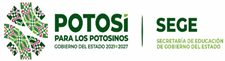 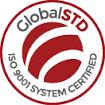 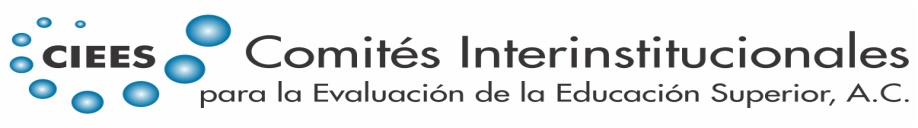 CENTRO  REGIONAL DE EDUCACIÓN NORMALPROFRA. “AMINA MADERA LAUTERIO”C.C.T. 24DNL0002M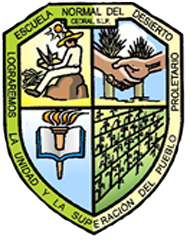 DISPOSICIONES INSTITUCIONALES PARA LA ELABORACIÓN DEL TRABAJO DE TITULACIÓN CICLO ESCOLAR 2022-2023CEDRAL, S.L.P., AGOSTO 2022DIRECTORIODr. Vicente Quezada FloresDirector del PlantelDr. Luis Adrián de León ManzoSubdirector AcadémicoMtro. Gustavo de León RodríguezSubdirector AdministrativoMtra. María Guadalupe Flores HernándezJefa del Área de DocenciaMtra. Graciela Romero GarcíaJefe del Área de InvestigaciónMtro. Héctor Guerrero García Jefa del Área de Difusión y Extensión EducativaCOMISIÓN DE TITULACIÓN 2022-2023Presidente: Dr. Luis Adrián De León Manzo. Secretaria: Dra. Lucero Márquez Gámez. Vocal: Mtra. María Reyna Isela Cuello Martínez. Vocal: Mtra. Graciela Romero García. Vocal: Mtro. Alberto Salinas Pérez. Vocal: Dra. Diana Esmeralda López de la Rosa. Vocal: Dra. Ma. Cristina Herrera Tovar. Vocal: Dra. Elva Liliana Rodríguez GarcíaASESORES METODOLÓGICOS CICLO ESCOLAR 2022-2023Informe de prácticas profesionalesMtra. María Reyna Isela Cuello MartínezMtra. Elvia Edén Cantú Córdova Mtro. Juan Jesús Gaitán HernándezTesis de investigaciónDr. Luis Adrián De León ManzoMtro. Gustavo De León RodríguezMtro. Alberto Salinas PérezDra. Diana Esmeralda López de la Rosa Mtra. Graciela Romero GarcíaMtro. Héctor Guerrero GarcíaDra. Lucero Márquez GámezMtro. Mario César Villasana Niño Dra. Elva Liliana Rodríguez GarcíaDr. Vicente Quezada FloresDra. Ma. Cristina Herrera TovarMtra. Alma Rocío Paredes SánchezDra. Miriam Córdova RuizDr. Estanislado Vázquez MoralesMtra. Maribel Leíja PolinaMtra. Ma. Amalia Manso VillanuevaMtra. María Guadalupe Flores HernándezMtra. Adriana Heriberta Ruíz HernándezPortafolio de evidenciasMtro. Alberto Salinas PérezDra. Elva Liliana Rodríguez GarcíaAsesor de contenidoMtra. Laura Elena Morales LeíjaMtro. Jorge Luis Nava CedilloÍndicePresentaciónEl plan de estudios 2018 de la Licenciatura en Educación Primaria establece como requisito para la titulación la elección de una de las tres modalidades que ofrece: informe de prácticas profesionales,  portafolio de evidencias y tesis de investigación,  clarificando en qué consisten  cada una de ellas a partir de documentos normativos como las Orientaciones académicas para la elaboración del trabajo de titulación. Plan de estudios 2018 y Modalidades de Titulación para la Educación Normal (2016).El trabajo de titulación es una evidencia del logro del perfil de egreso dado que permite al estudiante reflexionar en torno al desarrollo de sus competencias genéricas y profesionales poniendo de manifiesto su conocimiento teórico, disciplinar, técnico y didáctico desarrollado a lo largo de los cursos que integran la malla curricular en el marco de un enfoque centrado en el estudiante, basado en competencias y con flexibilidad curricular.De esta manera,  y con fundamento en el acuerdo 649 (por el que se establece el Plan de Estudios para la Formación de Maestros de Educación Primaria)  se expresa que el proceso de titulación “representa la fase de culminación de los estudios que le permite al estudiante normalista obtener el título profesional para ejercer su actividad docente. Este proceso recupera los conocimientos, capacidades, habilidades, actitudes, valores y experiencias que desarrolló durante la carrera, los cuales se demuestran mediante diversas opciones y formas de evaluación”.Además del acuerdo anterior son también fundamentos base en este proceso: Las Normas de control escolar relativas a la selección, inscripción, reinscripción, acreditación, regularización, certificación y titulación de las licenciaturas para la formación de docentes de educación básica, en la modalidad escolarizada (Plan 2018). Los Lineamientos para organizar el proceso de titulación. Plan de estudios 2018. Las Orientaciones académicas para la elaboración del trabajo de titulación. Plan de estudios 2018. Las Orientaciones para la evaluación de los estudiantes. Plan de estudios 2018 y las Modalidades de Titulación para Escuelas Normales 2016.Con la intención de atender la formación integral de los estudiantes, el Centro Regional de Educación Normal “Profra. Amina Madera Lauterio” a través de la comisión de titulación y el cuerpo de asesores metodológicos establecen las disposiciones institucionales para la elaboración del trabajo de titulación para el ciclo escolar 2020-2021 con la intención de apoyar a los asesores metodológicos y estudiantes en esta importante tarea.Se presentan las características de las dos modalidades que se desarrollan en la institución: El informe de prácticas profesionales, tesis de investigación y portafolio de evidencias, especificando las evidencias para la primera presentación así como para la versión final del documento.Se establecen los criterios sobre el aspecto formal del informe de cada modalidad y las referencias de las Normas de la American Psychological Association (APA) séptima edición a fin de unificar criterios para la presentación del documento.Por último, en la tercera parte se anexa información sobre el proceso del examen profesional, sus participantes, de igual manera las funciones que debe realizar normado por los lineamientos para organizar el proceso de titulación (SEP, 2018) así como las rúbricas para valorar tanto las mesas de trabajo como el examen profesional.1 El informe de Prácticas ProfesionalesSEP. (2018). Orientaciones académicas para la elaboración del trabajo de titulación. Plan de Estudio 2018. México: autor.1.1 DefiniciónConsiste en la elaboración de un documento analítico-reflexivo del proceso de intervención que realizó cada estudiante en su periodo de práctica profesional. En él se describen las acciones, estrategias, los métodos y los procedimientos llevados a cabo por la población estudiantil y tiene como finalidad mejorar y transformar uno o algunos aspectos de su práctica profesional.  El cual permitirá valorar las capacidades y desempeños que cada estudiante de la Escuela Normal tiene en ámbitos reales, a partir de los cuales integra los conocimientos y los moviliza para resolver las tareas que la profesión le plantea.  1.2 ObjetivoEl objetivo del informe serán los procesos de mejora que cada estudiante realiza al momento de atender alguno de los problemas de la práctica, para ello requiere del diseño y desarrollo de un plan de acción que recupere las bases de la investigación-acción y las rutas que de ella se desprenden. Desde esta perspectiva, se pretende que el estudiantado realice un proceso autorreflexivo de los aprendizajes logrados en el transcurso de su formación inicial que le permitan resolver los problemas o situaciones que se presentan en el aula de clase.Con ello, se aspira a fortalecer las bases para una cultura de mejora permanente de la práctica profesional, y no simplemente hacia su aplicación. Se trata de que cada estudiante establezca una vinculación práctica-teoría-práctica a través del análisis y la reflexión, así como de las consecuencias que ésta tiene en los aprendizajes y la formación de quienes interactúan en el proceso educativo.1.3 El plan de acciónComo señala Elliot (1993) el proceso de investigación se inicia con una “idea general” cuyo propósito es mejorar o cambiar algún aspecto problemático de la práctica profesional; identificando el problema, se diagnostica y, a continuación, se plantea la hipótesis de acción o acción estratégica.El Plan de acción articula: Intención, Planificación, Acción, Observación, Evaluación y Reflexión, en un mecanismo de espiral permanente que permitirá al estudiantado valorar la relevancia y la pertinencia de las acciones realizadas, para replantearlas tantas veces sea necesario como parte del proceso de reflexión sobre la acción.  1.3.1 Elementos del plan de acciónLa Intención describe la metodología de investigación-acción que se emplea en el proceso realización de la investigación (Elliot, 1991),  explica la relevancia e importancia que tiene para el futuro docente la mejora o transformación de su práctica profesional, la forma en que está implicado, así como el tipo de compromisos que asume como responsable de su propia práctica y acción reflexiva, incluye además las ambigüedades y conflictos que enfrenta en su docencia.  El problema o foco de investigación. Un proyecto de investigación inicia con la búsqueda o identificación de un problema, sobre el que puede actuarse, y que podría expresarse en la siguiente pregunta: ¿qué situación problemática de mi práctica profesional me gustaría mejorar? El interés de los docentes tiene que ver con lo que ocurre en las aulas y desearíamos cambiar. Lo importante es identificar un área que deseamos investigar y estar seguros de que es posibles cambiar alguna cosa.Otra pregunta que debe plantearse es: ¿por qué he elegido este problema o foco de estudio? Como investigador responsable, necesita tener claro por qué se involucra en este tema o problema. Se necesita hacer explícito los valores y creencias educativas.Tomando la idea de McKernan (1999), que señala la importancia de que el foco de estudio o problema seleccionado tenga interés para usted, sea un problema que lo pueda manejar, que pueda mejorar algo, y que implique la enseñanza y el aprendizaje.La Planificación da cuenta del problema de la práctica que se desea mejorar. Incluye un diagnóstico de la situación que permite describir y analizar los hechos alrededor del problema. Algunas preguntas que pueden orientar su elaboración son: ¿cuál es la causa posible del problema?, ¿qué tipo de problema es?, ¿cuál es el objetivo para mejorar la situación o qué proponemos hacer al respecto?, ¿a quién y cuándo afecta este problema? Reflexionar sobre estos interrogantes permitirá una descripción más pormenorizada de los hechos de la situación.  Diagnóstico del problema o situación. La finalidad es hacer una descripción y explicación comprensiva de la situación actual; obtener evidencias que sirvan de punto de partida y de comparación con las evidencias que se observen de los cambios o efectos del plan de acción. Se pueden hacer preguntas como: ¿Qué clase de evidencia puedo generar para demostrar lo que está ocurriendo? ¿Cómo puedo mostrar la situación actual a otras personas? ¿Cómo puedo mostrar la situación actual a otras personas? ¿Cómo puedo mostrar la situación actual a otras personas? ¿Cómo puedo mostrar la situación actual antes de la intervención?Revisión documental. Otro aspecto que hay que considerar es la recogida de información sobre el tema que desea investigar, sobre la acción que se quiere implementar. Para ello necesita hacer una revisión documental o bibliográfica. Elija un par de palabras clave o descriptores referentes al tema, y averigüe quién o quiénes están estudiando el tema.La acción incluye el conjunto de estrategias, procedimientos, propuestas y diseños cuyo fin primordial es incidir en la mejora de la práctica y, en consecuencia, en sus resultados. En ella se ponen en juego los conocimientos teórico-metodológicos y didácticos que contribuyen a transformar la práctica profesional del futuro docente. Los datos y evidencias que se recaben, mediante un procedimiento técnico pertinente, propiciarán el análisis y evaluación de cada una de las acciones emprendidas. La hipótesis de acción o acción estratégica. Un momento importante en el ciclo de la investigación acción es la formulación de la propuesta de cambio o mejora: la hipótesis de acción o acción estratégica. Para Elliot (1993), una hipótesis de acción es un enunciado que relaciona una idea con una acción. Una pregunta (idea), con una respuesta (acción). Las hipótesis de acción son propuestas que deben considerarse como ideas “inteligentes” y no como soluciones “correctas”.La observación y evaluación implican la utilización de diferentes recursos metodológicos y técnicos que permitan evaluar cada una de las acciones realizadas y/o evidencias obtenidas, con la finalidad de someterlas a ejercicios de análisis y reflexión que conduzcan a su replanteamiento. Es importante destacar que se requiere utilizar los instrumentos más adecuados y pertinentes para dar seguimiento y evaluar permanentemente las acciones que realiza el estudiantado en su práctica profesional. Los datos recogidos en la observación permiten identificar evidencias o pruebas para comprender si la mejora ha tenido lugar o no. La observación implica, en este sentido, la recogida de información relacionada con algún aspecto de la práctica profesional.La observación recae sobre la acción, ésta se controla y registra a través de la observación y nos permite ver qué está ocurriendo   La reflexión es el proceso que cierra y abre el ciclo de mejora. Permite el replanteamiento del problema para iniciar un nuevo ciclo de la espiral autorreflexiva. Involucra una mirada retrospectiva y una intención prospectiva que forman conjuntamente la espiral autorreflexiva de conocimiento y acción. Este proceso da paso a la elaboración del informe.  No es una fase aislada en el tiempo, ni algo que ocurre al final de la investigación, sino una tarea que se realiza mientras persiste el estudio. Es el momento de centrarse en qué hacer con los datos; pensar cómo voy a interpretar la información, imaginar los distintos modos de interpretar los datos.Esta fase la entendemos como el conjunto de tareas –recopilación, reducción, representación, validación e interpretación- con el fin de extraer significados relevantes, evidencias o pruebas en relación con los efectos o consecuencias del plan de acción.1.3.2 Estructura del Plan de AcciónPágina de portada (carátula, portada oficial que se entregue por parte de la comisión de titulación).IntroducciónÍndice  Intención  Planificación Acción Observación y Evaluación ReflexiónReferenciasAnexos1.4 Elementos del informe de prácticas profesionalesPágina de PortadaMuestra los datos que identifican a la institución, el título del informe, autor o autora, asesor o asesora, fecha, etcétera.  ÍndiceIndica las diferentes secciones del informe.  IntroducciónSe describe el lugar en que se desarrolló la práctica profesional. Justifica la relevancia del tema, el grupo de participantes, los objetivos y motivaciones. Identifica las competencias que se desarrollaron durante la práctica, así como una descripción concisa del contenido del informe.  Describe de manera general el contenido de todo el informe.Plan de acciónContiene la descripción y focalización del problema. Los propósitos, la revisión teórica y el conjunto de acciones y estrategias que se definieron como alternativas de solución. Incluye el análisis del contexto en el que se realiza la mejora, describiendo las prácticas de interacción en el aula, las situaciones relacionadas con el aprendizaje, el currículum, la evaluación y sus resultados, entre otras. De esta manera tendrá la posibilidad de situar temporal y espacialmente su trabajo.Desarrollo, reflexión y evaluación de la propuesta de mejora En este apartado se describe y analiza la ejecución del plan de acción considerando la pertinencia y consistencia de las propuestas, identificando los enfoques curriculares, las competencias, las secuencias de actividades, los recursos, los procedimientos de seguimiento y evaluación de la propuesta de mejora. Esta es la parte medular del informe, básicamente porque refiere al diseño y puesta en marcha del fortalecimiento o transformación de la práctica profesional. Su elaboración obliga a revisar, con detenimiento, los resultados obtenidos en cada una de las actividades realizadas. Al hacerlo es posible replantear las propuestas de mejora, al tomar como referencia las competencias, los contextos, los enfoques, los presupuestos teóricos, psicopedagógicos, metodológicos y técnicos, y los aprendizajes de la población estudiantil. Describe el proceso tantas veces se haya realizado hasta lograr la mejora o transformación de su práctica.  Conclusiones y recomendacionesLas conclusiones y recomendaciones surgen de los diferentes momentos en que se evaluaron las acciones realizadas, permiten además puntualizar el alcance de la propuesta en función de los sujetos, el contexto, los enfoques, las áreas de conocimiento, las condiciones materiales, entre otras. Se elaboran a partir de los ejercicios de análisis y reflexión del plan de acción. Se exponen tanto los aspectos que se mejoraron como los que quedaron endebles o los que aún requieren mayores niveles de explicación, tomando como referencia las competencias que se desarrollaron, así como los temas que se abordaron en el trabajo.Con base en las experiencias vividas, se hacen recomendaciones para quienes deseen incursionar en trabajos o propuestas de mejora relacionados con su tema, con la metodología utilizada o con sus acciones. De esta manera, el trabajo de titulación se convierte en un legado para la comunidad normalista y para la comunidad docente de las escuelas de práctica donde se realizaron las intervenciones. ReferenciasSe refiere a las fuentes de consulta bibliográficas, hemerográficas, electrónicas, etcétera, que se utilizaron durante el proceso de mejora y que sirvieron para fundamentar, argumentar y analizar cada una de sus propuestas.Anexos  En este apartado se incluye todo tipo de material ilustrativo que se utilizó y generó durante el proceso (tablas, fotografías, testimonios, test, diseños, evidencias de aprendizaje de los alumnos, bitácoras, ejemplos de diarios, ente otros), que pueden ser utilizados para eventuales consultas.  1.5 Estructura del Informe de Prácticas ProfesionalesPortada DictamenDedicatorias AgradecimientosÍndice IntroducciónCapítulo 1 Plan de acciónIntenciónPlanificaciónAcciónObservación y evaluaciónReflexiónCapítulo 2 Desarrollo, reflexión y evaluación del plan generalDescripción y análisis de la ejecución del Plan general.Evaluación de la propuesta de mejoraDiseño del plan corregidoCapítulo 3 Desarrollo, reflexión y evaluación del plan corregidoDescripción y análisis del plan corregidoEvaluación de la propuesta de mejoraConclusiones y recomendacionesReferencias  AnexosReferencias para informe de Prácticas Profesionales.Alliaud, Andrea; Antelo, Estanislao (2011). Los gajes del oficio. Enseñanza, pedagogía y formación. Buenos Aires: Aique Educación (Nueva carrera docente).Bolívar, Antonio; Domingo, Jesús; Fernández, Manuel (2011).La investigación biográfico-narrativa en educación. Enfoque y metodología. Madrid: La Muralla.Dewey, Jhon (2010) Experiencia y educación. 2ª ed. Madrid: Biblioteca Nueva (memoria y crítica de la educación, Serie Clásicos, 7).Elliott, John (1991).El cambio educativo desde la investigación-acción. Madrid: Morata (Pedagogía Manuales) Cap. VI. Guía práctica para la investigación-acción, pp. 88-111.Esteve, Olga (2011) Desarrollando la mirada investigadora en el aula. La práctica reflexiva: herramientas para el desarrollo profesional del docente. En Ruíz Bikandi, Uri (Coord) Lengua Castellana y Literatura. Investigación, innovación y buenas prácticas. Barcelona: Graó (Formación del profesorado. Educación  Secundaria) pp. 29-48.Latorre, Antonio (2002) La investigación-acción. Conocer y cambiar la práctica educativa. Barcelona: Graó/Colofón (Formación y desarrollo profesional del profesorado. Fundamentos de la educación, 179).Perrenoud, Philippe (2004) Desarrollar la práctica reflexiva en el oficio de enseñar. Profesionalización y razón pedagógica. España: Graó (Colección Crítica y Fundamentos. Serie Formación del profesorado 1).SEP. (2014) Orientaciones académicas para la elaboración del trabajo de titulación. Plan de estudios 2012. México: SEP.SEP. (2016) Modalidades de Titulación para la Educación Normal. México: SEP.SEP. (2018) Perfil, Parámetros e Indicadores para Docentes y Técnicos Docentes. Concurso de Oposición para el Ingreso a la Educación Básica. Ciclo escolar 2018-2019. México: SEP./Coordinación Nacional del Servicio Profesional Docente.Suárez, Daniel (2007) ¿Cómo documentar narrativamente experiencias pedagógicas? Fascículo 3. Serie Documentación Narrativa de experiencias y viajes pedagógicos. Colección de materiales pedagógicos. Buenos Aires: Proyecto CAIE Instituto Nacional de Formación Docente/Laboratorio de Políticas Públicas.Schmelkes, Corina; Elizondo S. Nora. (2010) Manual para la presentación de anteproyectos e informes de investigación (tesis). 3ª ed. México: OXFORD. CRONOGRAMA DE ACTIVIDADES PARA ELABORAR EL INFORME DE PRÁCTICAS PROFESIONALES 29 de agosto 2022 aL 18 de Julio de 2023Cronograma2. Tesis de investigación2.1 Definición“La tesis es un texto sistemático y riguroso que se caracteriza por aportar conocimiento e información novedosa en algún área o campo de conocimiento”.  Su elaboración requiere de la utilización pertinente de referentes teóricos, metodológicos y técnicos que sean congruentes, además, con alguna perspectiva, enfoque o tipo de investigación.   (SEP, 2018, p. 15)En el ámbito de la formación y la práctica docente, la tesis tiene como objeto de estudio la educación, la enseñanza, el aprendizaje y los temas que le son inherentes, por lo que se señala, es necesario conducir el interés de cada estudiante hacia la reflexión, análisis y problematización de aspectos relevantes dentro de su profesión que requieran mayores niveles de explicación y comprensión.El objetivo de una tesis es construir conocimientos que permitan dar solución a un problema, de ahí que requiera hacer uso de la investigación metódica y exhaustiva (documental y  de campo), así como del saber específico de la disciplina. En este sentido, la tesis permite exponer, argumentar e informar acerca de la forma en que el tema y el problema fueron tratados en contextos y prácticas específicas.  2.2 TiposEsquema de los tipos de tesis que se pueden realizar como trabajo de titulaciónDescripción de los tipos de tesis:Teórica, llamada también tesina. Quizá la pregunta de investigación que se plantea el estudiante requiera de una revisión teórica exhaustiva para llegar a proponer una respuesta.De la práctica, concepciones o creencias de otros (docentes, autoridades, padres de familia), por medio de la investigación cualitativa (Flick, 2004; Rodríguez, Gil y García, 1996), o cuantitativa, al aplicar cuestionarios,  encuestas, o incluso mixta.Un estudio de caso (Stake, 2010; Rodríguez, Gil y García, 1996, pp. 90-100) desde la perspectiva psicopedagógica, es decir, desde las particulares de la pedagogía, la docencia o incluso la psicología cuando se hace el seguimiento de algún niño en particular por las características de sus procesos de aprendizaje. El estudio de caso, en términos de Stake (2010, p. 11), “es el estudio de la particularidad y de la complejidad de un caso singular, para llegar a comprender su actividad en circunstancias importantes”. El caso puede ser el grupo, pero también, que es la modalidad más frecuente en las normales, se puede hacer un estudio instrumental de caso (Stake, 2010, p. 26). En el estudio instrumental de casos “se empieza y se termina por los temas dominantes” (Stake, 2010, p. 26), esto significa que el caso se vincula con un tema, y se puede estudiar en distintos escenarios. El punto de partida en la modalidad de tesis será  la selección de un tema relativo al área de su formación, que desarrollará por escrito bajo la dirección de un asesor o asesora. Dicho tema puede provenir de cualquiera de los espacios curriculares del plan de estudios, de las experiencias obtenidas durante los periodos de práctica, o bien de las discusiones e intereses que surgen en los estudiantes por profundizar y enriquecer su conocimiento respecto a algún área o campo de conocimiento. En su diseño, la tesis requiere de un procedimiento previo que se ajusta a lo que se conoce como “proyecto o protocolo de investigación”. Se trata de un paso previo que permite delimitar un tema o problema, justificarlo exponiendo el impacto social, estableciendo propósitos u objetivos que dan cuenta del alcance e intención de la investigación. Es necesaria la selección de los enfoques teóricos, metodológicos y técnicos más pertinentes para el objeto de estudio, que contribuyan a recuperar y analizar información con la cual se construyen los argumentos que dan respuesta  a las preguntas de investigación, así como a las hipótesis o supuestos de la indagatoria.La estructura del Proyecto o protocolo de investigación es el siguiente: Página portada (carátula)ÍndiceIntroducción1. Planteamiento del problema 1.1	Antecedentes 1.1.1	Marco legal y normativo1.1.2	Estado del arte 1.2	Definición del problema  1.2.1	Contextualización del problema1.3	Justificación (impacto social) 1.4	 Propósitos (Objetivos para investigación cuantitativa) 1.5	 Preguntas de investigación1.6	 Supuesto personal (Hipótesis para investigación cuantitativa)1.7	 Metodología de la investigación1.7.1 Enfoque (Cualitativo o cuantitativo)1.7.2 Método (etnográfico, fenomenológico, interaccionismo simbólico, hermenéutico, teoría fundamentada, otros)1.7.3 Paradigma (Positivista, interpretativo)1.7.4 Metodología de análisis (Ciclo reflexivo de Smith, matrices, triangulación, otros) 1.7.5 Técnicas (Observación, entrevista)1.7.6 Instrumentos (Diario de campo, fotografías, audios y videos otros) 1.7.7 Población o Muestra (Depende de la investigación)2.3. Descripción de los apartados del protocolo de investigaciónPágina portada. Carátula. Portada oficial que entregue la comisión de titulación validada por el departamento de registro y certificación de la SEGE. El nombre de quien presenta es en mayúsculas y no se acentúaÍndice. Permite al lector identificar las secciones de la investigación y relacionarlas entre sí. Cuidar que los títulos y subtítulos aparezcan igual que en el cuerpo del documento.Introducción.  Se expresará la razón de ser de la práctica profesional, señalando el por qué y para que de las mismas. Se describe el lugar en que se desarrolló la práctica profesional. Justifica la relevancia del tema, los participantes, los objetivos y motivaciones. Identifica las competencias que se desarrollarán durante la práctica así como una descripción concisa del contenido del informe.Título: Debe coincidir en todos los sustantivos, con la definición del problema, el propósito u objetivo general y la pregunta central.1 Planteamiento del problema 1.1 Antecedentes 1.1.1 Marco legal y normativo: Sustenta la elaboración de la tesis, enfatiza las competencias genéricas y profesionales, así como en el  Artículo 3° constitucional, Ley general de educación, Programa Sectorial de Educación, Ley de Educación del Estado de S.L.P., Perfiles profesionales, criterios e indicadores  para docentes,  técnicos docentes y personal con funciones de dirección y de supervisión 2020-2021, Planes y Programas de estudio vigentes para educación  primaria.  Estado del arte: La función que cumple es la revisión de la literatura  para explorar el tipo de estudios sobre el fenómeno, y cuyo análisis  permite comprender  la relación entre metodología y resultados. Se elabora un texto de los trabajos de investigación realizados en diferentes contextos (internacional, nacional, estatal y local) (3 por cada contexto). Definición del problema: Es el recorrido histórico personal para seleccionar el tema de estudio, además, se redacta la  oración que define el problema de investigación, debe contener las delimitaciones. Estas pueden ser de tiempo, espacio, o específicas por ejemplo: sociales, políticas, legales y económicas.Se sugiere plantear las preguntas ¿qué? ¿quiénes?, ¿dónde?, ¿cuándo?, ¿en cuál enfoque teórico y con qué método, técnicas y herramientas?.1.2.1 Contextualización del problema: Refiere a la comunidad, la escuela y el aula donde se ubica el objeto de estudio. La descripción establece una relación con el tema de estudio. Justificación e impacto social: Contesta las preguntas ¿cuáles son los beneficios que este trabajo aportará y por qué? ¿quiénes serán los beneficiados y por qué? ¿qué se prevé cambiar con la investigación?, ¿cuál es su utilidad?. Ésta puede ser social, económica, administrativa, ética o científica, ¿por qué es significativa la investigación? y ¿cuál es el impacto social?   Propósito u objetivoEl propósito u objetivo se deriva de la definición del problema, constituye el “¿qué quieres obtener?, es el producto de la investigación, es lo que se va a lograr cuando se termine el trabajo. La formulación del propósito u objetivo debe iniciarse con un verbo en infinitivo, corresponde con el tipo de investigación: descriptiva, explicativa, exploratoria, correlacional.Los propósitos se establecen para investigaciones cualitativas, mientras que para las investigaciones cuantitativas se plantean objetivos mediblesPreguntas de investigación (Centrales y derivadas) Toda investigación responde a una pregunta, son un referente para orientar el trabajo y deben corresponderse con los propósitos u objetivos que se persiguen.Supuesto personal o hipótesis de la investigación: Por lo general la hipótesis se usa en las investigaciones cuantitativas, los supuestos se emplean principalmente en investigaciones cualitativas (Schmelkes y Elizondo, 2010, p. 59). La hipótesis consiste en la relación entre 2 variables y son medibles estadísticamente, mientras que los supuestos son conjeturas, características, causas de una situación específica o problemas específicos. Se plantean los supuestos como aseveraciones. Hipótesis, supuestos y preguntas deben de concordar con la definición del problema de investigación.1.7 Metodología de la investigación1.7.1 Enfoque: Cualitativo o cuantitativo.1.7.2 Método: Establecer el método o reiterar el proceso de investigación desde el autor seleccionado, ejemplos de métodos: etnográfico, fenomenológico, interaccionismo simbólico, investigación acción, hermenéutico, teoría fundamentada, otros.Paradigma: Positivista, interpretativo. (Rodríguez, Gil y García, 1996).Metodología de análisis: proceso aplicado a alguna realidad que nos permite discriminar sus componentes, describir las relaciones entre tales componentes y utilizar esa primera visión conceptual del todo para llevar a cabo síntesis más adecuadas (Bunge, 1985), es realizado con cierto grado de sistematización de acuerdo a su método seleccionado. 1.7.5 Técnicas: Son el conjunto de herramientas y procedimientos utilizados para obtener información y conocimiento, se utilizan de acuerdo a los protocolos establecidos en cada metodología determinada.1.7.6 Instrumentos: Son los recursos que el investigador utiliza para abordar problemas y fenómenos y extraer información de ellos: formularlos en papel, dispositivos mecánicos y electrónicos que se utilizan para recoger datos e información sobre un problema o fenómeno determinado. 1.7.7 Población o muestra: La población se relaciona de manera directa con el contexto donde se va a realizar el trabajo de investigación, es el conjunto total de individuos, objetos o medidas que poseen algunas características comunes observables en un lugar y en un momento determinado. Muestra es un subgrupo o subconjunto de la población, debe ser representativa en cantidad y calidad (Hernández, 2006). (Este apartado aplica con base al tipo de método: estudio de caso, historia de vida, etnografía, hermenéutica).Fundamentación teórica2.1 Marco Conceptual: La definición de los conceptos del tema de estudio (texto interrelacionando los conceptos del tema de estudio)2.2 Marco histórico: Significa investigar y  elaborar un texto sobre la evolución histórica del tema de estudio. (Siempre y cuando sea pertinente con su tema de estudio)2.3 Marco teórico: Es la teoría que fundamenta la investigación por ejemplo: sociocultural, constructivista, las inteligencias múltiples u otras.2.4 Recursos: Describe los materiales y recursos financieros necesarios para llevar a cabo la investigación.3 Cronograma general: Fija las actividades y fechas en las que se necesita terminar la investigación, y garantizar la culminación del informe en el tiempo establecido.Referencias:  Integra las fuentes de consulta bibliográfica, hemerográfica, electrónicas, etc. que se utilizaron durante el proceso de elaboración de la modalidad de tesis y que sirvieron para fundamentar, argumentar y analizar cada una de las etapas de la investigación. Deberán registrarse todas las fuentes de consulta que se utilizaron para fundamentar el documento, incluyendo las tesis, empleando el formato establecido por el manual de estilo para documentos escolares y académicos de la Escuela Normal Profra. Amina Madera Lauterio, (versión más reciente) mismo que se basa en el formato APA.Anexos. En este apartado se incluye todo tipo de material ilustrativo que se utilizó y generó durante el proceso (tablas, fotografías, testimonios, test, diseños, evidencias de aprendizaje, bitácoras, ejemplos de diario, etc.) que pueden ser utilizados para eventuales consultas.Con base en el desarrollo del proyecto o protocolo, de los resultados, hallazgos y nuevas formas de  explicar y comprender el problema, se elaborará el informe de investigación. Dicho informe es el producto final que da cuenta de la manera en que el tema de estudio fue abordado tanto de manera teórica como metodológica y técnicamente. La estructura y características principales del informe de investigación se exponen a continuación:  2.4 Estructura de la tesisPágina portada (portada oficial)Dictamen Dedicatorias AgradecimientosÍndicesÍndice generalÍndice de tablas Índice de gráficasÍndice de anexosResumen Palabras clave IntroducciónCapítulo 1 Planteamiento del problema Antecedentes 1.1.1 Marco legal y normativoEstado del arte  Definición del problema  1.2.1 Contextualización del problema Justificación (Impacto social) Propósitos (Objetivos para investigación cuantitativa)Preguntas de investigación1.6 Supuesto personal (Hipótesis para la investigación cuantitativa)Capítulo 2 Fundamentación teórica2.1 Marco Conceptual2.2 Marco histórico2.3 Marco teórico (teoría para fundamentar la investigación por ejemplo: sociocultural, constructivista, inteligencias múltiples, otras)Capítulo 3  Diseño metodológico             3.1 Metodología de la investigación3.1.1 Enfoque3.1.2 Método3.1.3 Paradigma 3.1.4 Metodología de análisis 3.1.5 Técnicas3.1.6 Instrumentos 3.1.7 Población o Muestra (Depende de la investigación)Capítulo 4 Diseño, aplicación y análisis 4.1 Diseño de instrumentos de investigación4.2 Aplicación de los instrumentos4.3 Análisis de los instrumentos de la investigación.*En caso de diseño de propuesta incluir en la estructura de los capítulos.2.5 Precisiones de apartados de la tesis:Resumen: 250 palabras máximo, debe de estar justificado, espacio sencillo. Su contenido debe considerar los propósitos u objetivos principales, el alcance, metodología empleada, resultados principales y conclusiones. Su redacción debe ser clara y coherente, sin errores gramaticales y debe estar preferentemente en tercera persona.Palabras clave: Palabra clave 1, palabra clave 2, palabra clave 3. Ayudan a identificar los temas o aspectos principales del trabajo y son importantes para su indexación en las bases bibliográficas. Deben de ser de 3 a 5 palabras clave, y pueden incluirse tópicos significativos del documento.Conclusiones: Expone los principales hallazgos en función de las preguntas, objetivos, hipótesis y/o supuestos, enfatiza en el aporte que hace al campo o tema de estudio y plantea nuevas vetas de investigación en función de sus resultados.   Referencias: Se refiere a las fuentes de consulta bibliográficas, hemerográficas, electrónicas, etcétera, que se utilizaron y que sirvieron para fundamentar, argumentar, analizar e interpretar la información que se recabó por la vía de la investigación.Anexos: Incluye los productos o materiales que se utilizaron o elaboraron en el contexto de la investigación que pueden ser utilizados para eventuales consultas.  2.6 Materiales de consulta para tesis de investigaciónMendizabal, N. (2007). Los componentes del diseño flexible en investigación cualitativa. En Vasilachis de Gialdino, Irene. (Coord.). Estrategias de investigación cualitativa. Barcelona: Gerisa. http://www.trabajosocial.unlp.edu.ar/uploads/docs/mendizabal__nora_los_componentes_del_diseno_flexible_en_investigacion_cualitativa__cap__2_en_estrategias_de_investigacion_cualitativas_.pdfRodríguez, G; Gil, J. y García, E. (1999). Capítulo III.  Proceso y fases de la investigación cualitativa. http://www.catedranaranja.com.ar/taller5/notas_T5/metodologia_investig_cap.3.pdfRojas, R. (1985). Guía para realizar investigaciones sociales. México: UNAM.https://raulrojassoriano.com/cuallitlanezi/wp-content/themes/raulrojassoriano/assets/libros/guia-realizar-investigaciones-sociales-rojas-soriano.pdfSchettini, P. & Cortazzo, I. (2015). Análisis de datos cualitativos en la investigación social. Procedimientos y herramientas para la interpretación de la investigación cualitativa. Buenos Aires, Argentina: Edulp.Stake, R. (1999). Investigación con estudio de casos  https://www.uv.mx/rmipe/files/2017/02/Investigacion-con-estudios-de-caso.pdfUwe, F. (2004). El diseño de la investigación cualitativahttps://dpp2017blog.files.wordpress.com/2017/08/disec3b1o-de-la-investigacic3b3n-cualitativa.pdfVargas, X. (2015). Inv. Cualitativa. Pasos 1, 2 y 3: Inicio, Tema y Campos. Dr. Xavier Vargas Beal (xvargas@iteso.mx)   https://www.youtube.com/watch?v=dL_FkafDwoQ&list=PLDHsfmUA3h9uRxZfBLNQOh9ZSuCv8ZwM3(Serie de 28 videos)Vargas, X. (2007). ¿Cómo hacer investigación cualitativa?. México: ETXETA.Villafuerte, J. Intriago, E. & Soto, S. (2015). La investigación cualitativa. Rutas para la puesta en práctica.  Ecuador: Universidad Técnica de Machala.Todos los materiales referidos se encuentran disponibles en el siguiente enlace:https://1drv.ms/u/s!Alw1Ivqh_kwxqHTiPNYlO62WNHhP Cronograma de actividades  de tesis de investigación  2022-20233. PORTAFOLIO DE EVIDENCIAS3.1 DefiniciónEl portafolio de evidencias “es un documento que integra y organiza las evidencias que se consideran fundamentales para representar las competencias establecidas en el perfil de egreso” (SEP, 2021, p.12). Como menciona Klenowski (2000) “cuando un trabajo de portafolios incorpora la autorreflexión, se refuerza el aprendizaje del alumno debido a que le proporciona oportunidades para autoevaluar su propio crecimiento” (p.11).Se trata de una colección de distintos tipos de productos seleccionados por la relevancia que tuvieron con respecto al proceso de aprendizaje, por lo que muestran los principales logros y aspectos a mejorar en el desarrollo y la trayectoria profesional de quien lo realiza. De la misma forma, indican el conocimiento que se tiene de lo que se hace, por qué debe hacerse y qué hacer en caso de que el contexto cambie.La identificación, discriminación y selección de evidencias suscitadas en los distintos momentos y etapas de su formación inicial permitirá́ reconstruir un proceso de aprendizaje que dará cuenta de las competencias profesionales y de los cambios que experimentó a lo largo de su proceso formativo, sobre todo en sexto, séptimo y octavo semestres de su licenciatura.A partir de lo anterior, el Portafolio de evidencias consiste en la elaboración de un documento que reconstruye el proceso de aprendizaje de cada estudiante a partir de un conjunto de evidencias reflexionadas, analizadas, evaluadas y organizadas según la relevancia, pertinencia y representatividad respecto a las competencias genéricas y profesionales, con la intención de dar cuenta del nivel de logro o desempeño de cada estudiante en el ámbito de la profesión docente. Esto es, el documento cobra sentido en la medida que emerge del conjunto evidencias que generó el estudiante. En este proceso las evidencias no quedan a nivel de ornato o anexo, son parte toral de la construcción del documento de titulación.3.2 TiposDe acuerdo al criterio de Del Pozo (2017), el portafolio de evidencias contiene la selección de documentos representativos de los aprendizajes alcanzados y de las competencias desarrolladas por el aprendiz. Además, señala que “las evidencias pueden ser de cualquier ámbito y en diversos formatos, y deben demostrar los conocimientos, las habilidades, las competencias y las actitudes de la persona” (p. 29 - 30). En la modalidad de titulación portafolio de evidencias se manejan tres tipos, que se caracterizan por lo siguiente:1.    Portafolio de aprendizaje (Learning portfolio): Incluye trabajos de todo tipo y reflexiones sobre estos trabajos que muestran los progresos del aprendiz en un periodo concreto. Unos trabajos son escogidos por el alumno exclusivamente, mientras que otros lo son por el formador y el aprendiz. Los alumnos componen su carpeta siguiendo la estructura de un diario o instrumentos que sustenta el proceso de aprendizaje. Añaden regularmente documentos a su colección, incluyen observaciones, reorganizan los contenidos, etc. El aprendiz va depositando sus producciones que pueden ser agrupadas en función de las competencias. Además, gracias al portafolio se propicia el intercambio de opiniones con el formador o con otros aprendices, directamente en clase o por internet.Portafolio de presentación (Showcase portfolio): Muestra los mejores trabajos del aprendiz, escogidos bajo su criterio y justificando su elección. De este modo el estudiante aprende a ser crítico con su trabajo y a autoevaluarse. Al mostrar sus mejores trabajos, en una presentación o en la web, el aprendiz mejora su autoestima y aumenta su motivación.3.    Portafolio de evaluación (Assessment portfolio): Sirve para evaluar el nivel de adquisición de competencias. Se inscribe en un proceso de evaluación continua/evaluación del desempeño que consiste en acumular informaciones de diferentes orígenes que acrediten el aprendizaje del alumno. Hay también, aunque en menor cantidad que en el Portafolio de aprendizaje, trabajos, observaciones diversas y autoevaluaciones.3.3  Fases3.3.1 Diseño y presentaciónEl diseño del portafolio inicia a partir de un ejercicio de reflexión y análisis que está encaminado a decidir la(s) competencia(s) a demostrar, su relación e integración con otras que le son relevantes, así como sus unidades de competencia; para ello es necesario considerar el conjunto de evidencias que se disponen y que permitirán justificar la importancia y relevancia en el proceso de aprendizaje.La evaluación de las competencias profesionales es el procedimiento sistemático por el que se recogen pruebas o evidencias de los resultados de aprendizaje alcanzados por un estudiante, de los que se infiere con fiabilidad, lo que éste es capaz de realizar frente a los estándares establecidos en un Diccionario de Competencias o en un Catálogo de Cualificaciones Profesionales.La evaluación de competencias debe basarse en los siguientes principios:Eficacia. Ser ágil en su aplicación, empleando tiempos razonables para la obtención de evidencias, y económicamente rentable en cuanto a costes originados por la logística necesaria para su desarrollo.Flexibilidad. Ser capaz de obtener las evidencias de competencia que poseen los individuos, combinando la aplicación de una serie de métodos de distintas características.Validez. Ser capaz de obtener y mostrar evidencias suficientes y fiables relativas a los referentes que se utilicen en cada caso (Competencias profesionales).3.3.2     Desarrollo, organización y valoración de evidencias de aprendizajePlanificación del portafolio Es la presentación de la idea general del trabajo que se pretende desarrollar como su estructura, seguimiento, presentación, entre otras precisiones que desea hacer el autor. En este espacio se describe ¿qué se trabajará?, como dimensiones, ejes, contenidos, etc.; ¿por qué?, las razones por las cuales se desarrollará el portafolio, en otras palabras, el propósito de este.EvidenciasConsiste en la identificación y discriminación de distintas evidencias de aprendizaje que muestran el nivel de logro y desempeño en función de la competencia seleccionada; dichas evidencias permitirán ordenar y organizar productos que provienen de distintos trayectos. La calidad y representatividad de las evidencias reflejarán lo mejor posible el proceso de desarrollo de la competencia profesional que se pretende demostrar. Esta fase se divide en dos momentos que son:1.    Recolección de evidencias: Consiste en la identificación y presentación de evidencias que se han generado a lo largo de la formación del estudiante en su sexto, sétimo y octavo semestres, pudiendo integrar de semestres anteriores, y que demuestran cierto nivel de logro. Se categorizan de la siguiente manera:Documentos en diverso formato (digital, papel, vídeo, audio, otro).Informaciones de diferentes tipos de contenido (conceptual, procedimental y actitudinal o normativo).Tareas realizadas en clase o fuera de ella (mapas conceptuales, recortes varios, exámenes, informes, entrevistas, otros).Otros, estas evidencias vendrán determinadas por los objetivos y competencias formuladas para el portafolio.  2.    Selección de evidencias: En este momento se han de elegir las pruebas más significativas respecto a los desempeños desarrollados y/o a los objetivos propuestos. Se trata de que muestren un desarrollo pertinente y creciente respecto de los procesos formativos que se pretenden evidenciar en el portafolio. 3.    Reflexión y análisis: Desde cada uno de las dimensiones, ejes o contenidos definidos en el diseño del portafolio, y con base en las evidencias seleccionadas, se realizarán análisis y reflexiones críticas, constructivas, que muestren un nivel de profundidad creciente y particularmente una visión prospectiva del mejoramiento de la función docente y del aprendizaje del estudiante. Este proceso reflexivo, progresivo, es lo que algunas personas conocedoras de procesos para acreditación denominan “autoevaluación”.4.    Proyección: Se realiza el análisis y reflexión en sus fortalezas y áreas de oportunidad en su formación docente.3.3.3 	ConclusionesDescribe los logros y fortalezas asociadas a las competencias profesionales, así como los aportes de a su trayectoria profesional.3.3.4 	Cronograma En una hoja tabular se establecerá la planificación general del trabajo a realizar. Se decidirá sobre el formato, el tiempo de desarrollo del portafolio, en semanas y meses, las actividades que se articularán, y demás actividades necesarias para concluir el trabajo de elaboración del portafolio de evidencias, identificando los tiempos tentativos. 3.3.5     Referencias Fuentes de consulta bibliográfica, hemerográfica, electrónicas, etc., que se utilizaron durante el proceso de elaboración del portafolio de evidencias y que sirvieron para fundamentar, argumentar y analizar las evidencias del portafolio. De acuerdo a las normas APA séptima edición.3.4 Estructura del diseño y presentación del portafolio de evidenciasPágina PortadaÍndiceApartado 1 Diseño y presentación del portafolio de evidencias1.1  Elección de tema1.2  Elección y justificación de las competencias del perfil de egreso1.3  Propósito del portafolioApartado 2 Desarrollo, organización y valoración de evidencias de aprendizaje2.1  Planificación del portafolio2.2  Evidencias2.2.1 Recolección de evidencias2.2.2 Selección de evidenciasApartado 3 CronogramaReferenciasAnexos3.5 Estructura del portafolio de evidenciasPágina Portada (oficial)DedicatoriaAgradecimientosÍndiceApartado 1 Presentación del portafolio de evidencias1.1  Tema1.2  Competencias del perfil de egreso1.3  Propósito del portafolioApartado 2 Desarrollo, organización y valoración de evidencias de aprendizaje2.1  Planificación del portafolio2.1.1     Evidencias2.1.1.1 Recolección de evidencias2.1.1.2 Selección de evidencias2.1.2 Reflexión y análisis de las evidencias2.1.3 Proyección del análisis y reflexión de sus fortalezas y áreas de oportunidad en su formación docente.Apartado 3 Conclusiones3.1 Hallazgos3.2 Conclusiones3.3 RecomendacionesReferenciasAnexos3.6  El Portafolio y sus evidenciasAl concluir el documento escrito, el estudiante deberá entregar la colección de evidencias como parte del desarrollo de su trabajo de titulación.En los programas de estudio 2018 se posibilitan dos modalidades de desarrollo y entrega de evidencias:Modalidad 1. Evidencias en formato físico o digitalEn esta modalidad el estudiante formaliza la integración de evidencias en el sexto semestre. Las incorpora en carpetas físicas o digitales organizadas cronológicamente, por ámbitos de intervención o con base en las competencias propuestas, entre otras opciones que acuerde con su asesor.Es deseable que las evidencias físicas se digitalicen para integrar una carpeta o folder digital en una memoria USB o CD. Ésta deberá ser entregada junto con el documento de titulación al asesor y a la institución para que cada Escuela Normal genere un acervo digital institucional sobre los procesos de titulación de cada estudiante y de cada generación.Modalidad 2. Entorno personal de aprendizajeEn esta modalidad, en el sexto semestre, el estudiante deberá diseñar un Entorno Personal de Aprendizaje (PLE, por sus siglas en inglés Personal Learning Eviroment) en un sitio web que decida en conjunto con su asesor o con la institución. El sitio web es el espacio donde se integran las evidencias. El PLE posibilita al asesor y al sínodo dar seguimiento al proceso formativo del estudiante a lo largo de los últimos tres semestres de la licenciatura y cómo éste tiene una estrecha vinculación con la construcción del documento de titulación.El estudiante es responsable de alimentar el PLE, constantemente, hasta la conclusión del documento. El PLE podrá ser utilizado como apoyo en la exposición del examen de titulación.3.7 Referencias:Del Pozo, J. A., (2017). Competencias profesionales. Herramientas de evaluación: El portafolio, la rúbrica y las pruebas situacionales, Narcea, pp. 15 - 30. Klenowski, V., (2005). Desarrollo de portafolios para el aprendizaje y la evaluación 4ta. Edición, Narcea, pp.10 - 15. Murillo, G., (2012). El portafolio como instrumento clave para la evaluación en educación superior Revista Electrónica "Actualidades Investigativas en Educación", vol. 12, núm. 1, Universidad de Costa Rica San Pedro de Montes de Oca, Costa Rica. 3.8 Cronograma para elaborar el diseño y presentación del portafolio de evidencias.Ciclo Escolar 2022 – 2023VII SemestreCriterios sobre el aspecto formal del informe de cada modalidad.Manual de Estilo(Referencia de las Normas APA 7ª edición en Inglés)4.1 Formato general de trabajo4.1.1  Orden de páginas Organice las páginas del documento en el siguiente orden: Página portada (Carátula)DictamenDedicatoriasAgradecimientosÍndicesResumen (Abstract) 250 palabras máximo IntroducciónTexto o contenido Notas al pie (en caso necesario)TablasFigurasAnexos4.1.2 MárgenesDeje márgenes izquierdo 3.5, márgenes superior, inferior y derecho 2.5 cm de cada página. 4.1.3 Fuente Para el texto en general Arial de 11 puntos. Para Figuras  o tablas. En las imágenes de figuras, use un tamaño de letra entre 8 y 12 puntos. Notas al pie: al insertar notas al pie con la función de su programa de procesamiento de texto, use la configuración de fuente predeterminada. La fuente de la nota al pie puede ser más pequeña que la fuente del texto (y tener un espaciado de línea diferente), y no es necesario cambiarla. 4.1.4 Espaciado En general, doble espacio en todas las partes del documento, incluido el resumen; texto; citas en bloque; números de tablas y figuras, títulos y notas; y lista de referencias (incluidas entre y dentro de las entradas). Además agregar un espaciado posterior entre párrafos de 8 pts.Las Notas al pie se insertan con la función de su programa de procesamiento de texto, use la configuración de fuente predeterminada. La fuente de la nota al pie puede ser más pequeña que la fuente del texto (y tener un espaciado de línea diferente), y no es necesario cambiarla. 4.2 Alineación y sangría4.2.1 Alineación de párrafoAlinee el documento justificando el texto de forma homogénea entre los márgenes. Esto permitirá una presentación más cuidada. 4.2.2 Sangría de párrafo Coloca sangría a la primera línea de cada párrafo del texto a 0.5 pulgadas (1.27 cm) del margen izquierdo. Use la tecla de tabulación o la función automática de formateo de párrafos de su programa de procesamiento de texto para insertar la sangría (la configuración predeterminada probablemente ya sea 0.5 pulgadas). No use la barra espaciadora para crear sangría.Con la excepción de que en el Resumen: la primera línea del resumen debe quedar al ras (sin sangría). Los párrafos bien construidos deben tener una idea principal y cuando termina de desarrollarse se pasa a otro párrafo. Un párrafo bien construido va de los 4 a los 10 renglones, es necesario pasar a otro párrafo cuando la idea se haya agotado.Ejemplo de párrafos Escribir para otros más que para sí mismo, es quizá una de las particularidades del trabajo académico en la educación superior. De algún modo el escribir con fines académicos tiende a re-aprender a leer y escribir con fines comunicativos propios para una disciplina específica y, como señala Cassany “leer y escribir no son sólo herramientas para comunicar conocimiento especializado, también sirven para construir conocimiento, para ampliar y profundizar una disciplina” (2006, p. 12), es en este sentido que, la alfabetización académica debería ser una tarea transversal en todas las disciplinas en la educación superior.     Es cuestionable, como señalan los especialistas, que demos por hecho que todos los estudiantes saben leer y escribir o que nos quejemos porque no lo hacen bien (Cassany, 2006; Carlino, 2003 y 2005), a partir de esta reflexión un grupo de profesores(as) que trabajamos en la Universidad Pedagógica Nacional 241, nos hemos dado a la tarea de reflexionar sobre la alfabetización académica, partiendo de la primera pregunta detonadora ¿Por qué creemos que nuestros alumnos no saben leer ni escribir?4.3 Números de páginaUse la función de numeración de páginas de su programa de procesamiento de texto para insertar números de página.  Inserte números de página en la esquina superior derecha. El número de página debe aparecer en todas las páginas.  Se numeran consecutivamente, considerando la página de portada, dictamen, dedicatorias, agradecimientos, etc. La página de portada, portadilla, dictamen, dedicatorias y agradecimientos se cuenta pero no se página es decir; se debe paginar a partir del índice, hasta la última página de las referencias; considerando que los anexos tampoco se deben paginar.4.4 Títulos4.4.1 Niveles de títulosPueden incorporarse hasta cinco niveles de títulos, El nivel 1 es el nivel más alto o principal del título, el nivel 2 es un subtítulo del nivel 1, el nivel 3 es un subtítulo del nivel 2, y así sucesivamente hasta los niveles 4 y 5. El número de niveles de títulos para usar en un documento depende de la longitud y complejidad del trabajo.4.5 Uso de mayúsculas y minúsculasEl nombre de los títulos de Nivel 1, en este caso el nombre del  capítulo presentarlo centrado en negritas con mayúsculas y minúsculas sin punto final. Este tipo de uso de mayúsculas también se conoce como tipo título. Para numerar el capítulo usar números arábigos, ejemplo:  Capítulo 2 Casos de reprobación en un grupo de cuarto gradoLos títulos de nivel 2 van alineados a la izquierda en negrita, llevarán dos números precediendo al título, ejemplo: 2.1 Características del grupoLos títulos de Nivel 3 van alineados a la izquierda con negritas y en cursiva. Los precede su notación numérica, ejemplo: 2.2.3 Características del contexto Los títulos de nivel 4 se presentan en sangría y negrita, se finalizan con un punto y el texto comienza en esa misma línea, ejemplo: Debilidades. La mayoría de los alumnos no comprendían la secuencia del cuento narrado, cambiaban la historia, o ponían el final diferente e incluso, agregaban cosas que el cuento no mencionaba, también otra debilidad fue la inasistencia de los alumnos pues para la aplicación, de esta estrategia solo estuvieron presentes 24 alumnos, de 31 estando ausentes 7.Por su parte los títulos de Nivel 5 se organizan con sangría y negrita cursiva. El texto comienza en la misma línea. Ejemplo: Material. Se utilizaron imágenes para que los niños pudieran inventar en equipo un cuento utilizando ese recurso, así como un pódium de madera, para que los alumnos pudieran exponerlo y unas maquetas para que los alumnos pudieran plasmar cada uno de los cuentos inventados.En el caso del título, escribe con mayúscula las siguientes palabras: La primera letra del título, incluso si se trata de una palabra menor como "La" o "A" La primera letra de un subtítulo La primera letra después de dos puntos, un guion o la puntuación final en un encabezado (por ejemplo, risas: No conforme con ello)Palabras principales, incluida la segunda parte de las palabras principales con guiones (por ejemplo, "Auto-Informe", no "Auto-informe") 4.6 Números Los números se utilizan en todo tipo de trabajos académicos. Por ejemplo, los escritores pueden anunciar información numérica sobre los participantes (número de participantes, información demográfica como la edad, etc.), así como los resultados de los análisis estadísticos. Incluso los escritores que no realizan investigaciones empíricas a menudo usan información estadística para respaldar puntos clave. Por ejemplo, los escritores que realizan una revisión de la literatura o escriben un documento de respuesta pueden comunicar información numérica, como el porcentaje de personas diagnosticadas con una enfermedad o trastorno en particular, los niveles de personal de psicólogos o enfermeras, o la cantidad de términos sobre un tema que conocían. Cuando los escritores siguen las pautas para el uso de números, sus documentos se vuelven más consistentes y legibles.4.6.1 Números expresados en palabras En general, use palabras para expresar números del cero al nueve, y use números para expresar los números 10 y superiores.Evite comenzar un párrafo con un número, en caso de hacerlo use palabras para expresar las cantidades:Doce apóstoles en vez de 12 apóstoles. Una quinta parte de la clase eran niños.4.6.2 Números expresados en números Sin embargo, hay excepciones a esta guía general para el uso de números. Hay casos en los que siempre debe usar números para expresar números, incluso números del cero al nueve, y del mismo modo, hay casos en los que siempre debe usar palabras para expresar números, incluso números 10 y superiores. Casos en los que usar siempre números para númerosSiempre use números para expresar números en los siguientes casos, incluso números del cero al nueve:También use números para escribir números que denotan un lugar específico en una serie numerada cuando el número viene después del sustantivo (por ejemplo, Paso 1). El sustantivo antes del número también está en mayúscula. Esta guía también se aplica a partes de libros y tablas. Por ejemplo: 5o grado, es correcto. 4.7 PuntuaciónLa puntuación establece la cadencia de una oración, indicando a los lectores dónde hacer una pausa (coma, punto y coma y dos puntos), detener (punto y signo de interrogación) o tomar un desvío (guión, paréntesis y corchetes). La puntuación de una oración generalmente denota una pausa en el pensamiento; diferentes tipos de puntuación indican diferentes tipos y longitudes de pausas. Asegúrese de no usar en exceso ni subutilizar varios tipos de signos de puntuación. Por ejemplo, muchos escritores abusan de los guiones. Si la puntuación dentro de una oración se vuelve difícil de leer, intente volver a redactar la oración o dividirla en varias oraciones más cortas. 4.7.1. Espaciado después de un períodoUse un espacio después de un punto (u otro signo de puntuación al final de una oración) al escribir. 4.7.2. Coma en serie Use una coma en serie (también llamada coma de Oxford, coma de Harvard o coma de serie) entre elementos en una serie de tres o más elementos. Factores de la personalidad incluyen la extraversión, la conciencia, la apertura a la experiencia, amabilidad; y la neurosis. Si uno o más elementos de la serie ya contienen una coma, use punto y coma entre los elementos en lugar de comas. El bienestar subjetivo se caracteriza por la presencia de afecto positivo, como si las personas se sienten felices y pacíficas; la ausencia de afecto negativo, como si las personas se sienten enojadas o aburridas; y un alto nivel de satisfacción con la vida.4.8 Página de portadaSerá entregado por la Autoridad Educativa en turno el cual es inamovible. 4.9 Tablas y figuras Las tablas y figuras permiten a los escritores presentar una gran cantidad de información de manera eficiente y hacer que sus datos sean más comprensibles. Una tabla generalmente muestra valores numéricos (por ejemplo, Medias y desviaciones estándar) y / o información textual (por ejemplo, Listas de palabras de estímulo, respuestas de los participantes) organizadas en columnas y filas. Una figura puede ser un cuadro, gráfico, fotografía, dibujo, trama, infografía o cualquier otra ilustración que no sea una tabla. El objetivo de cualquier tabla o figura es ayudar a los lectores a comprender su trabajo. Las mejores tablas y figuras también son atractivas y accesibles para todos los usuarios. Las pautas de estilo APA para tablas y figuras ayudan a asegurar que sus pantallas visuales estén formateadas de manera clara y consistente, contribuyendo así al objetivo de una comunicación efectiva. 4.9.1 Configuración de una tabla Las tablas son pantallas visuales compuestas de columnas y filas en las que se presentan números, texto o una combinación de números y texto. Hay muchos tipos comunes de tablas, que incluyen tablas de características demográficas, tablas de correlación, tablas de análisis factorial, tablas de análisis de varianza y tablas de regresión. Esta guía aborda los aspectos básicos de la configuración de la tabla, incluidos los componentes de la tabla, los principios de la construcción de la tabla (incluido el uso de bordes y cómo manejar tablas largas o anchas) y la colocación de tablas en el documento. Tenga en cuenta que las tablas y figuras tienen la misma configuración general.Las tablas de estilo APA tienen los siguientes componentes básicos: • Número: el número de la tabla (por ejemplo, la Tabla 1) aparece sobre el título y el cuerpo de la tabla en negrita. Tablas de números en el orden en que se mencionan en su documento. • Título: el título de la tabla aparece una línea a doble espacio debajo del número de la tabla. Ponga a cada tabla un título breve pero descriptivo, y ponga el título de la tabla en mayúsculas en cursiva. • Encabezados: las tablas pueden incluir una variedad de encabezados dependiendo de la naturaleza y disposición de los datos. Todas las tablas deben incluir encabezados de columna, incluido un encabezado de apéndice (encabezado para la columna del extremo izquierdo o apéndice). El encabezado "Variable" se usa a menudo para la columna de código auxiliar si no hay otro encabezado adecuado. Algunas tablas también incluyen llaves de columna, cabezales de cubierta y llaves de mesa. Centra los encabezados de las columnas y ponlas en mayúsculas.  • Cuerpo: el cuerpo de la tabla incluye todas las filas y columnas de una tabla (incluida la fila de encabezados). Una celda es el punto de intersección entre una fila y una columna. El cuerpo de la tabla puede ser de espacio simple, uno y medio o doble espacio. Alinee a la izquierda la información en la columna más a la izquierda o en la columna de código auxiliar del cuerpo de la tabla (pero centre el encabezado). En general, centre la información en todas las demás celdas de la tabla. Sin embargo, alinee a la izquierda la información si hacerlo mejoraría la legibilidad, particularmente cuando las celdas contienen mucho texto. Hay dos opciones para la colocación de tablas (y figuras) en un documento. El primero es incrustar tablas en el texto después de que cada una se menciona por primera vez (o "se llama"); el segundo es colocar cada tabla en una página separada después de la lista de referencias. Una tabla incrustada puede ocupar una página completa; si la tabla es corta, el texto puede aparecer en la misma página que la tabla. En ese caso, coloque la tabla en la parte superior o inferior de la página en lugar de en el medio. Agregue también una línea en blanco a doble espacio entre la tabla y cualquier texto para mejorar la presentación visual.4.10 Citaciones en el texto4.10.1 Principios básicos de las citas en el textoLa cita en el texto aparece dentro del cuerpo del artículo (o en una tabla, figura, nota al pie o apéndice), identificar brevemente el trabajo citado por su autor y la fecha de publicación; cada trabajo citado debe aparecer en la lista de referencias, y cada trabajo en la lista de referencias debe citarse en el texto (o en una tabla, figura, nota al pie o apéndice). 4.10.2 Nivel apropiado de una citaProporcione el crédito apropiado a la fuente (por ejemplo, mediante el uso de una cita en el texto) siempre que haga lo siguiente: • Parafraseando (es decir, en sus propias palabras) las ideas de los demás • Cita directamente las palabras de otros • Referirse a datos o conjuntos de datos • Reimprima o adapte una tabla o figura, incluso imágenes de Internet gratuitas o con licencia en Creative Commons • Reimprimir un pasaje de texto largo o un elemento de prueba con derechos de autor comercial.• Evite tanto la subcitación como la sobrecitación. La subcitación puede conducir al plagio y / o al auto-plagio.Ejemplo de un nivel apropiado de cita. El humor juega un papel importante en la vida cotidiana, desde interactuar con extraños hasta atraer compañeros (Bressler y Balshine, 2006; Earleywine, 2010; Tornquist y Chiappe, 2015). Sin embargo, algunas personas presentan ideas divertidas e ingeniosas mucho más fácilmente que otros. En este estudio, examinamos el papel de las habilidades cognitivas en la producción de humor, un tema con un pasado largo (p. Ej., Feingold y Mazzella, 1991; Galloway, 1994) que recientemente ha atraído más atención (Greengross y Miller, 2011; Kellner y Benedek, 2016). La capacidad de producción de humor se mide con tareas abiertas (Earleywine, 2010), la más común consiste en pedirles a los participantes que escriban subtítulos para dibujos animados de un solo panel (para una revisión, ver Nusbaum y Silvia, 2017). 4.10.3. Plagio Para evitar el plagio, proporcione el crédito apropiado a sus fuentes agregando citas en el texto con fecha de autor para citas e ideas directas (por ejemplo, acredite a los creadores de las teorías). Si modela un estudio después de uno realizado por otra persona, dé crédito al autor del estudio original. 4.10.4 ParafraseoUna paráfrasis reafirma la idea de otro (o su propia idea publicada anteriormente) en sus propias palabras, permite resumir y sintetizar información de una o más fuentes, centrarse en información importante, comparar y contrastar detalles relevantes. Los autores parafrasean sus fuentes la mayor parte del tiempo, en lugar de citarlas directamente.  Ejemplo:Webster-Stratton (2016) describió un ejemplo de caso de una niña de 4 años que mostró un apego inseguro hacia su madre; Al trabajar con la diada familiar, el terapeuta se centró en aumentar la empatía de la madre por su hijo (pp. 152-153). Parafraseo largoUna paráfrasis puede continuar por varias oraciones. En tales casos, cite el trabajo parafraseado en la primera mención. Ejemplo:Vélez y col. (2018) descubrieron que, para las mujeres de color, el sexismo y el racismo en el lugar de trabajo estaban asociados con malos resultados laborales y de salud mental, incluido el agotamiento relacionado con el trabajo, las intenciones de rotación y la angustia psicológica. Sin embargo, la autoestima, el ajuste persona-organización y el apoyo organizacional percibido median estos efectos. Además, las actitudes feministas más fuertes, que reconocen los desafíos únicos que enfrentan las mujeres de color en una sociedad sexista y racista, debilitaron la asociación de la discriminación laboral con la angustia psicológica. Estos hallazgos subrayan la importancia de considerar múltiples formas de discriminación en el lugar de trabajo en la práctica clínica y la investigación con mujeres de color, junto con los esfuerzos para desafiar y reducir dicha discriminación.4.10.5 CitasUna cita directa reproduce palabras literalmente de otro trabajo o de su propio trabajo previamente publicado. Es mejor parafrasear las fuentes en lugar de citarlas directamente porque parafrasear le permite ajustar el material al contexto de su papel y estilo de escritura.Se pueden usar citas directas y no parafraseadas cuando se reproduzca una definición exacta, cuando un autor ha dicho algo memorable o sucinto, o cuando desea responder a una redacción exacta.Cita directa de fuentes con número de páginaAl citar directamente, siempre proporcione el autor, el año y el número de página de la cita (tanto en citas entre paréntesis como narrativas en el texto). Siga estas pautas cuando proporcione un número de página: • Para una sola página, use la abreviatura “p.” (por ejemplo, p. 25, p. S41, p. E221). • Para varias páginas, use la abreviatura “pp.” Y sep.are el rango de páginas con un guion (por ejemplo, pp. 34–36). • Si las páginas son discontinuas, use una coma entre los números de página (por ejemplo, págs. 67, 72). • Si el trabajo no tiene números de página, proporcione otra forma para que el lector localice la cita. Citas directas de fuentes sin número de páginaObras textuales Para citar directamente del material escrito que no contiene números de página (por ejemplo, páginas web y sitios web, algunos libros electrónicos), proporcione a los lectores otra forma de localizar el pasaje citado. Ejemplo:• Proporcione un título o nombre de sección. Está bien abreviar un encabezado o nombre de sección largo o difícil de manejar. Para las personas con osteoartritis, "las articulaciones dolorosas deben moverse a través de un rango completo de movimiento todos los días para mantener la flexibilidad y frenar el deterioro del cartílago" (Gecht-Silver y Duncombe, 2015, sección de Osteoartritis). • Proporcione un número de párrafo (cuente los párrafos manualmente si no están numerados). Las personas que planifican la jubilación necesitan algo más que dinero: también "necesitan acumular sus reservas emocionales" para garantizar el apoyo adecuado de familiares y amigos (Chamberlin, 2014, párrafo 1). Proporcione un título o nombre de sección en combinación con un número de párrafo. La música y el lenguaje están entrelazados en el cerebro de modo que "las personas que son mejores en las habilidades de memoria rítmica tienden a sobresalir también en las habilidades del lenguaje" (DeAngelis, 2018, sección de Incursiones musicales, párrafo 4).Obras audiovisualesPara citar directamente de un trabajo audiovisual (por ejemplo, audiolibro, video de YouTube, TED Talk, programa de televisión), proporcione una marca de tiempo para el comienzo de la cita en lugar de un número de página. Las personas hacen "inferencias y juicios radicales a partir del lenguaje corporal" (Cuddy, 2012, 2:12).Citas cortas (menos de 40 palabras)Para citas de menos de 40 palabras, agregue comillas alrededor de las palabras e incorpore la cita en su propio texto; no es necesario ningún formato adicional. No inserte puntos suspensivos al principio y / o al final de una cita a menos que la fuente original incluya puntos suspensivos. Los equipos efectivos pueden ser difíciles de describir porque "el alto rendimiento en un dominio no se traduce en un alto rendimiento en otro" (Ervin et al., 2018, p. 470).Citas en bloque (40 palabras o más)Formatee citas de 40 palabras o más como citas de bloque: • No utilice comillas para encerrar una cita en bloque. • Comience una cita de bloque en una nueva línea y coloca sangría a todo el bloque a 0.5 pulgadas (1.27 cm) del margen izquierdo. • Doble espacio en toda la cita del bloque. • No agregue espacio adicional antes o después. • Si hay párrafos adicionales dentro de la cita, coloca sangría a la primera línea de cada párrafo subsecuente 0.5 pulgadas adicionales. • Ya sea (a) cite la fuente entre paréntesis después de la puntuación final de la cita o (b) cite al autor y el año en la narrativa antes de la cita y coloque solo el número de página entre paréntesis después de la puntuación final de la cita. • No agregue un punto después del paréntesis de cierre en ninguno de los casos. Ejemplo de cita en bloque (entre paréntesis)Los investigadores han estudiado cómo las personas hablan consigo mismas: El discurso interno es un fenómeno paradójico. Es una experiencia que es fundamental para la vida cotidiana de muchas personas y, sin embargo, presenta desafíos considerables para cualquier esfuerzo por estudiarla científicamente. Sin embargo, una amplia gama de metodologías y enfoques se han combinado para arrojar luz sobre la experiencia subjetiva del habla interna y sus fundamentos cognitivos y neuronales. (Alderson-Day y Fernyhough, 2015, p. 957)Citas de participantes de la investigaciónLas citas de los participantes que entrevistó como parte de su investigación se tratan de manera diferente a las citas de trabajos publicados. • Al citar a los participantes de la investigación, use el mismo formato que para otras citas: • Presente una cita de menos de 40 palabras entre comillas dentro del texto. • Presente una cita de 40 palabras o más en una cita de bloque con sangría debajo del texto. • Debido a que las citas de los participantes de la investigación son parte de su investigación original; indique en el texto que las citas son de los participantes. Ejemplo de cita de participanteEn las discusiones de grupos focales, los participantes describieron sus experiencias posteriores al retiro, incluidas las emociones asociadas con dejar el trabajo y sus implicaciones afectivas y prácticas. “Rafael” (piloto jubilado de 64 años) mencionó varias dificultades asociadas con la jubilación, incluida la sensación de que estaba “en un vacío sin propósito. . . llevó varios meses desarrollar nuevos intereses que lo motivaran [a él] cada día”. Varios otros participantes estuvieron de acuerdo, describiendo la entrada a la jubilación como" confusa "," solitaria "," sin propósito "y" aburrida”. En contraste, otros describieron la sensación de jubilación de "equilibrio" y "relajación" trajo a sus vidas.4.11 REFERENCIAS4.11.1Determinación de la categoría de referenciaPara crear una entrada de la lista de referencia, primero determine el grupo y la categoría de referencia y luego elija el tipo de referencia apropiado dentro de la categoría y siga ese ejemplo. Si la obra que desea citar no coincide con ningún ejemplo, elija el grupo, la categoría y el tipo que sean más similares y adapte el formato utilizando los elementos que se muestran en la plantilla correspondiente.4.11.2Uso de la categoría de referencia de páginas y sitios webMuchos tipos de obras pueden ser recuperadas en línea, incluyendo artículos, libros, informes y conjuntos de datos, pero sólo algunas obras caen en la categoría de referencia de páginas web y sitios web.4.11.3 Referencias en línea e impresaTodas las referencias generalmente incluyen el autor, la fecha, el título y la fuente; las diferencias entre las versiones en línea y las impresas son evidentes dentro del elemento fuente. El elemento fuente incluye información sobre la procedencia de la obra (por ejemplo, el título de una revista, una editorial de libros o informes, el nombre de un sitio Web4.11.4 Cuatro elementos de una referenciaCuatro elementos de una referencia Una referencia generalmente tiene cuatro elementos: autor, fecha, título y fuente. Cada elemento responde a una pregunta: - autor: ¿Quién es el responsable de esta obra? - fecha: ¿Cuándo se publicó esta obra? - título: ¿Cómo se llama esta obra? - fuente: ¿Dónde puedo recuperar esta obra? 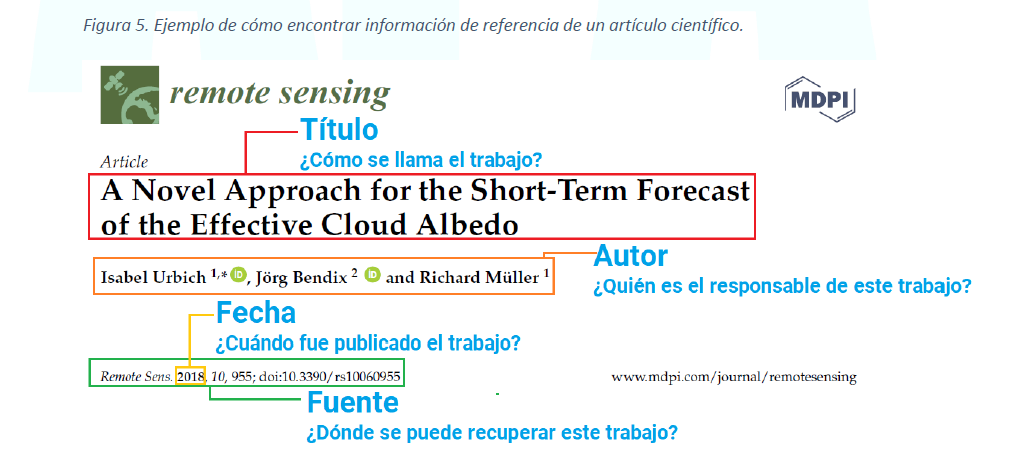 Ejemplo de Entrada en la lista de referencias Urbich, I., Bendix, J., y Müller, R. (2018). A Novel Approach for the Short-Term Forecast of the Effective Cloud Albedo. Remote Sensing, 10, 955. https://doi.org/10.3390/rs10060955Ejemplos de referencia4.12.1 ArtículosGrady, JS, Her, M., Moreno, G., Pérez, C., y Yelinek, J. (2019). Emociones en los libros de cuentos: una comparación de libros de cuentos que representan grupos étnicos y raciales en los Estados Unidos. Psychology of Popular Media Culture, 8 (3), 207–217. https://doi.org/10.1037/ppm0000185Jerrentrup, A., Mueller, T., Glowalla, U., Herder, M., Henrichs, N., Neubauer, A. y Schaefer, JR (2018). Enseñando medicina con la ayuda de "Dr. Casa". PLoS ONE , 13 (3), artículo e0193972. https://doi.org/10.1371/journal.pone.0193972Citas entre paréntesis: (Grady et al., 2019; Jerrentrup et al., 2018) Citas narrativas: Grady et al. (2019) y Jerrentrup et al. (2018) 4.12.2 Artículo de revistaSchaefer, NK y Shapiro, B. (6 de septiembre de 2019). Nuevo capítulo intermedio en la historia de la evolución humana. Science, 365 (6457), 981–982. https://doi.org/10.1126/science.aay3550Schulman, M. (2019, 9 de septiembre). Superfans: una historia de amor. El neoyorquino. https://www.newyorker.com/magazine/2019/09/16/superfans-a-love-story4.12.3 Artículo periodísticoCarey, B. (22 de marzo de 2019). ¿Podemos mejorar en el olvido? The New York Times. https://www.nytimes.com/2019/03/22/health/memory-forgetting-psychology.htmlCita entre paréntesis: (Carey, 2019) Cita narrativa: Carey (2019) 4.12.4 Todo el libroRabinowitz, FE (2019). Profundización de la psicoterapia grupal con hombres: historias e ideas para el viaje. Asociación Americana de Psicología. https://doi.org/10.1037/0000132-000Sapolsky, RM (2017). Comportarse: la biología de los humanos en nuestro mejor y peor. Penguin Books.Citas entre paréntesis: (Rabinowitz, 2019; Sapolsky, 2017) • Citas narrativas: Rabinowitz (2019) y Sapolsky (2017) 4.12.5 Capítulo de libro editadoAron, L., Botella, M. y Lubart, T. (2019). Artes culinarias: el talento y su desarrollo. En RF Subotnik, P. Olszewski-Kubilius y FC Worrell (Eds.), La psicología del alto rendimiento: desarrollo del potencial humano en talento específico de dominio (págs. 345–359). Asociación Americana de Psicología. https://doi.org/10.1037/0000120-016Cita entre paréntesis: (Aron et al., 2019) Cita narrativa: Aron et al. (2019) 4.12.6 Entrada de diccionarioMerriam Webster. (Dakota del Norte). Cultura. En el diccionario Merriam-Webster.com. Recuperado el 9 de septiembre de 2019 de https://www.merriam-webster.com/dictionary/cultureAron, L., Botella, M. y Lubart, T. (2019). Artes culinarias: el talento y su desarrollo. En RF Subotnik, P. Olszewski-Kubilius y FC Worrell (Eds.), La psicología del alto rendimiento: desarrollo del potencial humano en talento específico de dominio (págs. 345–359). Asociación Americana de Psicología. https://doi.org/10.1037/0000120-016 Merriam Webster. (Dakota del Norte). Cultura. En el diccionario Merriam-Webster.com. Recuperado el 9 de septiembre de 2019 de https://www.merriam-webster.com/dictionary/culture Cita entre paréntesis: (Merriam-Webster, s.f.)Cita narrativa: Merriam-Webster (s.f.) 4.12.7 Video de YouTubeUniversidad Harvard. (28 de agosto de 2019). Pinza robótica suave para medusas [Video]. Youtube. https://www.youtube.com/watch?v=guRoWTYfxMsCita entre paréntesis: (Universidad de Harvard, 2019) • Cita narrativa: Universidad de Harvard (2019) 4.12.8 Tweet Bases de datos APA [@APA_Databases]. (5 de sep.tiembre de 2019). Ayude a los estudiantes a evitar el plagio Web de cruzar las manos y los investigadores naveguen por el proceso de publicación. Más detalles disponibles en la 7ma edición @APA_Style table [Tweet]. Twitter. https://twitter.com/APA_Databases/status/1169644365452578823 Gates, B. [@BillGates]. (2019, 7 de sep.tiembre). Hoy en día, es difícil para los investigadores diagnosticar a los pacientes de #Alzheimers lo suficientemente temprano como para intervenir. Un diagnóstico confiable, fácil y preciso sería [Miniatura con enlace adjunto] [Tweet]. Twitter. https://twitter.com/BillGates/status/1170305718425137152 Citas entre paréntesis: (Bases de datos APA, 2019; Gates, 2019) Citas narrativas: Bases de datos APA (2019) y Gates (2019) 4.12.9 Publicación en FacebookNoticias de la ciencia. (21 de junio de 2019). ¿Eres fanático de la astronomía? ¿Le gusta leer sobre lo que los científicos han descubierto en nuestro sistema solar y más allá? [Imagen adjunta] [Actualización de estado]. Facebook. https://www.facebook.com/ScienceNOW/photos/a.117532185107/10156268057260108/?type=3&theaterCita entre paréntesis: (Noticias de la ciencia, 2019) Cita narrativa: Noticias de la ciencia (2019) 4.12.10 Página en un sitio web Fagan, J. (25 de marzo de 2019). Enfermería clínica cerebral. REA Commons. Recuperado el 17 de sep.tiembre de 2019 de https://www.oercommons.org/authoring/53029-nursing-clinical-brain/view Instituto Nacional de Salud Mental. (2018, julio). Trastornos de ansiedad. Departamento de Salud y Servicios Humanos de EE. UU., Institutos Nacionales de Salud. https://www.nimh.nih.gov/health/topics/anxiety-disorders/index.shtml Woodyatt, A. (10 de sep.tiembre de 2019). Las siestas diurnas una o dos veces por semana pueden estar relacionadas con un corazón sano, dicen los investigadores. CNN https://www.cnn.com/2019/09/10/health/nap-heart-health-wellness-intl-scli/index.html Organización Mundial de la Salud. (24 de mayo de 2018). Las 10 principales causas de muerte. https://www.who.int/news-room/fact-sheets/detail/the-top-10-causes-of-deathCitas entre paréntesis: (Fagan, 2019; Instituto Nacional de Salud Mental, 2018; Woodyatt, 2019; Organización Mundial de la Salud, 2018) Citas narrativas: Fagan (2019), Instituto Nacional de Salud Mental (2018), Woodyatt (2019) y Organización Mundial de la Salud (2018) Advertencia El contenido publicado en esta guía para el Manual de Estilo APA, Séptima edición, se realizó la traducción en base al contenido del sitio web de la American Psychological Association: https://apastyle.apa.org/style-grammar-guidelines/index. Si quieres obtener más contenido gratuito visita https://normasapa.pro Referencias American Psychological Association (2020). Publication manual of the American Psychological Association (7th ed.). https://doi.org/10.1037/0000165-000. American Psychological Association (01 de enero de 2020). Style and Grammar Guidelines. Recuperado el 17 de enero de 2020 de https://apastyle.apa.org/style-grammar-guidelines/indexAnexosEn el apartado de anexos se agrega un separador con la palabra Anexos tipo oración centrada en la hoja, tamaño de letra 72.ANEXOSAnexo AEl examen profesional En este apartado se establece el proceso del examen profesional, sus participantes, así como las funciones que deben realizar conforme se establece en los  Lineamientos para organizar el proceso de titulación plan 2018.1. El jurado Podrán ser miembros del jurado los docentes que hayan impartido cursos del Plan de Estudios 2012 de las Licenciaturas en Educación Primaria, Educación Preescolar, Educación Primaria Intercultural Bilingüe y Educación Preescolar Intercultural Bilingüe y que reúnan las siguientes características: a) Dominio de área o disciplina que haya impartido. b) Dominio metodológico para analizar el trabajo de titulación. c) Tener grado académico de maestría. d) Tener experiencia previa como sinodal. En el caso de los sinodales externos, deberán conocer el enfoque y características de los Planes de Estudio 2018. El jurado estará integrado por tres sinodales titulares y un suplente, designados por la Comisión de Titulación y autorizados por el director, con las siguientes funciones: I. Presidente del jurado. Cargo que será desempeñado por el asesor del trabajo de titulación. Deberá responsabilizarse de la conducción del examen profesional; coordinar el orden de las intervenciones y la deliberación para emitir el veredicto, así como tomar la protesta al sustentante cuando el veredicto haya sido aprobatorio. II. Secretario del jurado. Será responsable de la redacción del acta correspondiente para emitir el veredicto y de dar lectura a la misma, una vez concluido el examen. Asimismo, en caso de que se solicite, proporcionará al jurado la documentación administrativa y el historial académico del sustentante, que previamente solicitará al Área de Administración Escolar del plantel. III. Vocal. Cargo que ocupará un docente que atienda alguno de los cursos del plan de estudios. IV. Suplente. Cargo que ocupará un docente que atienda alguno de los cursos del plan de estudios y participará en el jurado en caso de la ausencia de alguno de los sinodales titulares. 2. Proceso del Examen Profesional El examen profesional se llevará a cabo en los siguientes momentos: a) Exposición por parte del sustentante de su trabajo de titulación considerando las características de la opción elegida en la que destaque el interés por la elección del tema; su tratamiento, las situaciones que desde su punto de vista fueron relevantes (porque resultaron difíciles o exitosas) durante el desarrollo de sus competencias profesionales; su incidencia en el aula de educación básica, así como los resultados, conclusiones y recomendaciones que propone. b) Intervención de cada uno de los sinodales respecto a lo expuesto por el sustentante y a la revisión del trabajo presentado, mediante preguntas elaboradas con base en la modalidad de titulación. c) Respuestas del sustentante a las preguntas de los sinodales y reflexión final por parte del presidente del jurado. d) Deliberación sobre el veredicto por parte de los sinodales. e) Emisión del veredicto, firma del acta de examen profesional en el caso de que resulte favorable o, en caso contrario, presentación de las recomendaciones para su reelaboración. El examen profesional será público. Excepcionalmente podrá ser privado, a solicitud escrita y justificada del sustentante y previa aprobación de la Comisión de Titulación.2.1 El veredicto del examen profesional Al finalizar la réplica, el jurado deliberará en privado para emitir su veredicto, el cual será inapelable y se emitirá bajo la siguiente clasificación: - Aprobado por unanimidad. La aprobación por unanimidad se otorgará al sustentante cuando sea aprobado por los tres miembros del jurado. - Aprobado por mayoría. La aprobación por mayoría se otorgará cuando el sustentante sea aprobado por dos miembros del jurado. - Pendiente. El veredicto quedará pendiente cuando el sustentante no haya sido aprobado por un mínimo de dos integrantes del jurado. En este caso, los integrantes del jurado levantarán un acta donde especifiquen las razones por las cuales se dictaminó pendiente el examen profesional así como las modificaciones que se deberán realizar al trabajo escrito o las deficiencias detectadas en la sustentación del examen que deberán superarse en la segunda oportunidad que tendrá el estudiante para presentarlo dentro de un período máximo de seis meses después del veredicto. Entregarán copia de esta acta al sustentante y al asesor responsable. Se otorgará mención honorífica al sustentante si, además de ser aprobado por unanimidad:* Demuestra amplio dominio y movilización de los conocimientos, las habilidades, las actitudes y los valores propios de las competencias genéricas y profesionales de un docente. * Demuestra capacidad para argumentar sus reflexiones y para sustentar las respuestas a las preguntas del jurado, y * Aprobó regularmente los cursos que integran el plan de estudios y obtuvo un promedio general de aprovechamiento mínimo de 9.5 (nueve enteros y cinco décimas) y su equivalente en el nivel de desempeño. Se otorgará felicitación al sustentante, si además de ser aprobada por unanimidad: * Demuestra amplio dominio y movilización de los conocimientos, las habilidades, las actitudes y los valores propios de las competencias genéricas y profesionales de un docente. * Demuestra capacidad para argumentar sus reflexiones y para sustentar las respuestas a las preguntas del jurado, y * Aprobó regularmente los cursos que integran el plan de estudios y obtuvo un promedio general de aprovechamiento mínimo de 9.0 (nueve enteros) y su equivalente en el nivel de desempeño. El otorgamiento de la mención honorífica o la felicitación se efectuará siempre y cuando exista consenso de los tres miembros del jurado, considerando como elemento de juicio el trabajo de titulación y el desempeño académico del sustentante.2.2 Suspensión o invalidación del examen profesional a) El examen profesional se invalidará si no se cumple previamente con los requisitos establecidos en los Lineamientos Académicos y en el Reglamento respectivo. b) En caso de demostrarse cualquier tipo de fraude en la elaboración del trabajo de titulación, éste quedará anulado y el sustentante, con la orientación de su asesor, tendrá un plazo de seis meses para elaborar uno nuevo, previa valoración del caso por parte de la Comisión de Titulación. c) Cuando el sustentante no se presente en la hora, fecha y lugar señalado por la Comisión de Titulación para realizar el examen profesional, éste será aplazado hasta que la comisión determine nueva fecha que no rebasará los cuatro meses inmediatos. 2.3 Situaciones no previstas En caso de presentarse alguna situación no prevista en estos Lineamientos o en el Reglamento respectivo, será facultad de la autoridad del plantel resolverla previo acuerdo con la Comisión de Titulación. Posteriormente notificará y documentará dicha resolución a la autoridad educativa estatal.Anexo B Rúbrica del plan de acción en la modalidad de informe de prácticas profesionales plan de estudios 2018 VII semestreINSTRUCCIONES: Anote una X en la columna correspondiente de acuerdo a su apreciación del Plan de Acción de la modalidad de informe de prácticas profesionales y agregue las recomendaciones que considere pertinentes.PLAN DE ACCIÓNOBSERVACIONES:Cedral, S.L.P., a ______ de _______________________ de ___________Nombre y firma de quien realiza la evaluación:______________________________________ Nombre y firma de quien validaAnexo CRúbrica para coloquio de presentación del trabajo de titulación en la modalidad de informe de prácticas profesionales VII semestreDatos de identificaciónINSTRUCCIONES: Anote una X en la columna correspondiente de acuerdo a su apreciación de la presentación que realiza el estudiante sobre su informe de prácticas profesionales. Agregue las recomendaciones en el recuadro de observaciones. Si el espacio no es suficiente escriba al reverso o en una hoja anexa.Cedral, S.L.P. a _____ de _____ de 2023__________________________________________Nombre y firma de quien validaAnexo DRúbrica para evaluar el trabajo de titulación en la modalidad de informe de prácticas profesionales plan de estudios 2018 VIII  semestreDatos de identificaciónINSTRUCCIONES: Anote una X en la columna correspondiente de acuerdo a su apreciación de la presentación que realiza el estudiante sobre su informe de prácticas profesionales. Agregue las recomendaciones en el recuadro de observaciones. Si el espacio no es suficiente escriba al reverso o en una hoja anexa.Cedral, S.L.P. a _____ de _____ de 2023__________________________________________Nombre y firma de quien validaAnexo E Rúbrica para coloquio de presentación del trabajo de titulación en la modalidad de informe de prácticas profesionales VIII semestreDatos de identificaciónINSTRUCCIONES: Anote una X en la columna correspondiente de acuerdo a su apreciación de la presentación que realiza el estudiante sobre su informe de prácticas profesionales. Agregue las recomendaciones en el recuadro de observaciones. Si el espacio no es suficiente escriba al reverso o en una hoja anexa.Cedral, S.L.P. a _____ de _____ de 2023__________________________________________Nombre y firma de quien validaAnexo FRúbrica para valorar el  protocolo en la modalidad de tesis de investigación VII semestreCedral, S.L.P. a _____ de _____ de 2023__________________________________________Nombre y firma de quien validaAnexo GRúbrica para coloquio de presentación del trabajo de titulación en la modalidad de tesis de investigación VII semestreObservaciones: Cedral, S.L.P, a ______ de   _____________de 2022_________________________________________________Nombre y firma de quien validaAnexo HRúbrica para coloquio de presentación del trabajo de titulación en la modalidad de tesis de investigación VIII semestreCedral, S.L.P, a ______ de   _____________de  2023Observaciones: _________________________________________________Nombre y firma de quien validaAnexo IRúbrica  diseño y presentación de portafolio de evidencias. VII semestreINSTRUCCIONES: Anote una x en la columna correspondiente de acuerdo al avance que se muestra en la elaboración del protocolo del portafolio de evidencias. Agregue las recomendaciones en la columna de observación. Si el espacio no es suficiente escriba al reverso.OBSERVACIONES:Cedral, S.L.P., a ______ de _______________________ de ___________Nombre y firma ______________________________________Anexo JRúbrica Coloquio del diseño y presentación del portafolio de evidencias. VII semestreINSTRUCCIONES: Anote una x en la columna correspondiente de acuerdo al avance que se muestra en la elaboración del protocolo del portafolio de evidencias. Agregue las recomendaciones en la columna de observación. Si el espacio no es suficiente escriba al reverso.Cedral, S.L.P., a ______ de _______________________ de ___________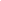 Nombre y firma ______________________________________Anexo KRúbrica portafolio de evidencias. VIII semestreINSTRUCCIONES: Anote una x en la columna correspondiente de acuerdo al avance que se muestra en la elaboración del protocolo del portafolio de evidencias. Agregue las recomendaciones en la columna de observación. Si el espacio no es suficiente escriba al reverso.OBSERVACIONES:Cedral, S.L.P., a ______ de _______________________ de ___________Nombre y firma ______________________________________Anexo LRúbrica  Coloquio del portafolio de evidencias. VIII semestreINSTRUCCIONES: Anote una x en la columna correspondiente de acuerdo al avance que se muestra en la elaboración del protocolo del portafolio de evidencias. Agregue las recomendaciones en la columna de observación. Si el espacio no es suficiente escriba al reverso.Cedral, S.L.P., a ______ de _______________________ de ___________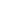 Nombre y firma Anexo MRúbrica para valorar el formato de la modalidad de titulación  Generación 2019 – 2023Instrucciones: Marque con una X se cumple o no con los indicadores señalados. Si considera que alguno no aplica cancele las dos columnas. Al término de la valoración decida si requiere otra revisión. Una vez completo lo válida para ser entregado a la comisión de titulación.PRECISIÓN: PARA CITAR DIARIO DE CAMPO: (Apellido con inicial mayúscula, año, registro, renglón o renglones y con DC).Ejemplo   (Arteaga, 2011 R. 10 rr 25-30, DC).Anexo NRúbrica para valorar el examen profesional plan de estudios 2018Instrucciones: Marque con una X  la valoración que asigna a cada uno de los indicadores de acuerdo al desenvolvimiento del estudiante en su examen profesional.Cedral, S.L.P. a _____ de julio de 2023Nombre y firma ______________________________________Anexo OConcentrado de sinodales sobre el desempeño del estudiante en el examen profesional. Plan de Estudios 2018Instrucciones: Escriba los números 1,2 o 3 en el recuadro que corresponda de acuerdo a la sumatoria de los sinodales sobre su desempeño en el examen profesional.		Cedral, S.L.P. a _____ de julio de 2023________________________       _______________________            __________________                 Sinodal 1	                                   Sinodal 2                                            Sinodal 3ContenidoPág.Presentación101.El informe de prácticas profesionales121.1Definición121.2Objetivo121.3El plan de acción131.3.11.3.1Elementos del Plan de acción131.3.21.3.2Estructura del Plan de acción161.4Elementos del Informe de Prácticas Profesionales171.5Estructura del Informe de Prácticas Profesionales191.6Referencias para informe de Prácticas Profesionales.201.7Cronograma de actividades de informe de prácticas profesionales 2022 – 2023212.Tesis de investigación232.1Definición232.2Tipos232.3Descripción de los apartados del protocolo de investigación272.4 Estructura de la tesis312.5Precisiones de apartados de la tesis332.6Materiales de consulta para tesis de investigación342.7Cronograma de actividades de tesis de investigación 2022-2023353.Portafolio de evidencias373.1Definición373.2Tipos383.3Fases393.3.13.3.1Diseño y presentación393.3.23.3.2Desarrollo, organización y valoración de evidencias de aprendizaje403.3.33.3.3Conclusiones423.3.43.3.4Cronograma de actividades del Portafolio de Evidencias 2022-2023423.3.53.3.5Referencias423.4Estructura del diseño y presentación del portafolio de evidencias423.5Estructura del portafolio de evidencias433.6El Portafolio y sus evidencias443.7Referencias453.8Cronograma para elaborar el diseño y presentación del portafolio de evidencias.	454.Criterios sobre el aspecto formal del informe de cada modalidad.484.1 Formato general de trabajo484.1.14.1.1Orden de páginas484.1.24.1.2Márgenes 484.1.34.1.3Fuentes484.1.44.1.4Espaciado494.2Alineación y sangría494.2.14.2.1Alineación de párrafo494.2.24.2.2Sangría de párrafo494.3Números de página504.4Títulos514.4.14.4.1Niveles de títulos514.5Uso de mayúsculas y minúsculas524.6Números534.6.14.6.1Números expresados en palabras544.6.24.6.2Números expresados en números544.7Puntuación554.7.1 4.7.1 Espaciado después de un período554.7.2 4.7.2 Coma en serie564.8Página de portada (portada)564.9Tablas y figuras564.9.1 4.9.1 Configuración de una tabla 574.10Citaciones en el texto584.10.14.10.1Principios básicos de las citas en el texto584.10.24.10.2Nivel apropiado de una cita594.10.34.10.3Plagio604.10.44.10.4Parafraseo604.10.54.10.5Citas614.11Referencias654.11.14.11.1Determinación de la categoría de referencia644.11.24.11.2Uso de la categoría de referencia de páginas y sitios web644.11.34.11.3Referencias en línea e impresa644.11.44.11.4Cuatro elementos de una referencia654.12Ejemplos de referencia664.12.14.12.1Artículos664.12.24.12.2Artículos de revista674.12.34.12.3Artículo periodístico674.12.44.12.4Todo el libro674.12.54.12.5Capítulo de libro editado684.12.64.12.6Entrada de diccionario684.12.74.12.7Video de YouTube694.12.84.12.8Tweet694.12.94.12.9Publicación en Facebook694.12.104.12.10Página en un sitio web69AnexosAnexosEl examen profesionalRúbrica  del plan de acción en la modalidad de informe de prácticas profesionales  plan de estudios 2018 VII semestre Rúbrica para coloquio de presentación del trabajo de titulación en la modalidad de informe de prácticas profesionales VII semestreRúbrica para evaluar el trabajo de titulación en la modalidad de informe de prácticas profesionales plan de estudios 2018 VIII  semestre Rúbrica para coloquio de presentación del trabajo de titulación  en la modalidad de informe de prácticas profesionales VIII  semestreRúbrica para valorar el  protocolo en la modalidad de tesis de investigación VII semestreRúbrica para coloquio del trabajo presentación del trabajo de titulación en la modalidad de tesis de investigación VII semestreRúbrica para el coloquio del trabajo presentación del trabajo de titulación en la modalidad de tesis de investigación VIII semestreRúbrica diseño y presentación de portafolio de evidencias. VII semestreRúbrica coloquio del diseño y presentación del portafolio de evidencias. VII semestreRúbrica portafolio de evidencias. VIII semestreRúbrica Coloquio del portafolio de evidencias. VIII semestreRúbrica para valorar el formato de la modalidad de titulación  generación 2018 – 2022Rúbrica para valorar el examen profesional plan de estudios 2018Concentrado de sinodales sobre el desempeño del estudiante en el examen profesional plan de estudios 2018El examen profesionalRúbrica  del plan de acción en la modalidad de informe de prácticas profesionales  plan de estudios 2018 VII semestre Rúbrica para coloquio de presentación del trabajo de titulación en la modalidad de informe de prácticas profesionales VII semestreRúbrica para evaluar el trabajo de titulación en la modalidad de informe de prácticas profesionales plan de estudios 2018 VIII  semestre Rúbrica para coloquio de presentación del trabajo de titulación  en la modalidad de informe de prácticas profesionales VIII  semestreRúbrica para valorar el  protocolo en la modalidad de tesis de investigación VII semestreRúbrica para coloquio del trabajo presentación del trabajo de titulación en la modalidad de tesis de investigación VII semestreRúbrica para el coloquio del trabajo presentación del trabajo de titulación en la modalidad de tesis de investigación VIII semestreRúbrica diseño y presentación de portafolio de evidencias. VII semestreRúbrica coloquio del diseño y presentación del portafolio de evidencias. VII semestreRúbrica portafolio de evidencias. VIII semestreRúbrica Coloquio del portafolio de evidencias. VIII semestreRúbrica para valorar el formato de la modalidad de titulación  generación 2018 – 2022Rúbrica para valorar el examen profesional plan de estudios 2018Concentrado de sinodales sobre el desempeño del estudiante en el examen profesional plan de estudios 20187276         788082848688909192         93949697El examen profesionalRúbrica  del plan de acción en la modalidad de informe de prácticas profesionales  plan de estudios 2018 VII semestre Rúbrica para coloquio de presentación del trabajo de titulación en la modalidad de informe de prácticas profesionales VII semestreRúbrica para evaluar el trabajo de titulación en la modalidad de informe de prácticas profesionales plan de estudios 2018 VIII  semestre Rúbrica para coloquio de presentación del trabajo de titulación  en la modalidad de informe de prácticas profesionales VIII  semestreRúbrica para valorar el  protocolo en la modalidad de tesis de investigación VII semestreRúbrica para coloquio del trabajo presentación del trabajo de titulación en la modalidad de tesis de investigación VII semestreRúbrica para el coloquio del trabajo presentación del trabajo de titulación en la modalidad de tesis de investigación VIII semestreRúbrica diseño y presentación de portafolio de evidencias. VII semestreRúbrica coloquio del diseño y presentación del portafolio de evidencias. VII semestreRúbrica portafolio de evidencias. VIII semestreRúbrica Coloquio del portafolio de evidencias. VIII semestreRúbrica para valorar el formato de la modalidad de titulación  generación 2018 – 2022Rúbrica para valorar el examen profesional plan de estudios 2018Concentrado de sinodales sobre el desempeño del estudiante en el examen profesional plan de estudios 2018El examen profesionalRúbrica  del plan de acción en la modalidad de informe de prácticas profesionales  plan de estudios 2018 VII semestre Rúbrica para coloquio de presentación del trabajo de titulación en la modalidad de informe de prácticas profesionales VII semestreRúbrica para evaluar el trabajo de titulación en la modalidad de informe de prácticas profesionales plan de estudios 2018 VIII  semestre Rúbrica para coloquio de presentación del trabajo de titulación  en la modalidad de informe de prácticas profesionales VIII  semestreRúbrica para valorar el  protocolo en la modalidad de tesis de investigación VII semestreRúbrica para coloquio del trabajo presentación del trabajo de titulación en la modalidad de tesis de investigación VII semestreRúbrica para el coloquio del trabajo presentación del trabajo de titulación en la modalidad de tesis de investigación VIII semestreRúbrica diseño y presentación de portafolio de evidencias. VII semestreRúbrica coloquio del diseño y presentación del portafolio de evidencias. VII semestreRúbrica portafolio de evidencias. VIII semestreRúbrica Coloquio del portafolio de evidencias. VIII semestreRúbrica para valorar el formato de la modalidad de titulación  generación 2018 – 2022Rúbrica para valorar el examen profesional plan de estudios 2018Concentrado de sinodales sobre el desempeño del estudiante en el examen profesional plan de estudios 20187276         788082848688909192         93949697ActividadFecha de realizaciónPresentación general del trabajo de titulaciónElaborar fichas de contenido sobre Investigación acción (Antonio Latorre.)29  agosto a 02 sep. 2022Contextualización sobre la  propia práctica.5 – 09 sep. 2022El problema o foco de investigación.Recuperación  de evidencias en las escuelas  de práctica en la fase de diagnóstico. 12 – 16 sep. 2022Diagnóstico del problema o situación19 – 23 sep. 2022Revisión documental26 - 30 sep. 2022Plan general03-14 oct. 2022Estrategias para documentar la experiencia17-21 oct. 2022Secuencia de actividades para la reflexión de la práctica con las evidencias obtenidas (Cronograma)24-28 oct. 2022Revisión del formato general del plan de acción incluyendo introducción, índice, referencias y anexos.31 oct- 04 nov.  2022Elaboración de la presentación digital del plan de acción7 – 11 nov. 2022Coloquio para presentar el plan de acción.14 - 18 nov. 2022Revisión del plan de acción21 - 25  nov. 2022Registro de trabajos de titulación28 nov. - 02 dic. 2022Aplicación del Plan general05 - 16 dic. 2022Reflexión y evaluación del plan generalRevisión de la idea inicial02 - 13 ene 2023Diseño del plan corregido16 – 27 ene 2023Entrega Capítulo 1 del Informe de prácticas profesionales.30 ene - 03 feb 2023Autorización del plan corregido06 – 10  feb 2023Aplicación del Plan Corregido.Redacción  y entrega del Capítulo 213 feb – 18 mar 2023Reflexión y evaluación del plan corregido18 - 31 mar -  2023Redacción y entrega del capítulo 331 mar – 17 abr 2023Elaboración de conclusiones e introducción17 – 21 abr 2023Entrega de borrador al asesor metodológico28  abr 2023Revisión general por parte del asesor metodológico2 – 19 may 2023Correcciones finales22 may - 02 jun 2023Periodo ordinario de dictaminación05 – 09  jun 2023Diseño de la presentación digital para examen profesional19 – 23  jun 2023Coloquio para presentar trabajo de titulación (8:00 a 12:00)28 jun 2023Entrega del trabajo de titulación encuadernado en control escolar03 jul 2023Periodo Ordinario de Exámenes Profesionales12 – 18  jul 2023MESSEMDIASDIASDIASDIASDIASACTIVIDADES DE TRABAJO DE TITULACIÓNMESSEMLMMJVACTIVIDADES DE TRABAJO DE TITULACIÓNAGOSTO89101112AGOSTO151617181918 Sesión de asesoría metodológica.AGOSTOCTE222324252622 Trabajo autónomo AGOSTOEN 129303129 septiembre a 9 de octubre Asesoría metodológica en la escuela normalSEPTIEMRBEEN 21229 septiembre a 9 de octubre Asesoría metodológica en la escuela normalSEPTIEMRBEEN 256789SEPTIEMRBEPP 1121314151612 – 15 Recuperación de evidencias en las escuelas de práctica en la fase diagnóstico.SEPTIEMRBEEN 3192021222319 sep – 14 oct Asesoría de trabajo de titulación en la escuela normal en horario establecido para elaborar: protocolo de tesis de investigación, plan de acción del informe de prácticas profesiones y diseño del portafolio de evidencias.SEPTIEMRBEEN 4262728293019 sep – 14 oct Asesoría de trabajo de titulación en la escuela normal en horario establecido para elaborar: protocolo de tesis de investigación, plan de acción del informe de prácticas profesiones y diseño del portafolio de evidencias.OCTUBRE EN 53456719 sep – 14 oct Asesoría de trabajo de titulación en la escuela normal en horario establecido para elaborar: protocolo de tesis de investigación, plan de acción del informe de prácticas profesiones y diseño del portafolio de evidencias.OCTUBREEN 6101112131419 sep – 14 oct Asesoría de trabajo de titulación en la escuela normal en horario establecido para elaborar: protocolo de tesis de investigación, plan de acción del informe de prácticas profesiones y diseño del portafolio de evidencias.OCTUBREPP2171819202117 oct – 11 nov Trabajo autónomo de los estudiantes y asesorías de manera personalizada o grupal en línea para concretar sus trabajos y elaborar presentaciones de los mismos para su exposición de acuerdo a las rúbricas establecidas.OCTUBREPP3242526272817 oct – 11 nov Trabajo autónomo de los estudiantes y asesorías de manera personalizada o grupal en línea para concretar sus trabajos y elaborar presentaciones de los mismos para su exposición de acuerdo a las rúbricas establecidas.NOVIEMBREPP 43117 oct – 11 nov Trabajo autónomo de los estudiantes y asesorías de manera personalizada o grupal en línea para concretar sus trabajos y elaborar presentaciones de los mismos para su exposición de acuerdo a las rúbricas establecidas.NOVIEMBREPP 4123417 oct – 11 nov Trabajo autónomo de los estudiantes y asesorías de manera personalizada o grupal en línea para concretar sus trabajos y elaborar presentaciones de los mismos para su exposición de acuerdo a las rúbricas establecidas.NOVIEMBREPP 5789101117 oct – 11 nov Trabajo autónomo de los estudiantes y asesorías de manera personalizada o grupal en línea para concretar sus trabajos y elaborar presentaciones de los mismos para su exposición de acuerdo a las rúbricas establecidas.NOVIEMBREEN 7141516171814-18 nov  Coloquio para presentar el protocolo de investigación, plan de acción, y Portafolio de evidencias. (Según los días de asesoría metodológica establecidos en horarios por grupo)NOVIEMBREEN 8212223242528 nov – 2 dic. Revisión de protocolos de investigación, plan de acción--- portafolio de evidencias.NOVIEMBREEN 9282930122 diciembre Registro de trabajos de titulación con la comisión de titulaciónPP567895 dic -6 ene Asesoría personalizada y/o en grupo para orientar sobre la elaboración de los primeros capítulos del trabajo de titulación de acuerdo a la modalidad elegida, el diseño de instrumentos y la aplicación de estrategias.PP 712131415165 dic -6 ene Asesoría personalizada y/o en grupo para orientar sobre la elaboración de los primeros capítulos del trabajo de titulación de acuerdo a la modalidad elegida, el diseño de instrumentos y la aplicación de estrategias.19202122232627282930ENERO                                                               PP823456ENERO                                                               EN 10910111213ENERO                                                               EN111617181920ENERO                                                               232425262724-27 Diseño de instrumentos y/o estrategias según modalidad elegida.VaENERO                                                               303130 ene – 3 feb Entrega de capítulos 1 y 2 de la tesis de investigación y capítulo 1 del informe de prácticas profesionales, y la descripción del portafolio de evidencias.FEBRERO12330 ene – 3 feb Entrega de capítulos 1 y 2 de la tesis de investigación y capítulo 1 del informe de prácticas profesionales, y la descripción del portafolio de evidencias.FEBRERO6789107 – 10 Validación de instrumentos y autorización de estrategiasFEBREROPP 1131415161713 feb – 31 mar Trabajo autónomo de los estudiantes y asesorías de manera personalizada o grupal para concretar sus trabajos y elaborar la versión final de su borrador de trabajo de titulación de acuerdo a los elementos de la modalidad elegida.FEBREROPP 2202122232413 feb – 31 mar Trabajo autónomo de los estudiantes y asesorías de manera personalizada o grupal para concretar sus trabajos y elaborar la versión final de su borrador de trabajo de titulación de acuerdo a los elementos de la modalidad elegida.FEBREROPP 3272813 feb – 31 mar Trabajo autónomo de los estudiantes y asesorías de manera personalizada o grupal para concretar sus trabajos y elaborar la versión final de su borrador de trabajo de titulación de acuerdo a los elementos de la modalidad elegida.MARZO12313 feb – 31 mar Trabajo autónomo de los estudiantes y asesorías de manera personalizada o grupal para concretar sus trabajos y elaborar la versión final de su borrador de trabajo de titulación de acuerdo a los elementos de la modalidad elegida.MARZOPP 467891013 feb – 31 mar Trabajo autónomo de los estudiantes y asesorías de manera personalizada o grupal para concretar sus trabajos y elaborar la versión final de su borrador de trabajo de titulación de acuerdo a los elementos de la modalidad elegida.MARZOPP 5131415161713 feb – 31 mar Trabajo autónomo de los estudiantes y asesorías de manera personalizada o grupal para concretar sus trabajos y elaborar la versión final de su borrador de trabajo de titulación de acuerdo a los elementos de la modalidad elegida.MARZOPP 6202122232413 feb – 31 mar Trabajo autónomo de los estudiantes y asesorías de manera personalizada o grupal para concretar sus trabajos y elaborar la versión final de su borrador de trabajo de titulación de acuerdo a los elementos de la modalidad elegida.MARZOPP 7272829303113 feb – 31 mar Trabajo autónomo de los estudiantes y asesorías de manera personalizada o grupal para concretar sus trabajos y elaborar la versión final de su borrador de trabajo de titulación de acuerdo a los elementos de la modalidad elegida.ABRIL34567ABRIL1011121314ABRILPP 81718192021ABRILPP 9242526272824 – 28 Entrega del borrador de trabajo de titulación al asesor metodológico.MAYOPP 10123452 may -  1 jun Revisión y corrección de borradores de los trabajos de titulaciónMAYOPP 1189101112MAYO1516171819MAYOPP 122223242526MAYOPP 13293031JUNIO12JUNIOPP 14567895 – 12 Periodo ordinario para dictaminar los trabajos de titulaciónJUNIOPP 151213141516JUNIOPP 16192021222319 – 23 Elaboración de presentación digital para la exposición del trabajo de titulaciónJUNIO262728293028  Coloquio para presentar el trabajo de titulación a la comunidad normalistaJULIO345673 Entrega del trabajo de titulación encuadernado a  control escolarJULIO1011121314JULIO1718192021Exámenes profesionalesJULIO2425262728JULIO31 ACTIVIDADFECHAElección del tipo de  portafolio que se elaborará como opción para titularse.29 de septiembreElección de las competencias del perfil de egreso y el tema.29 de septiembreArgumentación escrita sobre la elección de la competencia y el tema respectivo.07 de octubreJustifica la relevancia y pertinencia de la competencia en función del aprendizaje.07 de octubrePlantea los propósitos del portafolio.14 de octubreRecolecta las evidencias desarrolladas en el transcurso de su formación docente, a partir de considerar:·         Experiencias formativas desde el sexto, séptimo y octavo semestres.·          Diversos documentos que ilustren la(s) competencia(s): Reportes, planes de clase, diarios, exámenes, tareas, material, otros.14 al 28 de octubreLa Selección: Identifica y discrimina distintas evidencias de aprendizaje que muestran el nivel de logro y desempeño en función de la competencia seleccionada.04 de noviembreConforma la colección de evidencias en formato digital o en físico.11 de noviembreRevisión del diseño y presentación del portafolio de evidencias.14 de noviembreColoquio para el diseño y presentación del portafolio de evidencias.14 al 18de noviembreRegistro de trabajos de titulación.02 de diciembreProceso de reflexión y análisis de las evidencias a partir de la fundamentación teórica respectiva (a grandes rasgos para antes del coloquio esboza el proceso de reflexión y análisis).02 de enero al 31 de marzo de 2023Proyección del análisis y reflexión en sus fortalezas y áreas de oportunidad en su formación docente.02 de enero al 31 de marzo de 2023Tarea de asesoría metodológica mediante el trabajo autónomo.02 de enero al 31 de marzo de 2023Entrega del borrador del portafolio de evidencias al asesor metodológico.28 de abrilRevisión general del portafolio por el asesor metodológico.2 al 19 de mayoCorrecciones finales.22 de mayo al 02 de junioPeriodo ordinario de dictaminación.05 al 09 de junioDiseño de presentación digital para examen profesional.10 al 23 de junioColoquio para presentar el portafolio de evidencias.30 de junioEntrega del portafolio de evidencias encuadernado a control escolar.10 de julioExámenes profesionales.17-25 de julioNivelNomenclaturaFormato11Centrado, Negrita, Título del encabezado del caso El texto comienza como un nuevo párrafo. 2 1.1Alineación a la izquierda, Negrita, Título del encabezado del caso El texto comienza como un nuevo párrafo. 3 1.1.1Alineación a la izquierda, Negrita cursiva, Título del encabezado del caso El texto comienza como un nuevo párrafo. 4 Sangría, Negrita, Título del encabezado del caso. Finalización con un punto. El texto comienza en la misma línea y continúa como un párrafo regular. 5 Sangría, Negrita cursiva, Título del encabezado del caso, Finalización con un punto. El texto comienza en la misma línea y continúa como un párrafo regular. CasoEjemploNúmeros que preceden inmediatamente a una unidad de medida Dosis de 5 mg 3 cm Funciones estadísticas o matemáticas. multiplicado por 2 Fracciones o decimales (excepto fracciones de uso común ) 1.5 2.27 Porcentajes 50% 75% –80% Ratios Relación 4: 1 Percentiles y cuartiles el percentil 5, el percentil 95 el tercer cuartil Horas y fechas (incluidas aproximaciones de tiempo) 30 s 10 minutos 3 horas 2 días aproximadamente 4 meses 2 años hace unos 6 años 3 décadas 12:30 am 6 pm (o 6:00 pm) Siglos 5 años, 18 años 5 años de edad, 18 años de edad CENTRO REGIONAL DE EDUCACIÓN NORMAL“PROFRA. AMINA MADERA LAUTERIO”CEDRAL,S.L.P.Nombre del Documento:Rúbrica  del plan de acción en la modalidad de informe de prácticas profesionales  plan de estudios 2018           VII semestre ciclo  escolar  2022-2023Nombre del Documento:Rúbrica  del plan de acción en la modalidad de informe de prácticas profesionales  plan de estudios 2018           VII semestre ciclo  escolar  2022-2023Nombre del Documento:Rúbrica  del plan de acción en la modalidad de informe de prácticas profesionales  plan de estudios 2018           VII semestre ciclo  escolar  2022-2023Sustentante ModalidadTítulo Asesor metodológicoINDICADOR578910INDICADORNSRBMBEPortada. Presenta la carátula oficial proporcionada por la comisión de titulación.Índice.Introducción Se describe el lugar en que se desarrolla la práctica profesional. Justifica la relevancia del tema, los participantes, los objetivos y motivaciones. Identifica las competencias que se analizarán durante la práctica..Intención: Relevancia de la práctica docente y focaliza su problema a investigarIntención: Relevancia de la práctica docente y focaliza su problema a investigarIntención: Relevancia de la práctica docente y focaliza su problema a investigarIntención: Relevancia de la práctica docente y focaliza su problema a investigarIntención: Relevancia de la práctica docente y focaliza su problema a investigarIntención: Relevancia de la práctica docente y focaliza su problema a investigarContextualización sobre la apropia práctica. Explica la relevancia e importancia que tiene para el futuro docente la mejora o transformación de su práctica profesional, la forma en que está implicado, así como el tipo de compromisos que asume como responsable de su propia práctica y acción reflexiva, incluye además las ambigüedades y conflictos que enfrenta en su docencia.El problema o foco de investigación. Un proyecto de investigación inicia con la búsqueda o identificación de un problema, sobre el que puede actuarse, y que podría expresarse en la siguiente pregunta: ¿qué situación problemática de mi práctica profesional me gustaría mejorar? El interés de los docentes tiene que ver con lo que ocurre en las aulas y desearíamos cambiar. Lo importante es identificar un área que deseamos investigar y estar seguros de que es posibles cambiar alguna cosa.Planificación: Da cuenta del problema de la práctica que se desea mejorar. Incluye:Planificación: Da cuenta del problema de la práctica que se desea mejorar. Incluye:Planificación: Da cuenta del problema de la práctica que se desea mejorar. Incluye:Planificación: Da cuenta del problema de la práctica que se desea mejorar. Incluye:Planificación: Da cuenta del problema de la práctica que se desea mejorar. Incluye:Planificación: Da cuenta del problema de la práctica que se desea mejorar. Incluye:Diagnóstico del problema o situación.  La finalidad es hacer una descripción y explicación comprensiva de la situación actual; obtener evidencias que sirvan de punto de partida y de comparación con las evidencias que se observen de los cambios o efectos del plan de acción. Se pueden hacer preguntas como: ¿Qué clase de evidencia puedo generar para demostrar lo que está ocurriendo? ¿Cómo puedo mostrar la situación actual a otras personas? ¿Cómo puedo mostrar la situación actual a otras personas? ¿Cómo puedo mostrar la situación actual a otras personas? ¿Cómo puedo mostrar la situación actual antes de la intervención?Describe hechos alrededor del problema. Algunas preguntas que pueden orientar su elaboración, ¿Cuál es la causa posible del problema?, ¿Qué tipo de problema es?, ¿Cuál es el objetivo para mejorar la situación o qué proponemos hacer al respecto? (puede ser general y/o específicos), ¿A quién y cuándo afecta este problema? Reflexionar sobre estos interrogantes permitirá una descripción más pormenorizada de los hechos de la situación.Contiene la descripción y focalización del problema. Incluye el análisis del contexto en el que se realiza la mejora, describiendo las prácticas de interacción en el aula, las situaciones relacionadas con el aprendizaje, el currículum, la evaluación y sus resultados, entre otras, de esa manera tendrá la posibilidad de situar temporal y espacialmente su trabajo.Revisión documental. La recogida de información sobre el tema que desea investigar, sobre la acción que se quiere implementar. Para ello necesita hacer una revisión documental o bibliográfica. Elija un par de palabras clave o descriptores referentes al tema, y averigüe quién o quiénes están estudiando el temaLa acción. Incluye el conjunto de estrategias, procedimientos, propuestas y diseños cuyo fin primordial es incidir en la mejora de la práctica y, en consecuencia, en sus resultados. En ella se ponen en juego los conocimientos teórico-metodológicos y didácticos que contribuyen a transformar la práctica profesional del futuro docente. Los datos y evidencias que se recaben, mediante un procedimiento técnico pertinente, propiciarán el análisis y evaluación de cada una de las acciones emprendidas.La acción. Incluye el conjunto de estrategias, procedimientos, propuestas y diseños cuyo fin primordial es incidir en la mejora de la práctica y, en consecuencia, en sus resultados. En ella se ponen en juego los conocimientos teórico-metodológicos y didácticos que contribuyen a transformar la práctica profesional del futuro docente. Los datos y evidencias que se recaben, mediante un procedimiento técnico pertinente, propiciarán el análisis y evaluación de cada una de las acciones emprendidas.La acción. Incluye el conjunto de estrategias, procedimientos, propuestas y diseños cuyo fin primordial es incidir en la mejora de la práctica y, en consecuencia, en sus resultados. En ella se ponen en juego los conocimientos teórico-metodológicos y didácticos que contribuyen a transformar la práctica profesional del futuro docente. Los datos y evidencias que se recaben, mediante un procedimiento técnico pertinente, propiciarán el análisis y evaluación de cada una de las acciones emprendidas.La acción. Incluye el conjunto de estrategias, procedimientos, propuestas y diseños cuyo fin primordial es incidir en la mejora de la práctica y, en consecuencia, en sus resultados. En ella se ponen en juego los conocimientos teórico-metodológicos y didácticos que contribuyen a transformar la práctica profesional del futuro docente. Los datos y evidencias que se recaben, mediante un procedimiento técnico pertinente, propiciarán el análisis y evaluación de cada una de las acciones emprendidas.La acción. Incluye el conjunto de estrategias, procedimientos, propuestas y diseños cuyo fin primordial es incidir en la mejora de la práctica y, en consecuencia, en sus resultados. En ella se ponen en juego los conocimientos teórico-metodológicos y didácticos que contribuyen a transformar la práctica profesional del futuro docente. Los datos y evidencias que se recaben, mediante un procedimiento técnico pertinente, propiciarán el análisis y evaluación de cada una de las acciones emprendidas.La acción. Incluye el conjunto de estrategias, procedimientos, propuestas y diseños cuyo fin primordial es incidir en la mejora de la práctica y, en consecuencia, en sus resultados. En ella se ponen en juego los conocimientos teórico-metodológicos y didácticos que contribuyen a transformar la práctica profesional del futuro docente. Los datos y evidencias que se recaben, mediante un procedimiento técnico pertinente, propiciarán el análisis y evaluación de cada una de las acciones emprendidas.Plan general: Presenta el conjunto de estrategias, procedimientos, propuestas y diseños cuyo fin primordial es incidir en la mejora de la práctica y en consecuencia en sus resultados. En ella se ponen en juego los conocimientos teórico-metodológicos y didácticos que contribuyen a transformar la práctica profesional del futuro docente. Los datos y evidencias que se recaben, mediante un procedimiento técnico pertinente, propiciarán el análisis y evaluación de cada una de las acciones emprendidas.Plan general: Presenta el conjunto de estrategias, procedimientos, propuestas y diseños cuyo fin primordial es incidir en la mejora de la práctica y en consecuencia en sus resultados. En ella se ponen en juego los conocimientos teórico-metodológicos y didácticos que contribuyen a transformar la práctica profesional del futuro docente. Los datos y evidencias que se recaben, mediante un procedimiento técnico pertinente, propiciarán el análisis y evaluación de cada una de las acciones emprendidas.Plan general: Presenta el conjunto de estrategias, procedimientos, propuestas y diseños cuyo fin primordial es incidir en la mejora de la práctica y en consecuencia en sus resultados. En ella se ponen en juego los conocimientos teórico-metodológicos y didácticos que contribuyen a transformar la práctica profesional del futuro docente. Los datos y evidencias que se recaben, mediante un procedimiento técnico pertinente, propiciarán el análisis y evaluación de cada una de las acciones emprendidas.Plan general: Presenta el conjunto de estrategias, procedimientos, propuestas y diseños cuyo fin primordial es incidir en la mejora de la práctica y en consecuencia en sus resultados. En ella se ponen en juego los conocimientos teórico-metodológicos y didácticos que contribuyen a transformar la práctica profesional del futuro docente. Los datos y evidencias que se recaben, mediante un procedimiento técnico pertinente, propiciarán el análisis y evaluación de cada una de las acciones emprendidas.Plan general: Presenta el conjunto de estrategias, procedimientos, propuestas y diseños cuyo fin primordial es incidir en la mejora de la práctica y en consecuencia en sus resultados. En ella se ponen en juego los conocimientos teórico-metodológicos y didácticos que contribuyen a transformar la práctica profesional del futuro docente. Los datos y evidencias que se recaben, mediante un procedimiento técnico pertinente, propiciarán el análisis y evaluación de cada una de las acciones emprendidas.Plan general: Presenta el conjunto de estrategias, procedimientos, propuestas y diseños cuyo fin primordial es incidir en la mejora de la práctica y en consecuencia en sus resultados. En ella se ponen en juego los conocimientos teórico-metodológicos y didácticos que contribuyen a transformar la práctica profesional del futuro docente. Los datos y evidencias que se recaben, mediante un procedimiento técnico pertinente, propiciarán el análisis y evaluación de cada una de las acciones emprendidas.Objetivo Justificación FundamentaciónPasos de acciónPlan de actividadesLa observación y EvaluaciónImplican la utilización de diferentes recursos metodológicos y técnicos que permitan evaluar cada una de las acciones realizadas y/o evidencias obtenidas, con la finalidad de someterlas a ejercicios de análisis y reflexión que conduzcan a su replanteamiento. La observación y EvaluaciónImplican la utilización de diferentes recursos metodológicos y técnicos que permitan evaluar cada una de las acciones realizadas y/o evidencias obtenidas, con la finalidad de someterlas a ejercicios de análisis y reflexión que conduzcan a su replanteamiento. La observación y EvaluaciónImplican la utilización de diferentes recursos metodológicos y técnicos que permitan evaluar cada una de las acciones realizadas y/o evidencias obtenidas, con la finalidad de someterlas a ejercicios de análisis y reflexión que conduzcan a su replanteamiento. La observación y EvaluaciónImplican la utilización de diferentes recursos metodológicos y técnicos que permitan evaluar cada una de las acciones realizadas y/o evidencias obtenidas, con la finalidad de someterlas a ejercicios de análisis y reflexión que conduzcan a su replanteamiento. La observación y EvaluaciónImplican la utilización de diferentes recursos metodológicos y técnicos que permitan evaluar cada una de las acciones realizadas y/o evidencias obtenidas, con la finalidad de someterlas a ejercicios de análisis y reflexión que conduzcan a su replanteamiento. La observación y EvaluaciónImplican la utilización de diferentes recursos metodológicos y técnicos que permitan evaluar cada una de las acciones realizadas y/o evidencias obtenidas, con la finalidad de someterlas a ejercicios de análisis y reflexión que conduzcan a su replanteamiento. Estrategias para documentar la experiencia. Es importante destacar que se requiere utilizar los instrumentos más adecuados y pertinentes para dar seguimiento y evaluar permanentemente las acciones que realiza el estudiantado en su práctica profesional. Los datos recogidos en la observación permiten identificar evidencias o pruebas para comprender si la mejora ha tenido lugar o no. La observación implica, en este sentido, la recogida de información relacionada con algún aspecto de la práctica profesional.La reflexión. Secuencia de actividades para la reflexión de la práctica con las evidencias obtenidas. Conjunto de tareas –recopilación, reducción, representación, validación e interpretación- con el fin de extraer significados relevantes, evidencias o pruebas en relación con los efectos o consecuencias del plan de acción. Referencias. Se refiere a las fuentes de consulta bibliográficas, hemerográficas, electrónicas, etcétera, que se utilizaron durante el proceso de investigación y que sirvieron para fundamentar, argumentar y analizar cada una de sus propuestas. De acuerdo a las normas APA séptima edición especificadas en el documento explicativo institucional.Anexos. En este apartado se incluye todo tipo de material ilustrativo que se utilizó y generó durante el proceso (tablas, fotografías, testimonios, test, diseños, evidencias de aprendizaje de los alumnos, bitácoras, ejemplos de diarios, ente otros.), que pueden ser utilizados para eventuales consultas.TOTALESPROMEDIOCENTRO REGIONAL DE EDUCACIÓN NORMAL“PROFRA. AMINA MADERA LAUTERIO”CEDRAL, S.L.P.Pág. 1 de 2Nombre del Documento:Rúbrica para coloquio de presentación del trabajo de titulación  en la modalidad de informe de prácticas profesionales VIII semestreciclo  escolar  2022-2023Pág. 1 de 2Sustentante ModalidadInforme de Prácticas ProfesionalesTítulo Asesor metodológicoRUBROINDICADOR578910RUBROINDICADORNSRBMBEPortada. Presenta la carátula oficial proporcionada por la comisión de titulación.Índice (s)Introducción. Se describe el lugar en que se desarrolla la práctica profesional. Justifica la relevancia del tema, los participantes, los objetivos y motivaciones. Identifica las competencias que se analizarán durante la prácticaINTENCIONContextualización sobre la apropia práctica. Explica la relevancia e importancia que tiene para el futuro docente la mejora o transformación de su práctica profesional, la forma en que está implicado, así como el tipo de compromisos que asume como responsable de su propia práctica y acción reflexiva, incluye además las ambigüedades y conflictos que enfrenta en su docencia.INTENCIONEl problema o foco de investigación. Un proyecto de investigación inicia con la búsqueda o identificación de un problema, sobre el que puede actuarse, y que podría expresarse en la siguiente pregunta: ¿qué situación problemática de mi práctica profesional me gustaría mejorar? El interés de los docentes tiene que ver con lo que ocurre en las aulas y desearíamos cambiar. Lo importante es identificar un área que deseamos investigar y estar seguros de que es posibles cambiar alguna cosa.PLANIFICACIONDiagnóstico del problema o situación.  La finalidad es hacer una descripción y explicación comprensiva de la situación actual; obtener evidencias que sirvan de punto de partida y de comparación con las evidencias que se observen de los cambios o efectos del plan de acción. Se pueden hacer preguntas como: ¿Qué clase de evidencia puedo generar para demostrar lo que está ocurriendo? ¿Cómo puedo mostrar la situación actual a otras personas? ¿Cómo puedo mostrar la situación actual a otras personas? ¿Cómo puedo mostrar la situación actual a otras personas? ¿Cómo puedo mostrar la situación actual antes de la intervención?Describe hechos alrededor del problema. Algunas preguntas que pueden orientar su elaboración, ¿Cuál es la causa posible del problema?, ¿Qué tipo de problema es?, ¿Cuál es el objetivo para mejorar la situación o qué proponemos hacer al respecto? (puede ser general y/o específicos), ¿A quién y cuándo afecta este problema? Reflexionar sobre estos interrogantes permitirá una descripción más pormenorizada de los hechos de la situación.Contiene la descripción y focalización del problema. Incluye el análisis del contexto en el que se realiza la mejora, describiendo las prácticas de interacción en el aula, las situaciones relacionadas con el aprendizaje, el currículum, la evaluación y sus resultados, entre otras, de esa manera tendrá la posibilidad de situar temporal y espacialmente su trabajo.PLANIFICACIONRevisión documental. La recogida de información sobre el tema que desea investigar, sobre la acción que se quiere implementar. Para ello necesita hacer una revisión documental o bibliográfica. Elija un par de palabras clave o descriptores referentes al tema, y averigüe quién o quiénes están estudiando el temaLA   ACCIÓNPlan general: Presenta el conjunto de estrategias, procedimientos, propuestas y diseños cuyo fin primordial es incidir en la mejora de la práctica y en consecuencia en sus resultados. En ella se ponen en juego los conocimientos teórico-metodológicos y didácticos que contribuyen a transformar la práctica profesional del futuro docente. Los datos y evidencias que se recaben, mediante un procedimiento técnico pertinente, propiciarán el análisis y evaluación de cada una de las acciones emprendidas.Plan general: Presenta el conjunto de estrategias, procedimientos, propuestas y diseños cuyo fin primordial es incidir en la mejora de la práctica y en consecuencia en sus resultados. En ella se ponen en juego los conocimientos teórico-metodológicos y didácticos que contribuyen a transformar la práctica profesional del futuro docente. Los datos y evidencias que se recaben, mediante un procedimiento técnico pertinente, propiciarán el análisis y evaluación de cada una de las acciones emprendidas.Plan general: Presenta el conjunto de estrategias, procedimientos, propuestas y diseños cuyo fin primordial es incidir en la mejora de la práctica y en consecuencia en sus resultados. En ella se ponen en juego los conocimientos teórico-metodológicos y didácticos que contribuyen a transformar la práctica profesional del futuro docente. Los datos y evidencias que se recaben, mediante un procedimiento técnico pertinente, propiciarán el análisis y evaluación de cada una de las acciones emprendidas.Plan general: Presenta el conjunto de estrategias, procedimientos, propuestas y diseños cuyo fin primordial es incidir en la mejora de la práctica y en consecuencia en sus resultados. En ella se ponen en juego los conocimientos teórico-metodológicos y didácticos que contribuyen a transformar la práctica profesional del futuro docente. Los datos y evidencias que se recaben, mediante un procedimiento técnico pertinente, propiciarán el análisis y evaluación de cada una de las acciones emprendidas.Plan general: Presenta el conjunto de estrategias, procedimientos, propuestas y diseños cuyo fin primordial es incidir en la mejora de la práctica y en consecuencia en sus resultados. En ella se ponen en juego los conocimientos teórico-metodológicos y didácticos que contribuyen a transformar la práctica profesional del futuro docente. Los datos y evidencias que se recaben, mediante un procedimiento técnico pertinente, propiciarán el análisis y evaluación de cada una de las acciones emprendidas.Plan general: Presenta el conjunto de estrategias, procedimientos, propuestas y diseños cuyo fin primordial es incidir en la mejora de la práctica y en consecuencia en sus resultados. En ella se ponen en juego los conocimientos teórico-metodológicos y didácticos que contribuyen a transformar la práctica profesional del futuro docente. Los datos y evidencias que se recaben, mediante un procedimiento técnico pertinente, propiciarán el análisis y evaluación de cada una de las acciones emprendidas.LA   ACCIÓNObjetivoLA   ACCIÓNJustificaciónLA   ACCIÓNFundamentaciónLA   ACCIÓN Pasos de acciónLA   ACCIÓNPlan de actividadesOBSERVACIÓN Y EVALUACIÓNEstrategias para documentar la experiencia. Es importante destacar que se requiere utilizar los instrumentos más adecuados y pertinentes para dar seguimiento y evaluar permanentemente las acciones que realiza el estudiantado en su práctica profesional. Los datos recogidos en la observación permiten identificar evidencias o pruebas para comprender si la mejora ha tenido lugar o no. La observación implica, en este sentido, la recogida de información relacionada con algún aspecto de la práctica profesional.OBSERVACIÓN Y EVALUACIÓNSecuencia de actividades para la reflexión de la práctica con las evidencias obtenidas. Conjunto de tareas –recopilación, reducción, representación, validación e interpretación- con el fin de extraer significados relevantes, evidencias o pruebas en relación con los efectos o consecuencias del plan de acción. Referencias. Se refiere a las fuentes de consulta bibliográficas, hemerográficas, electrónicas, etcétera, que se utilizaron durante el proceso de investigación y que sirvieron para fundamentar, argumentar y analizar cada una de sus propuestas. De acuerdo a las normas APA séptima edición especificadas en el documento explicativo institucional.Anexos. En este apartado se incluye todo tipo de material ilustrativo que se utilizó y generó durante el proceso (tablas, fotografías, testimonios, test, diseños, evidencias de aprendizaje de los alumnos, bitácoras, ejemplos de diarios, ente otros.), que pueden ser utilizados para eventuales consultas.EXPOSICIÓNExposición solvente de su trabajo considerando las características de la opción elegida en la que destaca el interés por la elección del tema; su tratamiento, las situaciones que desde su punto de vista fueron relevantes (porque resultaron difíciles o exitosas) durante el desarrollo de sus competencias profesionales y su incidencia en el aula de educación básica.EXPOSICIÓNHace uso de recursos materiales y/o tecnológicos que dan sustento a su exposición y facilitan la comprensión de su proceso de investigación así como de la obtención de los resultados.TOTALESTOTALESPROMEDIOPROMEDIOObservaciones:CENTRO REGIONAL DE EDUCACIÓN NORMAL“PROFRA. AMINA MADERA LAUTERIO”CEDRAL, S.L.P.Pág. 1 de 2Nombre del Documento:Rúbrica para evaluar el trabajo de titulación en la modalidad de informe de prácticas profesionales plan de estudios 2018VIII  semestre         ciclo  escolar  2022-2023Pág. 1 de 2Sustentante ModalidadInforme de Prácticas ProfesionalesTítulo Asesor metodológicoRUBROINDICADOR578910RUBROINDICADORNSRBMBEPortada. Presenta la carátula oficial proporcionada por la comisión de titulación.Índice (s)Intro ducciónSe describe el lugar en que se desarrolló la práctica profesional. Justifica la relevancia del tema, los participantes, los objetivos y motivaciones. Identifica las competencias que se desarrollaron durante la práctica, así como una descripción concisa del contenido del informe.Capítulo 1.   Plan de AcciónIntención: Explica la relevancia e importancia que tiene para el futuro docente la mejora o transformación de su práctica profesional, la forma en que está implicado, así como el tipo de compromisos que asume como responsable de su propia práctica y acción reflexiva, incluye además las ambigüedades y conflictos que enfrenta en su docencia.Capítulo 1.   Plan de AcciónPlanificación: Da cuenta del problema de la práctica que se desea mejorar. Incluye un diagnóstico de la situación que permite describir y analizar los hechos alrededor del problema. Algunas preguntas que pueden orientar su elaboración, ¿Cuál es la causa posible del problema?, ¿Qué tipo de problema es?, ¿Cuál es el objetivo para mejorar la situación o qué proponemos hacer al respecto? (PUEDE SER GENERAL Y/O ESPECÍFICOS), ¿A quién y cuándo afecta este problema? Reflexionar sobre estos interrogantes permitirá una descripción más pormenorizada de los hechos de la situación.Contiene la descripción y focalización del problema. Incluye el análisis del contexto en el que se realiza la mejora, describiendo las prácticas de interacción en el aula, las situaciones relacionadas con el aprendizaje, el currículum, la evaluación y sus resultados, entre otras, de esa manera tendrá la posibilidad de situar temporal y espacialmente su trabajo.Capítulo 1.   Plan de AcciónAcción Incluye el conjunto de estrategias, procedimientos, propuestas y diseños cuyo fin primordial es incidir en la mejora de la práctica y en consecuencia en sus resultados. En ella se ponen en juego los conocimientos teórico-metodológicos y didácticos que contribuyen a transformar la práctica profesional del futuro docente. Los datos y evidencias que se recaben, mediante un procedimiento técnico pertinente, propiciarán el análisis y evaluación de cada una de las acciones emprendidas.Describe el PLAN GENERAL con los siguientes apartados: -	Objetivo -	Justificación -	Fundamentación-	Pasos de acción-	Plan de actividadesCapítulo 1.   Plan de AcciónObservación y Evaluación. Implican la utilización de diferentes recursos metodológicos y técnicos que permitan evaluar cada una de las acciones realizadas y/o evidencias obtenidas, con la finalidad de someterlas a ejercicios de análisis y reflexión que conduzcan a su replanteamiento. Capítulo 1.   Plan de AcciónReflexión. Secuencia de actividades para la reflexión de la práctica con las evidencias obtenidas. Se refiere al conjunto de tareas –recopilación, reducción, representación, validación e interpretación- con el fin de extraer significados relevantes, evidencias o pruebas en relación con los efectos o consecuencias del plan de acción.Capítulo  2 Desarrollo, reflexión y evaluación del Plan General: se describe y analiza la ejecución del plan de acción considerando la pertinencia y consistencia de las propuestas. Identificando y analizando los enfoques curriculares: competencias, secuencias de actividades, recursos, procedimientos de seguimiento y evaluación de la propuesta de mejoramiento.Capítulo 3Desarrollo, reflexión y evaluación del  Plan Corregido: se describe y analiza la ejecución del plan corregido considerando la pertinencia y consistencia de las propuestas. Identificando y analizando los enfoques curriculares: competencias, secuencias de actividades, recursos, procedimientos de seguimiento y evaluación de la propuesta de mejoramiento.Conclusiones y RecomendacionesSe elaboran a partir de los ejercicios de análisis y reflexión del plan de acción, identifican tanto los aspectos que se mejoraron como los que aún requieren mayores niveles de explicación tomando como referencia tanto las competencias que se desarrollaron así como los temas que se abordaron en el trabajo. Las conclusiones y recomendaciones surgen de los diferentes momentos en que se evaluaron las acciones realizadas, permiten además puntualizar el alcance de la propuesta en función de los sujetos, el contexto, los enfoques, las áreas de conocimiento, las condiciones materiales, entre otras.Referen cias Se refiere a las fuentes de consulta bibliográficas, hemerográficas, electrónicas, etcétera, que se utilizaron durante el proceso de investigación y que sirvieron para fundamentar, argumentar y analizar cada una de sus propuestas. De acuerdo a las normas APA séptima edición especificadas en el documento explicativo institucional.Anexos En este apartado se incluye todo tipo de material ilustrativo que se utilizó y generó durante el proceso (tablas, fotografías, testimonios, test, diseños, evidencias de aprendizaje de los alumnos, bitácoras, ejemplos de diarios, ente otros.), que pueden ser utilizados para eventuales consultas.TotalesTotalesPromedioPromedioObservaciones:Nombre del Documento:Rúbrica para coloquio de presentación del trabajo de titulación  en la modalidad de informe de prácticas profesionales VIII  semestreciclo  escolar  2022 - 2023Pág. 1 de 2Sustentante ModalidadInforme de Prácticas ProfesionalesTítulo Asesor metodológicoRUBROINDICADOR578910RUBROINDICADORNSRBMBEPortada. Presenta la carátula oficial proporcionada por la comisión de titulación.Índice (s)Intro ducciónSe describe el lugar en que se desarrolló la práctica profesional. Justifica la relevancia del tema, los participantes, los objetivos y motivaciones. Identifica las competencias que se desarrollaron durante la práctica, así como una descripción concisa del contenido del informe.Capítulo 1.   Plan de AcciónIntención: Explica la relevancia e importancia que tiene para el futuro docente la mejora o transformación de su práctica profesional, la forma en que está implicado, así como el tipo de compromisos que asume como responsable de su propia práctica y acción reflexiva, incluye además las ambigüedades y conflictos que enfrenta en su docencia.Capítulo 1.   Plan de AcciónPlanificación: Da cuenta del problema de la práctica que se desea mejorar. Incluye un diagnóstico de la situación que permite describir y analizar los hechos alrededor del problema. Algunas preguntas que pueden orientar su elaboración, ¿Cuál es la causa posible del problema?, ¿Qué tipo de problema es?, ¿Cuál es el objetivo para mejorar la situación o qué proponemos hacer al respecto? (PUEDE SER GENERAL Y/O ESPECÍFICOS), ¿A quién y cuándo afecta este problema? Reflexionar sobre estos interrogantes permitirá una descripción más pormenorizada de los hechos de la situación.Contiene la descripción y focalización del problema. Incluye el análisis del contexto en el que se realiza la mejora, describiendo las prácticas de interacción en el aula, las situaciones relacionadas con el aprendizaje, el currículum, la evaluación y sus resultados, entre otras, de esa manera tendrá la posibilidad de situar temporal y espacialmente su trabajo.Capítulo 1.   Plan de AcciónAcción Incluye el conjunto de estrategias, procedimientos, propuestas y diseños cuyo fin primordial es incidir en la mejora de la práctica y en consecuencia en sus resultados. En ella se ponen en juego los conocimientos teórico-metodológicos y didácticos que contribuyen a transformar la práctica profesional del futuro docente. Los datos y evidencias que se recaben, mediante un procedimiento técnico pertinente, propiciarán el análisis y evaluación de cada una de las acciones emprendidas.Describe el PLAN GENERAL con los siguientes apartados: -	Objetivo -	Justificación -	Fundamentación-	Pasos de acción-	Plan de actividadesCapítulo 1.   Plan de AcciónObservación y Evaluación. Implican la utilización de diferentes recursos metodológicos y técnicos que permitan evaluar cada una de las acciones realizadas y/o evidencias obtenidas, con la finalidad de someterlas a ejercicios de análisis y reflexión que conduzcan a su replanteamiento. Capítulo 1.   Plan de AcciónReflexión. Secuencia de actividades para la reflexión de la práctica con las evidencias obtenidas. Se refiere al conjunto de tareas –recopilación, reducción, representación, validación e interpretación- con el fin de extraer significados relevantes, evidencias o pruebas en relación con los efectos o consecuencias del plan de acción.Capítulo  2 Desarrollo, reflexión y evaluación del Plan General: se describe y analiza la ejecución del plan de acción considerando la pertinencia y consistencia de las propuestas. Identificando y analizando los enfoques curriculares: competencias, secuencias de actividades, recursos, procedimientos de seguimiento y evaluación de la propuesta de mejoramiento.Capítulo 3Desarrollo, reflexión y evaluación del  Plan Corregido: se describe y analiza la ejecución del plan corregido considerando la pertinencia y consistencia de las propuestas. Identificando y analizando los enfoques curriculares: competencias, secuencias de actividades, recursos, procedimientos de seguimiento y evaluación de la propuesta de mejoramiento.Conclusiones y RecomendacionesSe elaboran a partir de los ejercicios de análisis y reflexión del plan de acción, identifican tanto los aspectos que se mejoraron como los que aún requieren mayores niveles de explicación tomando como referencia tanto las competencias que se desarrollaron así como los temas que se abordaron en el trabajo. Las conclusiones y recomendaciones surgen de los diferentes momentos en que se evaluaron las acciones realizadas, permiten además puntualizar el alcance de la propuesta en función de los sujetos, el contexto, los enfoques, las áreas de conocimiento, las condiciones materiales, entre otras.Referen cias Se refiere a las fuentes de consulta bibliográficas, hemerográficas, electrónicas, etcétera, que se utilizaron durante el proceso de investigación y que sirvieron para fundamentar, argumentar y analizar cada una de sus propuestas. De acuerdo a las normas APA séptima edición especificadas en el documento explicativo institucional.Anexos En este apartado se incluye todo tipo de material ilustrativo que se utilizó y generó durante el proceso (tablas, fotografías, testimonios, test, diseños, evidencias de aprendizaje de los alumnos, bitácoras, ejemplos de diarios, ente otros.), que pueden ser utilizados para eventuales consultas.EXPOSICIÓNExposición solvente de su trabajo considerando las características de la opción elegida en la que destaca el interés por la elección del tema; su tratamiento, las situaciones que desde su punto de vista fueron relevantes (porque resultaron difíciles o exitosas) durante el desarrollo de sus competencias profesionales y su incidencia en el aula de educación básica.EXPOSICIÓNHace uso de recursos materiales y/o tecnológicos que dan sustento a su exposición y facilitan la comprensión de su proceso de investigación así como de la obtención de los resultados.TotalesTotalesPromedioPromedioObservaciones:CENTRO REGIONAL DE EDUCACIÓN NORMAL“PROFRA. AMINA MADERA LAUTERIO”CEDRAL,S.L.P.Nombre del Documento:Rúbrica para valorarel  protocolo en la modalidad de tesis de investigación	VII semestre ciclo  escolar  2022 - 2023Nombre del Documento:Rúbrica para valorarel  protocolo en la modalidad de tesis de investigación	VII semestre ciclo  escolar  2022 - 2023Nombre del Documento:Rúbrica para valorarel  protocolo en la modalidad de tesis de investigación	VII semestre ciclo  escolar  2022 - 2023Sustentante ModalidadTesis de Investigación Título Asesor (a)Instrucciones: Anote una X en la columna correspondiente de acuerdo a su apreciación del protocolo de tesis investigación y agregue las recomendaciones en la columna de observaciones. Si el espacio no es suficiente escriba al reverso.Instrucciones: Anote una X en la columna correspondiente de acuerdo a su apreciación del protocolo de tesis investigación y agregue las recomendaciones en la columna de observaciones. Si el espacio no es suficiente escriba al reverso.INDICADORINDICADOR678910Observaciones INDICADORINDICADORNSRBMBEIntroducción. Expresa la razón de ser de la práctica profesional, señalando el por qué y para que de las mismas. Se describe el lugar en que se desarrolló la práctica profesional. Justifica la relevancia del tema, los participantes, los objetivos y motivaciones. Identifica las competencias que se desarrollarán durante la práctica así como una descripción concisa del contenido de la tesis.Introducción. Expresa la razón de ser de la práctica profesional, señalando el por qué y para que de las mismas. Se describe el lugar en que se desarrolló la práctica profesional. Justifica la relevancia del tema, los participantes, los objetivos y motivaciones. Identifica las competencias que se desarrollarán durante la práctica así como una descripción concisa del contenido de la tesis.Planteamiento del problemaPlanteamiento del problemaAntecedentesMarco legal y normativo. Es el marco legal en el que se sustenta la elaboración del documento de titulación del Plan de estudios de la licenciatura en educación primaria 2018, se enfatiza en las competencias genéricas y profesionales..AntecedentesEstado del arte. Revisión de la literatura  para explorar los estudios que se han hecho sobre el fenómeno, y cuyo análisis  permite comprender  la relación entre metodología y resultados.Definición del problema. Recorrido histórico personal para seleccionar el tema de estudio, además, se redacta la  oración que define el problema de investigación, debe contener las delimitaciones.Definición del problema. Recorrido histórico personal para seleccionar el tema de estudio, además, se redacta la  oración que define el problema de investigación, debe contener las delimitaciones.Contextualización del problema: Refiere a la comunidad, la escuela y el aula donde se ubica el objeto de estudio. La descripción establece una relación con el tema de estudio.Contextualización del problema: Refiere a la comunidad, la escuela y el aula donde se ubica el objeto de estudio. La descripción establece una relación con el tema de estudio..Justificación. Contesta las preguntas ¿Cuáles son los beneficios que este trabajo aportará y por qué?, ¿Quiénes serán los beneficiados y por qué? ¿Qué se prevé cambiar con la investigación?, ¿cuál es su utilidad? y ¿cuál es el impacto social?.Justificación. Contesta las preguntas ¿Cuáles son los beneficios que este trabajo aportará y por qué?, ¿Quiénes serán los beneficiados y por qué? ¿Qué se prevé cambiar con la investigación?, ¿cuál es su utilidad? y ¿cuál es el impacto social?.El propósito u objetivo general. Se deriva de la definición del problema, constituye el ¿qué quieres obtener?, es el producto de la investigación, es lo que se va a lograr cuando se termine el trabajo. La formulación del propósito u objetivo  debe iniciarse con un verbo en infinitivo, también, debe corresponderse con el tipo de investigación: descriptiva, explicativa, exploratoria, o correlacional.El propósito u objetivo general. Se deriva de la definición del problema, constituye el ¿qué quieres obtener?, es el producto de la investigación, es lo que se va a lograr cuando se termine el trabajo. La formulación del propósito u objetivo  debe iniciarse con un verbo en infinitivo, también, debe corresponderse con el tipo de investigación: descriptiva, explicativa, exploratoria, o correlacional.Propósitos u objetivos Específicos. Son enunciados proposicionales desagregados, desentrañados de un propósito u objetivo general, que sin excederlo lo especifican (Hernández, 2006). Representan los estadios que se deben de cubrir para alcanzar el propósito u objetivo general, deben de estar en concordancia con la pregunta central y las preguntas derivadas.Propósitos u objetivos Específicos. Son enunciados proposicionales desagregados, desentrañados de un propósito u objetivo general, que sin excederlo lo especifican (Hernández, 2006). Representan los estadios que se deben de cubrir para alcanzar el propósito u objetivo general, deben de estar en concordancia con la pregunta central y las preguntas derivadas.Preguntas de investigación.  Son un referente para orientar el trabajo hacia los propósitos u objetivos que se persiguen, permiten tener claridad sobre los aspectos relevantes, deben de corresponderse con los propósitos u objetivos específicos.Preguntas de investigación.  Son un referente para orientar el trabajo hacia los propósitos u objetivos que se persiguen, permiten tener claridad sobre los aspectos relevantes, deben de corresponderse con los propósitos u objetivos específicos.Supuestos o hipótesis de la investigación.  Los supuestos son conjeturas, características, causas de una situación específica o problemas específicos, la hipótesis consiste en la relación entre 2 variables y son medibles estadísticamente  Supuestos o hipótesis de la investigación.  Los supuestos son conjeturas, características, causas de una situación específica o problemas específicos, la hipótesis consiste en la relación entre 2 variables y son medibles estadísticamente  Enfoque Precisa el método cualitativo, cuantitativo o mixto: Método: Establece el método, reitera el proceso de investigación desde el autor seleccionado, ejemplos de métodos: etnográfico, fenomenológico, interaccionismo simbólico, hermenéutico, teoría fundamentada, otros.Paradigma: Define el tipo y argumenta en relación al tema de estudio: Positivista, Interpretativo.Metodología de análisis: Precisa de acuerdo al tipo de investigación:(Se explica si la investigación llegará hasta la realización de una propuesta), puntualiza  el proceso que se sigue para el análisis de la información: Ciclo de Smith, FODA o matrices).Técnicas e Instrumentos: Expone las técnicas que se consideran de acuerdo al enfoque: observación, entrevista, etc. , así como los instrumentos: diario de campo,  fotografías, etc.Población: Para la investigación cualitativa se relaciona de manera directa con el contexto donde se va a realizar el trabajo de investigación, es el conjunto total de individuos.Muestra: Para la investigación cuantitativa (subgrupo o subconjunto de la población).Fundamentación teóricaMarco conceptual. La definición de los conceptos del tema de estudio (texto interrelacionando los conceptos del tema de estudio).Fundamentación teóricaMarco histórico.  Significa investigar y  elaborar un texto sobre la evolución histórica del tema de estudio.Fundamentación teóricaMarco referencial.  Es la teoría que fundamenta la investigación por ejemplo: sociocultural, constructivista, las inteligencias múltiples u otras.Cronograma de actividades Fija las actividades y fechas en las que se necesita terminar la investigación, y garantizar la culminación del informe en el tiempo establecido.Cronograma de actividades Fija las actividades y fechas en las que se necesita terminar la investigación, y garantizar la culminación del informe en el tiempo establecido.Recursos: Describe los materiales y recursos financieros necesarios para llevar a cabo la investigación.Recursos: Describe los materiales y recursos financieros necesarios para llevar a cabo la investigación.Referencias.  Fuentes de consulta bibliográfica, hemerográfica, electrónicas, etc. que se utilizaron durante el proceso de investigación y que sirvieron para fundamentar, argumentar y analizar cada una de las etapas de la indagación.Referencias.  Fuentes de consulta bibliográfica, hemerográfica, electrónicas, etc. que se utilizaron durante el proceso de investigación y que sirvieron para fundamentar, argumentar y analizar cada una de las etapas de la indagación.Anexos. Incluye todo tipo de material ilustrativo que se utilizó y generó durante el proceso (tablas, fotografías, testimonios, test, diseños, evidencias de aprendizaje, bitácoras, ejemplos de diario, etc.) que pueden ser utilizados para eventuales consultas.Anexos. Incluye todo tipo de material ilustrativo que se utilizó y generó durante el proceso (tablas, fotografías, testimonios, test, diseños, evidencias de aprendizaje, bitácoras, ejemplos de diario, etc.) que pueden ser utilizados para eventuales consultas.Redacción. Ideas claras y coherentes en cada uno de los apartados.Redacción. Ideas claras y coherentes en cada uno de los apartados.Ortografía. Uso correcto de signos de puntuación, acentuación y reglas gramaticales que den formalidad y limpieza en el texto..Ortografía. Uso correcto de signos de puntuación, acentuación y reglas gramaticales que den formalidad y limpieza en el texto..TOTALTOTALPROMEDIOPROMEDIOCENTRO REGIONAL DE EDUCACIÓN NORMAL“PROFRA. AMINA MADERA LAUTERIO”CEDRAL,S.L.P.Nombre del Documento:Rúbrica para coloquio de presentación del trabajo de titulación en la modalidad de tesis de investigaciónciclo  escolar  2022 - 2023VII semestreNombre del Documento:Rúbrica para coloquio de presentación del trabajo de titulación en la modalidad de tesis de investigaciónciclo  escolar  2022 - 2023VII semestreNombre del Documento:Rúbrica para coloquio de presentación del trabajo de titulación en la modalidad de tesis de investigaciónciclo  escolar  2022 - 2023VII semestreSustentante ModalidadTesis de Investigación Título Asesor metodológicoINSTRUCCIONES: Anote una X en la columna correspondiente de acuerdo a su apreciación de la presentación que realiza el estudiante sobre su tesis de investigación. Agregue las recomendaciones en el recuadro de observaciones. Si el espacio no es suficiente escriba al reverso o en una hoja anexa.INSTRUCCIONES: Anote una X en la columna correspondiente de acuerdo a su apreciación de la presentación que realiza el estudiante sobre su tesis de investigación. Agregue las recomendaciones en el recuadro de observaciones. Si el espacio no es suficiente escriba al reverso o en una hoja anexa.INDICADORINDICADORINDICADOR678910INDICADORINDICADORINDICADORNRBMBELos títulos y subtítulos aparecen igual en el índice como en el cuerpo del trabajo. En el caso de incluirse tablas, gráficas y anexos, se presentan los respectivos índices además del Índice general. Índice generalÍndice de tablasÍndice de gráficasÍndice de anexosLos títulos y subtítulos aparecen igual en el índice como en el cuerpo del trabajo. En el caso de incluirse tablas, gráficas y anexos, se presentan los respectivos índices además del Índice general. Índice generalÍndice de tablasÍndice de gráficasÍndice de anexosLos títulos y subtítulos aparecen igual en el índice como en el cuerpo del trabajo. En el caso de incluirse tablas, gráficas y anexos, se presentan los respectivos índices además del Índice general. Índice generalÍndice de tablasÍndice de gráficasÍndice de anexosIntroducción Expresa la razón de ser de la práctica profesional, señalando el por qué y para que de las mismas. Se describe el lugar en que se desarrolló la práctica profesional. Justifica la relevancia del tema, los participantes, los objetivos y motivaciones. Identifica las competencias que se desarrollarán durante la práctica así como una descripción concisa del contenido del informe.Introducción Expresa la razón de ser de la práctica profesional, señalando el por qué y para que de las mismas. Se describe el lugar en que se desarrolló la práctica profesional. Justifica la relevancia del tema, los participantes, los objetivos y motivaciones. Identifica las competencias que se desarrollarán durante la práctica así como una descripción concisa del contenido del informe.Introducción Expresa la razón de ser de la práctica profesional, señalando el por qué y para que de las mismas. Se describe el lugar en que se desarrolló la práctica profesional. Justifica la relevancia del tema, los participantes, los objetivos y motivaciones. Identifica las competencias que se desarrollarán durante la práctica así como una descripción concisa del contenido del informe.Capítulo 1 Planteamiento del problemaCapítulo 1 Planteamiento del problemaCapítulo 1 Planteamiento del problemaCapítulo 1 Planteamiento del problemaCapítulo 1 Planteamiento del problemaCapítulo 1 Planteamiento del problemaCapítulo 1 Planteamiento del problemaCapítulo 1 Planteamiento del problemaAntecedentesMarco legal y normativo Sustenta la elaboración del documento de titulación del Plan de estudios de la licenciatura en educación primaria 2018, se enfatiza en las competencias genéricas y profesionales.Marco legal y normativo Sustenta la elaboración del documento de titulación del Plan de estudios de la licenciatura en educación primaria 2018, se enfatiza en las competencias genéricas y profesionales.AntecedentesEstado del arte Revisión de la literatura  para explorar el tipo de estudios sobre el fenómeno, y cuyo análisis  permite comprender  la relación entre metodología y resultados.Estado del arte Revisión de la literatura  para explorar el tipo de estudios sobre el fenómeno, y cuyo análisis  permite comprender  la relación entre metodología y resultados.Definición del problema Recorrido histórico personal para seleccionar el tema de estudio, además, se redacta la  oración que define el problema de investigación, debe contener las delimitaciones.Definición del problema Recorrido histórico personal para seleccionar el tema de estudio, además, se redacta la  oración que define el problema de investigación, debe contener las delimitaciones.Definición del problema Recorrido histórico personal para seleccionar el tema de estudio, además, se redacta la  oración que define el problema de investigación, debe contener las delimitaciones.Contextualización del problema Refiere a la comunidad, la escuela y el aula donde se ubica el objeto de estudio. La descripción establece una relación con el tema de estudio.Contextualización del problema Refiere a la comunidad, la escuela y el aula donde se ubica el objeto de estudio. La descripción establece una relación con el tema de estudio.Contextualización del problema Refiere a la comunidad, la escuela y el aula donde se ubica el objeto de estudio. La descripción establece una relación con el tema de estudio.Justificación (impacto social) Contesta las preguntas ¿cuáles son los beneficios que este trabajo aportará y por qué? ¿Quiénes serán los beneficiados y por qué? ¿Qué se prevé cambiar con la investigación?, ¿Cuál es su utilidad?Justificación (impacto social) Contesta las preguntas ¿cuáles son los beneficios que este trabajo aportará y por qué? ¿Quiénes serán los beneficiados y por qué? ¿Qué se prevé cambiar con la investigación?, ¿Cuál es su utilidad?Justificación (impacto social) Contesta las preguntas ¿cuáles son los beneficios que este trabajo aportará y por qué? ¿Quiénes serán los beneficiados y por qué? ¿Qué se prevé cambiar con la investigación?, ¿Cuál es su utilidad?Propósitos u Objetivos Propósito u Objetivo general El objetivo se deriva de la definición del problema, constituye el “¿qué quieres obtener?, es el producto de la investigación, es lo que se va a lograr cuando se termine el trabajo. La formulación del objetivo debe iniciarse con un verbo en infinitivo. El objetivo debe corresponder con el tipo de investigación: investigación acción, descriptiva, exploratoria, participativa, experimental, explicativas, teórica, de diseño, etc.Propósito u Objetivos Específicos. Son enunciados proposicionales desagregados, desentrañados de un objetivo general, que sin excederlo lo especifican (Hernández, 2006). Representan los estadios que se deben de cubrir para alcanzar el objetivo general, deben de estar en concordancia con la pregunta central y las preguntas secundarias.Propósitos u Objetivos Propósito u Objetivo general El objetivo se deriva de la definición del problema, constituye el “¿qué quieres obtener?, es el producto de la investigación, es lo que se va a lograr cuando se termine el trabajo. La formulación del objetivo debe iniciarse con un verbo en infinitivo. El objetivo debe corresponder con el tipo de investigación: investigación acción, descriptiva, exploratoria, participativa, experimental, explicativas, teórica, de diseño, etc.Propósito u Objetivos Específicos. Son enunciados proposicionales desagregados, desentrañados de un objetivo general, que sin excederlo lo especifican (Hernández, 2006). Representan los estadios que se deben de cubrir para alcanzar el objetivo general, deben de estar en concordancia con la pregunta central y las preguntas secundarias.Propósitos u Objetivos Propósito u Objetivo general El objetivo se deriva de la definición del problema, constituye el “¿qué quieres obtener?, es el producto de la investigación, es lo que se va a lograr cuando se termine el trabajo. La formulación del objetivo debe iniciarse con un verbo en infinitivo. El objetivo debe corresponder con el tipo de investigación: investigación acción, descriptiva, exploratoria, participativa, experimental, explicativas, teórica, de diseño, etc.Propósito u Objetivos Específicos. Son enunciados proposicionales desagregados, desentrañados de un objetivo general, que sin excederlo lo especifican (Hernández, 2006). Representan los estadios que se deben de cubrir para alcanzar el objetivo general, deben de estar en concordancia con la pregunta central y las preguntas secundarias.Preguntas de investigación  Son un referente para orientar el trabajo hacia los objetivos que se persiguen, permiten tener claridad sobre los aspectos relevantes, deben de corresponderse con los objetivos específicos.Preguntas de investigación  Son un referente para orientar el trabajo hacia los objetivos que se persiguen, permiten tener claridad sobre los aspectos relevantes, deben de corresponderse con los objetivos específicos.Preguntas de investigación  Son un referente para orientar el trabajo hacia los objetivos que se persiguen, permiten tener claridad sobre los aspectos relevantes, deben de corresponderse con los objetivos específicos.Hipótesis o supuesto personal de la investigación La hipótesis consiste en la relación entre 2 variables y son medibles estadísticamente, mientras que los supuestos son conjeturas, características, causas de una situación específica o problema específicoHipótesis o supuesto personal de la investigación La hipótesis consiste en la relación entre 2 variables y son medibles estadísticamente, mientras que los supuestos son conjeturas, características, causas de una situación específica o problema específicoHipótesis o supuesto personal de la investigación La hipótesis consiste en la relación entre 2 variables y son medibles estadísticamente, mientras que los supuestos son conjeturas, características, causas de una situación específica o problema específicoEnfoque(Cualitativo o cuantitativo)Enfoque(Cualitativo o cuantitativo)Enfoque(Cualitativo o cuantitativo)Método(etnográfico, fenomenológico, interaccionismo simbólico, hermenéutico, teoría fundamentada, otros)Método(etnográfico, fenomenológico, interaccionismo simbólico, hermenéutico, teoría fundamentada, otros)Método(etnográfico, fenomenológico, interaccionismo simbólico, hermenéutico, teoría fundamentada, otros)Paradigma(Positivista, interpretativo , sociocrítico)Paradigma(Positivista, interpretativo , sociocrítico)Paradigma(Positivista, interpretativo , sociocrítico)Metodología de análisis (Ciclo reflexivo de Smith, matrices, triangulación, otros)Metodología de análisis (Ciclo reflexivo de Smith, matrices, triangulación, otros)Metodología de análisis (Ciclo reflexivo de Smith, matrices, triangulación, otros)Técnicas(Observación, entrevista)Técnicas(Observación, entrevista)Técnicas(Observación, entrevista)Instrumentos(Diario de campo, fotografías, audios y videos otros)Instrumentos(Diario de campo, fotografías, audios y videos otros)Instrumentos(Diario de campo, fotografías, audios y videos otros)Población o Muestra (Depende de la investigación))Población o Muestra (Depende de la investigación))Población o Muestra (Depende de la investigación))Capítulo 2 Fundamentación teóricaCapítulo 2 Fundamentación teóricaCapítulo 2 Fundamentación teóricaCapítulo 2 Fundamentación teóricaCapítulo 2 Fundamentación teóricaCapítulo 2 Fundamentación teóricaCapítulo 2 Fundamentación teóricaCapítulo 2 Fundamentación teóricaMarco conceptual. La definición de los conceptos del tema de estudio (texto interrelacionando los conceptos del tema de estudio).Marco conceptual. La definición de los conceptos del tema de estudio (texto interrelacionando los conceptos del tema de estudio).Marco conceptual. La definición de los conceptos del tema de estudio (texto interrelacionando los conceptos del tema de estudio).Marco histórico.  Significa  Investigar y  elaborar un texto sobre la evolución histórica del tema de estudio.Marco histórico.  Significa  Investigar y  elaborar un texto sobre la evolución histórica del tema de estudio.Marco histórico.  Significa  Investigar y  elaborar un texto sobre la evolución histórica del tema de estudio.Marco referencial.  Son las perspectivas teóricas que fundamentan el tema de estudio: Pedagógico, Sociológico, Psicológico, Filosófico, etc.Marco referencial.  Son las perspectivas teóricas que fundamentan el tema de estudio: Pedagógico, Sociológico, Psicológico, Filosófico, etc.Marco referencial.  Son las perspectivas teóricas que fundamentan el tema de estudio: Pedagógico, Sociológico, Psicológico, Filosófico, etc.Cronograma de actividades.Cronograma de actividades.Cronograma de actividades.Recursos.Recursos.Recursos.Referencias Fuentes de consulta bibliográfica, hemerográfica, electrónicas, etc., que se utilizaron durante el proceso de investigación y que sirvieron para fundamentar, argumentar y analizar cada una de sus capítulos. De acuerdo a las normas APA sexta edición especificadas en el documento explicativo institucional.Referencias Fuentes de consulta bibliográfica, hemerográfica, electrónicas, etc., que se utilizaron durante el proceso de investigación y que sirvieron para fundamentar, argumentar y analizar cada una de sus capítulos. De acuerdo a las normas APA sexta edición especificadas en el documento explicativo institucional.Referencias Fuentes de consulta bibliográfica, hemerográfica, electrónicas, etc., que se utilizaron durante el proceso de investigación y que sirvieron para fundamentar, argumentar y analizar cada una de sus capítulos. De acuerdo a las normas APA sexta edición especificadas en el documento explicativo institucional.Anexos Incluye todo tipo de material ilustrativo que se utilizó y generó durante el proceso (tablas, fotografías, testimonios, test, diseños, evidencias de aprendizaje, bitácoras, ejemplos de diario, etc.) que pueden ser utilizados para eventuales consultas.Anexos Incluye todo tipo de material ilustrativo que se utilizó y generó durante el proceso (tablas, fotografías, testimonios, test, diseños, evidencias de aprendizaje, bitácoras, ejemplos de diario, etc.) que pueden ser utilizados para eventuales consultas.Anexos Incluye todo tipo de material ilustrativo que se utilizó y generó durante el proceso (tablas, fotografías, testimonios, test, diseños, evidencias de aprendizaje, bitácoras, ejemplos de diario, etc.) que pueden ser utilizados para eventuales consultas.ExposiciónExposiciónExposición solvente de su trabajo considerando las características de la opción elegida en la que destaca el interés por la elección del tema; su tratamiento, las situaciones que desde su punto de vista fueron relevantes (porque resultaron difíciles o exitosas) durante el desarrollo de sus competencias profesionales y su incidencia en el aula de educación básica.ExposiciónExposiciónHace uso de recursos materiales y/o tecnológicos que dan sustento a su exposición y facilitan la comprensión de su proceso de investigación así como de la obtención de los resultados.CENTRO REGIONAL DE EDUCACIÓN NORMAL“PROFRA. AMINA MADERA LAUTERIO”CEDRAL,S.L.P.Nombre del Documento:Rúbrica coloquio de presentación del trabajo de titulación en la modalidad de tesis de investigaciónciclo  escolar  2022 - 2023VIII semestreNombre del Documento:Rúbrica coloquio de presentación del trabajo de titulación en la modalidad de tesis de investigaciónciclo  escolar  2022 - 2023VIII semestreNombre del Documento:Rúbrica coloquio de presentación del trabajo de titulación en la modalidad de tesis de investigaciónciclo  escolar  2022 - 2023VIII semestreSustentante ModalidadTesis de Investigación Título Asesor metodológicoINSTRUCCIONES: Anote una X en la columna correspondiente de acuerdo a su apreciación de la presentación que realiza el estudiante sobre su tesis de investigación. Agregue las recomendaciones en el recuadro de observaciones. Si el espacio no es suficiente escriba al reverso o en una hoja anexa.INSTRUCCIONES: Anote una X en la columna correspondiente de acuerdo a su apreciación de la presentación que realiza el estudiante sobre su tesis de investigación. Agregue las recomendaciones en el recuadro de observaciones. Si el espacio no es suficiente escriba al reverso o en una hoja anexa.INDICADORINDICADORINDICADOR5678910INDICADORINDICADORINDICADORNSSRBMBELos títulos y subtítulos aparecen igual en el índice como en el cuerpo del trabajo. En el caso de incluirse tablas, gráficas y anexos, se presentan los respectivos índices además del Índice general. Índice generalÍndice de tablasÍndice de gráficasÍndice de anexosLos títulos y subtítulos aparecen igual en el índice como en el cuerpo del trabajo. En el caso de incluirse tablas, gráficas y anexos, se presentan los respectivos índices además del Índice general. Índice generalÍndice de tablasÍndice de gráficasÍndice de anexosLos títulos y subtítulos aparecen igual en el índice como en el cuerpo del trabajo. En el caso de incluirse tablas, gráficas y anexos, se presentan los respectivos índices además del Índice general. Índice generalÍndice de tablasÍndice de gráficasÍndice de anexosIntroducción Expresa la razón de ser de la práctica profesional, señalando el por qué y para que de las mismas. Se describe el lugar en que se desarrolló la práctica profesional. Justifica la relevancia del tema, los participantes, los objetivos y motivaciones. Identifica las competencias que se desarrollarán durante la práctica así como una descripción concisa del contenido del informe.Introducción Expresa la razón de ser de la práctica profesional, señalando el por qué y para que de las mismas. Se describe el lugar en que se desarrolló la práctica profesional. Justifica la relevancia del tema, los participantes, los objetivos y motivaciones. Identifica las competencias que se desarrollarán durante la práctica así como una descripción concisa del contenido del informe.Introducción Expresa la razón de ser de la práctica profesional, señalando el por qué y para que de las mismas. Se describe el lugar en que se desarrolló la práctica profesional. Justifica la relevancia del tema, los participantes, los objetivos y motivaciones. Identifica las competencias que se desarrollarán durante la práctica así como una descripción concisa del contenido del informe.Capítulo 1 Planteamiento del problemaCapítulo 1 Planteamiento del problemaCapítulo 1 Planteamiento del problemaCapítulo 1 Planteamiento del problemaCapítulo 1 Planteamiento del problemaCapítulo 1 Planteamiento del problemaCapítulo 1 Planteamiento del problemaCapítulo 1 Planteamiento del problemaCapítulo 1 Planteamiento del problemaAntecedentesMarco legal y normativo Sustenta la elaboración del documento de titulación del Plan de estudios de la licenciatura en educación primaria 2018, se enfatiza en las competencias genéricas y profesionales.Marco legal y normativo Sustenta la elaboración del documento de titulación del Plan de estudios de la licenciatura en educación primaria 2018, se enfatiza en las competencias genéricas y profesionales.AntecedentesEstado del arte Revisión de la literatura  para explorar el tipo de estudios sobre el fenómeno, y cuyo análisis  permite comprender  la relación entre metodología y resultados.Estado del arte Revisión de la literatura  para explorar el tipo de estudios sobre el fenómeno, y cuyo análisis  permite comprender  la relación entre metodología y resultados.Definición del problema Recorrido histórico personal para seleccionar el tema de estudio, además, se redacta la  oración que define el problema de investigación, debe contener las delimitaciones.Definición del problema Recorrido histórico personal para seleccionar el tema de estudio, además, se redacta la  oración que define el problema de investigación, debe contener las delimitaciones.Definición del problema Recorrido histórico personal para seleccionar el tema de estudio, además, se redacta la  oración que define el problema de investigación, debe contener las delimitaciones.Contextualización del problema Refiere a la comunidad, la escuela y el aula donde se ubica el objeto de estudio. La descripción establece una relación con el tema de estudio.Contextualización del problema Refiere a la comunidad, la escuela y el aula donde se ubica el objeto de estudio. La descripción establece una relación con el tema de estudio.Contextualización del problema Refiere a la comunidad, la escuela y el aula donde se ubica el objeto de estudio. La descripción establece una relación con el tema de estudio.Justificación Contesta las preguntas ¿cuáles son los beneficios que este trabajo aportará y por qué? ¿Quiénes serán los beneficiados y por qué? ¿Qué se prevé cambiar con la investigación?, ¿Cuál es su utilidad?Justificación Contesta las preguntas ¿cuáles son los beneficios que este trabajo aportará y por qué? ¿Quiénes serán los beneficiados y por qué? ¿Qué se prevé cambiar con la investigación?, ¿Cuál es su utilidad?Justificación Contesta las preguntas ¿cuáles son los beneficios que este trabajo aportará y por qué? ¿Quiénes serán los beneficiados y por qué? ¿Qué se prevé cambiar con la investigación?, ¿Cuál es su utilidad?Propósitos u Objetivos Propósito u Objetivo general El objetivo se deriva de la definición del problema, constituye el “¿qué quieres obtener?, es el producto de la investigación, es lo que se va a lograr cuando se termine el trabajo. La formulación del objetivo debe iniciarse con un verbo en infinitivo. El objetivo debe corresponder con el tipo de investigación: investigación acción, descriptiva, exploratoria, participativa, experimental, explicativas, teórica, de diseño, etc.Propósito u Objetivos Específicos. Son enunciados proposicionales desagregados, desentrañados de un objetivo general, que sin excederlo lo especifican (Hernández, 2006). Representan los estadios que se deben de cubrir para alcanzar el objetivo general, deben de estar en concordancia con la pregunta central y las preguntas secundarias.Propósitos u Objetivos Propósito u Objetivo general El objetivo se deriva de la definición del problema, constituye el “¿qué quieres obtener?, es el producto de la investigación, es lo que se va a lograr cuando se termine el trabajo. La formulación del objetivo debe iniciarse con un verbo en infinitivo. El objetivo debe corresponder con el tipo de investigación: investigación acción, descriptiva, exploratoria, participativa, experimental, explicativas, teórica, de diseño, etc.Propósito u Objetivos Específicos. Son enunciados proposicionales desagregados, desentrañados de un objetivo general, que sin excederlo lo especifican (Hernández, 2006). Representan los estadios que se deben de cubrir para alcanzar el objetivo general, deben de estar en concordancia con la pregunta central y las preguntas secundarias.Propósitos u Objetivos Propósito u Objetivo general El objetivo se deriva de la definición del problema, constituye el “¿qué quieres obtener?, es el producto de la investigación, es lo que se va a lograr cuando se termine el trabajo. La formulación del objetivo debe iniciarse con un verbo en infinitivo. El objetivo debe corresponder con el tipo de investigación: investigación acción, descriptiva, exploratoria, participativa, experimental, explicativas, teórica, de diseño, etc.Propósito u Objetivos Específicos. Son enunciados proposicionales desagregados, desentrañados de un objetivo general, que sin excederlo lo especifican (Hernández, 2006). Representan los estadios que se deben de cubrir para alcanzar el objetivo general, deben de estar en concordancia con la pregunta central y las preguntas secundarias.Preguntas de investigación  Son un referente para orientar el trabajo hacia los objetivos que se persiguen, permiten tener claridad sobre los aspectos relevantes, deben de corresponderse con los objetivos específicos.Preguntas de investigación  Son un referente para orientar el trabajo hacia los objetivos que se persiguen, permiten tener claridad sobre los aspectos relevantes, deben de corresponderse con los objetivos específicos.Preguntas de investigación  Son un referente para orientar el trabajo hacia los objetivos que se persiguen, permiten tener claridad sobre los aspectos relevantes, deben de corresponderse con los objetivos específicos.Hipótesis o supuesto personal de la investigación La hipótesis consiste en la relación entre 2 variables y son medibles estadísticamente, mientras que los supuestos son conjeturas, características, causas de una situación específica o problema específicoHipótesis o supuesto personal de la investigación La hipótesis consiste en la relación entre 2 variables y son medibles estadísticamente, mientras que los supuestos son conjeturas, características, causas de una situación específica o problema específicoHipótesis o supuesto personal de la investigación La hipótesis consiste en la relación entre 2 variables y son medibles estadísticamente, mientras que los supuestos son conjeturas, características, causas de una situación específica o problema específicoCapítulo 2 Fundamentación teóricaCapítulo 2 Fundamentación teóricaCapítulo 2 Fundamentación teóricaCapítulo 2 Fundamentación teóricaCapítulo 2 Fundamentación teóricaCapítulo 2 Fundamentación teóricaCapítulo 2 Fundamentación teóricaCapítulo 2 Fundamentación teóricaCapítulo 2 Fundamentación teóricaMarco conceptual. La definición de los conceptos del tema de estudio (texto interrelacionando los conceptos del tema de estudio).Marco conceptual. La definición de los conceptos del tema de estudio (texto interrelacionando los conceptos del tema de estudio).Marco conceptual. La definición de los conceptos del tema de estudio (texto interrelacionando los conceptos del tema de estudio).Marco histórico.  Significa  Investigar y  elaborar un texto sobre la evolución histórica del tema de estudio.Marco histórico.  Significa  Investigar y  elaborar un texto sobre la evolución histórica del tema de estudio.Marco histórico.  Significa  Investigar y  elaborar un texto sobre la evolución histórica del tema de estudio.Marco referencial.  Son la perspectivas teóricas que fundamentan el tema de estudio: Pedagógico, Sociológico, Psicológico, Filosófico, etc.Marco referencial.  Son la perspectivas teóricas que fundamentan el tema de estudio: Pedagógico, Sociológico, Psicológico, Filosófico, etc.Marco referencial.  Son la perspectivas teóricas que fundamentan el tema de estudio: Pedagógico, Sociológico, Psicológico, Filosófico, etc.Capítulo 3 Diseño metodológicoCapítulo 3 Diseño metodológicoCapítulo 3 Diseño metodológicoCapítulo 3 Diseño metodológicoCapítulo 3 Diseño metodológicoCapítulo 3 Diseño metodológicoCapítulo 3 Diseño metodológicoCapítulo 3 Diseño metodológicoCapítulo 3 Diseño metodológicoEnfoque Precisa el método cualitativo, cuantitativo o mixto: Enfoque Precisa el método cualitativo, cuantitativo o mixto: Enfoque Precisa el método cualitativo, cuantitativo o mixto: Método: Establece el método, reitera el proceso de investigación desde el autor seleccionado, ejemplos de métodos: etnográfico, fenomenológico, interaccionismo simbólico, hermenéutico, teoría fundamentada, otros.Método: Establece el método, reitera el proceso de investigación desde el autor seleccionado, ejemplos de métodos: etnográfico, fenomenológico, interaccionismo simbólico, hermenéutico, teoría fundamentada, otros.Método: Establece el método, reitera el proceso de investigación desde el autor seleccionado, ejemplos de métodos: etnográfico, fenomenológico, interaccionismo simbólico, hermenéutico, teoría fundamentada, otros.Paradigma: Define el tipo y argumenta en relación al tema de estudio: Positivista, Interpretativo.Paradigma: Define el tipo y argumenta en relación al tema de estudio: Positivista, Interpretativo.Paradigma: Define el tipo y argumenta en relación al tema de estudio: Positivista, Interpretativo.Metodología de análisis: Precisa de acuerdo al tipo de investigación:(Se explica si la investigación llegará hasta la realización de una propuesta), puntualiza  el proceso que se sigue para el análisis de la información: Ciclo de Smith, FODA o matrices).Metodología de análisis: Precisa de acuerdo al tipo de investigación:(Se explica si la investigación llegará hasta la realización de una propuesta), puntualiza  el proceso que se sigue para el análisis de la información: Ciclo de Smith, FODA o matrices).Metodología de análisis: Precisa de acuerdo al tipo de investigación:(Se explica si la investigación llegará hasta la realización de una propuesta), puntualiza  el proceso que se sigue para el análisis de la información: Ciclo de Smith, FODA o matrices).Técnicas: Expone las técnicas que se consideran de acuerdo al enfoque: observación, entrevista, etc. Técnicas: Expone las técnicas que se consideran de acuerdo al enfoque: observación, entrevista, etc. Técnicas: Expone las técnicas que se consideran de acuerdo al enfoque: observación, entrevista, etc. Instrumentos:  diario de campo,  fotografías, etc.Instrumentos:  diario de campo,  fotografías, etc.Instrumentos:  diario de campo,  fotografías, etc.Población: Para la investigación cualitativa  se relaciona de manera directa con el contexto donde se va a realizar el trabajo de investigación, es el conjunto total de individuos.Muestra: Para la investigación cuantitativa (subgrupo o subconjunto de la población).Población: Para la investigación cualitativa  se relaciona de manera directa con el contexto donde se va a realizar el trabajo de investigación, es el conjunto total de individuos.Muestra: Para la investigación cuantitativa (subgrupo o subconjunto de la población).Población: Para la investigación cualitativa  se relaciona de manera directa con el contexto donde se va a realizar el trabajo de investigación, es el conjunto total de individuos.Muestra: Para la investigación cuantitativa (subgrupo o subconjunto de la población).Capítulo 4 Diseño, aplicación y análisisCapítulo 4 Diseño, aplicación y análisisCapítulo 4 Diseño, aplicación y análisisCapítulo 4 Diseño, aplicación y análisisCapítulo 4 Diseño, aplicación y análisisCapítulo 4 Diseño, aplicación y análisisCapítulo 4 Diseño, aplicación y análisisCapítulo 4 Diseño, aplicación y análisisCapítulo 4 Diseño, aplicación y análisisDiseño de instrumentos de investigación Da a conocer los instrumentos de investigación, además de explicar cada uno de ellosDiseño de instrumentos de investigación Da a conocer los instrumentos de investigación, además de explicar cada uno de ellosDiseño de instrumentos de investigación Da a conocer los instrumentos de investigación, además de explicar cada uno de ellosAplicación de los instrumentos. Manifiesta suficiente información de los instrumentos aplicados y presenta evidencias con documentos reales.Aplicación de los instrumentos. Manifiesta suficiente información de los instrumentos aplicados y presenta evidencias con documentos reales.Aplicación de los instrumentos. Manifiesta suficiente información de los instrumentos aplicados y presenta evidencias con documentos reales.Análisis de los instrumentos de investigación Describe, analiza e interpreta los resultados de los instrumentos de investigación aplicadosAnálisis de los instrumentos de investigación Describe, analiza e interpreta los resultados de los instrumentos de investigación aplicadosAnálisis de los instrumentos de investigación Describe, analiza e interpreta los resultados de los instrumentos de investigación aplicadosCapítulo 5 Propuesta de intervenciónCapítulo 5 Propuesta de intervenciónCapítulo 5 Propuesta de intervenciónPropuesta de intervención (Este capítulo se considerará para aquellos estudiantes que realizan una PROPUESTA DE INTERVENCIÓN EDUCATIVA)Presenta su propuesta de intervención sustentada a partir del análisis de resultados de los instrumentos aplicados. La propuesta está fundamentada para aplicarse dentro del grupo escolar, alumnos, o casos de alumnos, o en su defecto en la escuela, comunidad. etc.Propuesta de intervención (Este capítulo se considerará para aquellos estudiantes que realizan una PROPUESTA DE INTERVENCIÓN EDUCATIVA)Presenta su propuesta de intervención sustentada a partir del análisis de resultados de los instrumentos aplicados. La propuesta está fundamentada para aplicarse dentro del grupo escolar, alumnos, o casos de alumnos, o en su defecto en la escuela, comunidad. etc.Propuesta de intervención (Este capítulo se considerará para aquellos estudiantes que realizan una PROPUESTA DE INTERVENCIÓN EDUCATIVA)Presenta su propuesta de intervención sustentada a partir del análisis de resultados de los instrumentos aplicados. La propuesta está fundamentada para aplicarse dentro del grupo escolar, alumnos, o casos de alumnos, o en su defecto en la escuela, comunidad. etc.ConclusionesExpone los principales hallazgos en función de las preguntas, objetivos, hipótesis y o supuestos, enfatizan en el aporte que hace campo o tema de estudio y plantea nuevas vetas de investigación en función de sus resultados.ConclusionesExpone los principales hallazgos en función de las preguntas, objetivos, hipótesis y o supuestos, enfatizan en el aporte que hace campo o tema de estudio y plantea nuevas vetas de investigación en función de sus resultados.ConclusionesExpone los principales hallazgos en función de las preguntas, objetivos, hipótesis y o supuestos, enfatizan en el aporte que hace campo o tema de estudio y plantea nuevas vetas de investigación en función de sus resultados.Referencias Fuentes de consulta bibliográfica, hemerográfica, electrónicas, etc., que se utilizaron durante el proceso de investigación y que sirvieron para fundamentar, argumentar y analizar cada una de sus capítulos. De acuerdo a las normas APA sexta edición especificadas en el documento explicativo institucional.Referencias Fuentes de consulta bibliográfica, hemerográfica, electrónicas, etc., que se utilizaron durante el proceso de investigación y que sirvieron para fundamentar, argumentar y analizar cada una de sus capítulos. De acuerdo a las normas APA sexta edición especificadas en el documento explicativo institucional.Referencias Fuentes de consulta bibliográfica, hemerográfica, electrónicas, etc., que se utilizaron durante el proceso de investigación y que sirvieron para fundamentar, argumentar y analizar cada una de sus capítulos. De acuerdo a las normas APA sexta edición especificadas en el documento explicativo institucional.Anexos Incluye todo tipo de material ilustrativo que se utilizó y generó durante el proceso (tablas, fotografías, testimonios, test, diseños, evidencias de aprendizaje, bitácoras, ejemplos de diario, etc.) que pueden ser utilizados para eventuales consultas.Anexos Incluye todo tipo de material ilustrativo que se utilizó y generó durante el proceso (tablas, fotografías, testimonios, test, diseños, evidencias de aprendizaje, bitácoras, ejemplos de diario, etc.) que pueden ser utilizados para eventuales consultas.Anexos Incluye todo tipo de material ilustrativo que se utilizó y generó durante el proceso (tablas, fotografías, testimonios, test, diseños, evidencias de aprendizaje, bitácoras, ejemplos de diario, etc.) que pueden ser utilizados para eventuales consultas.ExposiciónExposiciónExposición solvente de su trabajo considerando las características de la opción elegida en la que destaca el interés por la elección del tema; su tratamiento, las situaciones que desde su punto de vista fueron relevantes (porque resultaron difíciles o exitosas) durante el desarrollo de sus competencias profesionales y su incidencia en el aula de educación básica.ExposiciónExposiciónHace uso de recursos materiales y/o tecnológicos que dan sustento a su exposición y facilitan la comprensión de su proceso de investigación así como de la obtención de los resultados.CENTRO REGIONAL DE EDUCACIÓN NORMAL“PROFRA. AMINA MADERA LAUTERIO”CEDRAL, S.L.P.Nombre del Documento:Rúbrica  Diseño y presentación de portafolio de evidencias. ciclo escolar 2022 – 2023VII semestre Nombre del Documento:Rúbrica  Diseño y presentación de portafolio de evidencias. ciclo escolar 2022 – 2023VII semestre Nombre del Documento:Rúbrica  Diseño y presentación de portafolio de evidencias. ciclo escolar 2022 – 2023VII semestre Sustentante ModalidadTítulo Asesor metodológicoINDICADORDESCRIPCIÓN678910INDICADORDESCRIPCIÓNNSRBMBEINDICADORDESCRIPCIÓNInci-piete-menteEn pro- cesoConcluido satisfactoriamenteConcluido satisfactoriamenteConcluido satisfactoriamentePortada (Caratula):Muestra los datos que identifican a la institución, el título del portafolio, autor (a), asesor(a), fecha, etcéteraÍndice:Indica las diferentes secciones del portafolio de evidencias.Diseño  y presentación del portafolio de evidencias:Contiene las razones, argumentos y motivos por los que se selecciona la opción y la(s) competencia(s) a demostrar.Diseño  y presentación del portafolio de evidencias:Justifica sintéticamente la relevancia y pertinencia de la competencia en función del aprendizaje.Diseño  y presentación del portafolio de evidencias:Plantea los propósitos del portafolioDiseño  y presentación del portafolio de evidencias:Describe sintéticamente el contenido del portafolio.Desarrollo, organización y valoración de las evidencias de aprendizaje:La recolección de evidencias: Identifica y presenta, parcialmente, evidencias generadas a lo largo de su formación profesional en el sexto, sétimo y octavo semestres considerando documentos en diversos formatos, información de diferentes tipos de contenidos, tareas, otros. Desarrollo, organización y valoración de las evidencias de aprendizaje:La Selección: Identifica y discrimina distintas evidencias de aprendizaje que muestran el nivel de logro y desempeño en función de la competencia seleccionada que se pretende evidenciar en el portafolio.Desarrollo, organización y valoración de las evidencias de aprendizaje:Reflexión y análisis de las evidencias a partir de la fundamentación teórica respectiva.Desarrollo, organización y valoración de las evidencias de aprendizaje:Proyección del análisis y reflexión en sus fortalezas y áreas de oportunidad en su formación docente.Desarrollo, organización y valoración de las evidencias de aprendizaje:Anticipa e infiere los logros y fortalezas asociadas a las competencias profesionales.Desarrollo, organización y valoración de las evidencias de aprendizaje:Prevé aportes a su trayectoria profesionalCronograma general:Fija las fechas en las que se necesita terminar cada parte del protocolo.Referencias:Uso de fuentes de consulta bibliográfica, hemerográfica, electrónicas, etc. que está utilizando en la construcción del protocolo.Anexos:Incluye todo evidencias de aprendizaje para demostrar el desarrollo de las competencias implicadas en el  tema del protocolo.TOTALESPROMEDIOPROMEDIOCENTRO REGIONAL DE EDUCACIÓN NORMAL“PROFRA. AMINA MADERA LAUTERIO”CEDRAL, S.L.P.Nombre del Documento:Rúbrica coloquio del diseño y presentación del portafolio de evidencias. ciclo escolar 2022 – 2023VII semestre Nombre del Documento:Rúbrica coloquio del diseño y presentación del portafolio de evidencias. ciclo escolar 2022 – 2023VII semestre Nombre del Documento:Rúbrica coloquio del diseño y presentación del portafolio de evidencias. ciclo escolar 2022 – 2023VII semestre Sustentante ModalidadTítulo Asesor metodológicoINDICADORDESCRIPCIÓN678910INDICADORDESCRIPCIÓNNSRBMBEINDICADORDESCRIPCIÓNInci pien teEn pro- cesoConcluido satisfactoriamenteConcluido satisfactoriamenteConcluido satisfactoriamentePortada (Caratula):Muestra los datos que identifican a la institución, el título del portafolio, autor (a), asesor(a), fecha, etcéteraÍndice:Indica las diferentes secciones del portafolio de evidencias.Diseño y presentación del portafolio de evidencias:Contiene las razones, argumentos y motivos por los que se selecciona la opción y la(s) competencia(s) a demostrar.Diseño y presentación del portafolio de evidencias:Justifica sintéticamente la relevancia y pertinencia de la competencia en función del aprendizaje.Diseño y presentación del portafolio de evidencias:Plantea los propósitos del portafolioDiseño y presentación del portafolio de evidencias:Describe sintéticamente el contenido del portafolio.Desarrollo, organización y valoración de las evidencias de aprendizaje:La recolección de evidencias: Identifica y presenta, parcialmente, evidencias generadas a lo largo de su formación profesional en el sexto, sétimo y octavo semestres considerando documentos en diversos formatos, información de diferentes tipos de contenidos, tareas, otros. Desarrollo, organización y valoración de las evidencias de aprendizaje:La Selección: Identifica y discrimina distintas evidencias de aprendizaje que muestran el nivel de logro y desempeño en función de la competencia seleccionada que se pretende evidenciar en el portafolio.Desarrollo, organización y valoración de las evidencias de aprendizaje:Reflexión y análisis de las evidencias a partir de la fundamentación teórica respectiva.Desarrollo, organización y valoración de las evidencias de aprendizaje:Proyección del análisis y reflexión en sus fortalezas y áreas de oportunidad en su formación docente.Desarrollo, organización y valoración de las evidencias de aprendizaje:Anticipa e infiere los logros y fortalezas asociadas a las competencias profesionales.Desarrollo, organización y valoración de las evidencias de aprendizaje:Prevé aportes a su trayectoria profesionalCronograma general:Fija las fechas en las que se necesita terminar cada parte del protocolo.Referencias:Uso de fuentes de consulta bibliográfica, hemerográfica, electrónicas, etc. que está utilizando en la construcción del protocolo.Anexos:Incluye todo evidencias de aprendizaje para demostrar el desarrollo de las competencias implicadas en el  tema del protocolo.Exposición:Exposición solvente del contenido de su protocolo del portafolio de evidencias.Exposición:Utiliza material visual que sustenta  su exposición y facilita la comprensión de su proceso de investigación.TOTALESPROMEDIOPROMEDIOOBSERVACIONES:CENTRO REGIONAL DE EDUCACIÓN NORMAL“PROFRA. AMINA MADERA LAUTERIO”CEDRAL, S.L.P.Nombre del Documento:Rúbrica portafolio de evidencias. ciclo escolar 2022 – 2023VIII semestreNombre del Documento:Rúbrica portafolio de evidencias. ciclo escolar 2022 – 2023VIII semestreNombre del Documento:Rúbrica portafolio de evidencias. ciclo escolar 2022 – 2023VIII semestreSustentante ModalidadTítulo Asesor metodológicoINDICADORDESCRIPCIÓN678910INDICADORDESCRIPCIÓNNSRBMBEINDICADORDESCRIPCIÓNIncipientementeEn pro- cesoConcluido satisfactoriamenteConcluido satisfactoriamenteConcluido satisfactoriamentePortada (Caratula):Muestra los datos que identifican a la institución, el título del portafolio, autor (a), asesor(a), fecha, etcéteraÍndice:Indica las diferentes secciones del portafolio de evidencias.Diseño y presentación del portafolio de evidencias:Contiene las razones, argumentos y motivos por los que se selecciona la opción y la(s) competencia(s) a demostrar.Diseño y presentación del portafolio de evidencias:Justifica sintéticamente la relevancia y pertinencia de la competencia en función del aprendizaje.Diseño y presentación del portafolio de evidencias:Plantea los propósitos del portafolioDiseño y presentación del portafolio de evidencias:Describe sintéticamente el contenido del portafolio.Desarrollo, organización y valoración de las evidencias de aprendizaje:La recolección de evidencias: Identifica y presenta evidencias generadas a lo largo de su formación profesional en el sexto, sétimo y octavo semestres considerando documentos en diversos formatos, información de diferentes tipos de contenidos, tareas, otros. Desarrollo, organización y valoración de las evidencias de aprendizaje:La Selección: Identifica y discrimina distintas evidencias de aprendizaje que muestran el nivel de logro y desempeño en función de la competencia seleccionada que se pretende evidenciar en el portafolio.Desarrollo, organización y valoración de las evidencias de aprendizaje:Reflexión y análisis de las evidencias a partir de la fundamentación teórica respectiva.Desarrollo, organización y valoración de las evidencias de aprendizaje:Proyección del análisis y reflexión en sus fortalezas y áreas de oportunidad en su formación docente.Conclusiones:Logros y fortalezas asociadas a las competencias profesionales.Conclusiones:Aportes a su trayectoria profesionalReferencias:Uso de fuentes de consulta bibliográfica, hemerográfica, electrónicas, etc. que está utilizando en la construcción del protocolo.Anexos:Incluye todo evidencias de aprendizaje para demostrar el desarrollo de las competencias implicadas en el  tema del protocolo.TOTALESTOTALESPROMEDIOPROMEDIOCENTRO REGIONAL DE EDUCACIÓN NORMAL“PROFRA. AMINA MADERA LAUTERIO”CEDRAL, S.L.P.Nombre del Documento:Rúbrica  coloquio del portafolio de evidencias. ciclo escolar 2022 – 2023VIII semestre Nombre del Documento:Rúbrica  coloquio del portafolio de evidencias. ciclo escolar 2022 – 2023VIII semestre Nombre del Documento:Rúbrica  coloquio del portafolio de evidencias. ciclo escolar 2022 – 2023VIII semestre Sustentante ModalidadTítulo Asesor metodológicoINDICADORDESCRIPCIÓN678910INDICADORDESCRIPCIÓNNSRBMBEINDICADORDESCRIPCIÓNIncipientementeEn pro- cesoConcluido satisfactoriamenteConcluido satisfactoriamenteConcluido satisfactoriamentePortada (Caratula):Muestra los datos que identifican a la institución, el título del portafolio, autor (a), asesor(a), fecha, etcéteraÍndice:Indica las diferentes secciones del portafolio de evidencias.Diseño y presentación y del portafolio de evidencias:Contiene las razones, argumentos y motivos por los que se selecciona la opción y la(s) competencia(s) a demostrar.Diseño y presentación y del portafolio de evidencias:Justifica sintéticamente la relevancia y pertinencia de la competencia en función del aprendizaje.Diseño y presentación y del portafolio de evidencias:Plantea los propósitos del portafolioDiseño y presentación y del portafolio de evidencias:Describe sintéticamente el contenido del portafolio.Desarrollo, organización y valoración de las evidencias de aprendizaje:La recolección de evidencias: Identifica y presenta evidencias generadas a lo largo de su formación profesional en el sexto, sétimo y octavo semestres considerando documentos en diversos formatos, información de diferentes tipos de contenidos, tareas, otros. Desarrollo, organización y valoración de las evidencias de aprendizaje:La Selección: Identifica y discrimina distintas evidencias de aprendizaje que muestran el nivel de logro y desempeño en función de la competencia seleccionada que se pretende evidenciar en el portafolio.Desarrollo, organización y valoración de las evidencias de aprendizaje:Reflexión y análisis de las evidencias a partir de la fundamentación teórica respectiva.Desarrollo, organización y valoración de las evidencias de aprendizaje:Proyección del análisis y reflexión en sus fortalezas y áreas de oportunidad en su formación docente.Conclusiones:Logros y fortalezas asociadas a las competencias profesionales.Conclusiones:Aportes a su trayectoria profesionalReferencias:Uso de fuentes de consulta bibliográfica, hemerográfica, electrónicas, etc. que está utilizando en la construcción del protocolo.Anexos:Incluye todo evidencias de aprendizaje para demostrar el desarrollo de las competencias implicadas en el  tema del protocolo.Exposición:Exposición solvente del contenido de su protocolo del portafolio de evidencias.Exposición:Utiliza material visual que sustenta su exposición y facilita la comprensión de su proceso de investigación.TOTALESTOTALESPROMEDIOPROMEDIOOBSERVACIONES: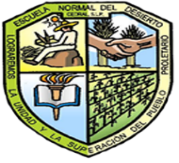 CENTRO REGIONAL DE EDUCACIÓN NORMAL“PROFRA. AMINA MADERA LAUTERIO”CEDRAL,S.L.P.Rúbrica para valorar el Formato de la modalidad de titulaciónGeneración 2019 – 2023Rúbrica para valorar el Formato de la modalidad de titulaciónGeneración 2019 – 2023Rúbrica para valorar el Formato de la modalidad de titulaciónGeneración 2019 – 2023Sustentante ModalidadTítulo Asesor metodológicoINDICADORDESCRIPCIÓNREV 1REV 1REV 2REV 2REV 3REV 3INDICADORDESCRIPCIÓNSINOSINOSINOOrden de páginasEl trabajo está organizado como se señala en las Disposiciones Institucionales MárgenesIzquierdo 3.5 cm,  márgenes superior, inferior y derecho 2.5 cm de cada página. FuenteArial de 11 puntos.EspaciadoDoble espacio en todas las partes del documentoAlineaciónEn el cuerpo del trabajo el texto está justificado de forma homogénea entre los márgenes.Sangría de párrafoSe observa sangría a la primera línea de cada párrafo del texto a excepción del resumenNúmeros de páginaSe incluyen en la parte superior derechaTítulos de nivel 1Centrado, Negrita, Título del encabezado del caso El texto comienza como un nuevo párrafo. Títulos de nivel 2Alineación a la izquierda, Negrita, Título del encabezado del caso El texto comienza como un nuevo párrafo.Títulos de nivel 3Alineación a la izquierda, Negrita cursiva, Título del encabezado del caso El texto comienza como un nuevo párrafo.Títulos de nivel 4Sangría, Negrita, Título del encabezado del caso, Finalización con un punto. El texto comienza en la misma línea y continúa como un párrafo regular.Títulos de nivel 5Sangría, Negrita cursiva, Título del encabezado del caso, Finalización con un punto. El texto comienza en la misma línea y continúa como un párrafo regular.Uso de mayúsculas y minúsculasEl documento está escrito en mayúsculas y minúsculas convenientementeNúmeros Se usan palabras para expresar números del cero al nueve. Se consideran las excepciones.PuntuaciónLa puntuación establece la cadencia de una oración, indicando a los lectores dónde hacer una pausa (coma, punto y coma y dos puntos), detener (punto y signo de interrogación) o tomar un desvío (guión, paréntesis y corchetes).Página de portadaSe usa la que brinda la autoridad educativa y no le hace cambios. Tablas y figuras Se les incluye número, título, encabezado, cuerpo respetando la alineación sugerida.Citación en el textoSe integra la cita acorde al tipo y sus características.ParafraseoParafraseo largo Cita directa de fuentes con número de páginaCitas directas de fuentes sin número de páginaCitas cortas (menos de 40 palabras)Citas en bloque (40 palabras o más)Citas de participantes de la investigaciónReferenciasIntegrar las referencias a partir de su categoría y los aspectos de cada una.Categoría de referencia de páginas y sitios webReferencias en línea e impresaReferencia de artículos: de revista,  artículo periodístico, de libros completos, de capítulo de libro editado, entrada de diccionario.Videos de YoutubeTweetPublicación en FacebookPágina en un sitio web AnexosSe cita en el texto   (Anexo A)Separado del cuerpo del trabajo por una hoja con la palabra ANEXOSEl índice de anexos se agrega después del índice generalSe ordenan como aparecen en el desarrollo del trabajoCada anexo se identifica con letra inicial mayúscula, resaltado con negritas, alineación a la izquierda. Ejemplo:Anexo APlano de la Escuela “Educación y Patria”FIRMA DEL REVISOR FIRMA DEL REVISOR 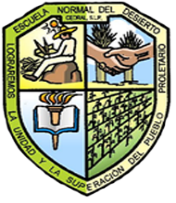 CENTRO REGIONAL DE EDUCACIÓN NORMAL “PROFRA. AMINA MADERA LAUTERIO”Página 96 de Rev 1Nombre del Documento:  Rúbrica para valorar el examen profesionalplan de estudios 2018Página 96 de Rev 1Sustentante ModalidadTítulo Asesor metodológicoPromedio general deAprovechamientoReprobó algún curso de la malla curricularVeredicto INDICADOR5678910INDICADORNSSRBMBEDocu m.Cumple con la estructura formal del documento expuesta en las disposiciones institucionales para el trabajo de titulación 2022-2023 de acuerdo a la modalidad elegida.Docu m.El contenido expresa con claridad la postura crítica, analítica y reflexiva del sustentante en relación al desarrollo de sus competencias genéricas y profesionales.Exposición Exposición solvente de su trabajo considerando las características de la opción elegida en la que destaca el interés por la elección del tema; su tratamiento, las situaciones que desde su punto de vista fueron relevantes (porque resultaron difíciles o exitosas) durante el desarrollo de sus competencias profesionales.Exposición Muestra conocimiento sobre su incidencia en el aula de educación básica.Exposición Expone con claridad los resultados, conclusiones y recomendaciones.Exposición Demuestra conocimiento de la realidad educativa a partir del desarrollo de su temática como vínculo de la teoría y la práctica.Exposición Hace uso de material  que da sustento a su exposición y facilita la comprensión de su proceso de investigación así como de la obtención de los resultados.Exposición La presentación digital muestra congruencia con el contenido además que permite la comprensión global de las ideas por su organización y uso de herramientas digitales.Diserta ciónDemuestra amplio dominio y movilización de los conocimientos, las habilidades, las actitudes y los valores propios de las competencias genéricas y profesionales de un docente.Diserta ciónDemuestra capacidad para argumentar sus reflexiones y para sustentar las respuestas a las preguntas del jurado.TOTALES TOTALES SUMATORIASUMATORIACENTRO REGIONAL DE EDUCACIÓN NORMAL “PROFRA. AMINA MADERA LAUTERIO”Página 1 de 1Nombre del Documento:  Concentrado de sinodales sobre el desempeño del estudiante en el examen profesionalplan de estudios 2018Página 1 de 1Sustentante ModalidadTítulo Asesor metodológicoPromedio general deAprovechamientoReprobó algún curso de la malla curricularVeredicto INDICADOR5678910INDICADORNSSRB  MBEDocu mento Cumple con la estructura formal del documento expuesta en las disposiciones institucionales para el trabajo de titulación 2022-2023 de acuerdo a la modalidad elegida.Docu mento El contenido expresa con claridad la postura crítica, analítica y reflexiva del sustentante en relación al desarrollo de sus competencias genéricas y profesionales.Exposición Exposición solvente de su trabajo considerando las características de la opción elegida en la que destaca el interés por la elección del tema; su tratamiento, las situaciones que desde su punto de vista fueron relevantes (porque resultaron difíciles o exitosas) durante el desarrollo de sus competencias profesionales.Exposición Muestra conocimiento sobre su incidencia en el aula de educación básica.Exposición Expone con claridad los resultados, conclusiones y recomendaciones.Exposición Demuestra conocimiento de la realidad educativa a partir del desarrollo de su temática como vínculo de la teoría y la práctica.Exposición Hace uso de material  que da sustento a su exposición y facilita la comprensión de su proceso de investigación así como de la obtención de los resultados.Exposición La presentación digital muestra congruencia con el contenido además que permite la comprensión global de las ideas por su organización y uso de herramientas digitales.Diserta ciónDemuestra amplio dominio y movilización de los conocimientos, las habilidades, las actitudes y los valores propios de las competencias genéricas y profesionales de un docente.Diserta ciónDemuestra capacidad para argumentar sus reflexiones y para sustentar las respuestas a las preguntas del jurado.TOTALES PROMEDIO